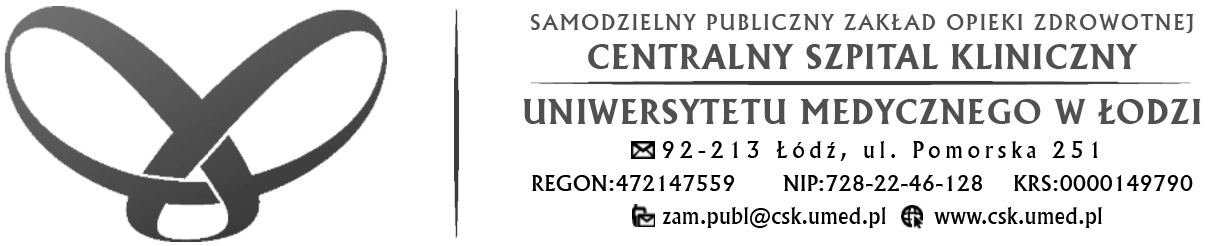 SPECYFIKACJA WARUNKÓW ZAMÓWIENIAMODYFIKACJAPostępowanie prowadzone w trybie przetargu nieograniczonego zgodnie z art. 132 ust. 1 w oparciu 
o art. 359 pkt. 1 ustawy z dnia 11.09.2019 r. Prawo zamówień publicznych (Dz. U. z 2023 r. poz. 1605 z późn. zm.)Dotyczy postępowania o wartości powyżej 143 000 euro na:
Świadczenie usług całodobowego transportu sanitarnego, transportu pacjentów dializowanych transportu krwi i materiałów biologicznych oraz produktów leczniczych i spożywczych specjalnego przeznaczenia  dla pacjentów poradni żywienia domowego Centralnego Szpitala Klinicznego Uniwersytetu Medycznego w Łodzi.Sprawa nr  ZP/48/2024Specyfikację zatwierdziła: dr n. med. Monika DomareckaDyrektor Centralnego Szpitala KlinicznegoUniwersytetu Medycznego w ŁodziŁódź, dnia 26.04.2024 r.SPECYFIKACJA WARUNKÓW ZAMÓWIENIA						Spis treści
Część A – Wytyczne dla Wykonawców do sporządzenia ofertyNAZWA ORAZ ADRES ZAMAWIAJĄCEGO NUMER TELEFONU, ADRES POCZTY ELEKTRONICZNEJ ORAZ STRONY INTERNETOWEJ PROWADZONEGO POSTĘPOWANIA;ADRES STRONY INTERNETOWEJ NA KTÓREJ UDOSTĘPNIANE BĘDĄ ZMIANY I WYJAŚNIENIA TREŚCI SWZ ORAZ INNE DOKUMENTY ZAMÓWIENIA BEZPOŚREDNIO ZWIĄZANE Z POSTĘPOWANIEM O UDZIELENIE ZAMÓWIENIA;   TRYB UDZIELENIA ZAMÓWIENIA;    OPIS PRZEDMIOTU ZAMÓWIENIA;   TERMIN WYKONANIA ZAMÓWIENIA; INFORMACJA O PRZEDMIOTOWYCH ŚRODKACH DOWODOWYCH; PODSTAWY WYKLUCZENIA O KTÓRYCH MOWA W ART. 108;INFORMACJA O WARUNKACH UDZIAŁU W POSTĘPOWANIU; WYKAZ OŚWIADCZEŃ I DOKUMENTÓW SKŁADANYCH PRZEZ WYKONAWCĘ WRAZ Z OFERTĄ  ORAZ WYKAZ PODMIOTOWYCH ŚRODKÓW DOWODOWYCH; INFORMACJE O ŚRODKACH KOMUNIKACJI ELEKTRONICZNEJ, PRZY UŻYCIU KTÓRYCH ZAMAWIAJĄCY BĘDZIE KOMUNIKOWAŁ SIĘ Z WYKONAWCAMI, ORAZ INFORMACJE O WYMAGANIACH TECHNICZNYCH I ORGANIZACYJNYCH SPORZĄDZANIA, WYSYŁANIA I ODBIERANIA KORESPONDENCJI ELEKTRONICZNEJ;INFORMACJE O SPOSOBIE KOMUNIKOWANIA SIĘ ZAMAWIAJĄCEGO Z WYKONAWCAMI W INNY SPOSÓB NIŻ PRZY UŻYCIU ŚRODKÓW KOMUNIKACJI ELEKTRONICZNEJ, W TYM W PRZYPADKU ZAISTNIENIA JEDNEJ Z SYTUACJI OKREŚLONYCH WART.65 UST.1, ART.66 I ART.69;OSOBY UPRAWNIONE DO KOMUNIKOWANIA SIĘ Z WYKONAWCAMI – ART. 134 UST. 1 PKT 12 PZP;TERMIN ZWIĄZANIA OFERTĄ;OPIS SPOSOBU PRZYGOTOWANIA I SKŁADANIA OFERT;TERMIN SKŁADANIA OFERT;TERMIN OTWARCIA OFERT;SPOSÓB OBLICZENIA CENY;OPIS KRYTERIÓW OCENY OFERT WRAZ Z PODANIEM WAG TYCH KRYTERIÓW I SPOSOBU OCENY OFERT;INFORMACJE O FORMALNOŚCIACH, JAKIE POWINNY ZOSTAĆ DOPEŁNIONE W CELU ZAWARCIA UMOWY W SPRAWIE ZAMÓWIENIA PUBLICZNEGO;PROJEKTOWANE POSTANOWIENIA UMOWY W SPRAWIE ZAMÓWIENIA PUBLICZNEGO; POUCZENIE O ŚRODKACH OCHRONY PRAWNEJ PRZYSŁUGUJĄCYCH WYKONAWCY; WYMAGANIA DOTYCZĄCE WADIUM;INFORMACJE DOTYCZĄCE ZABEZPIECZENIA NALEŻYTEGO WYKONANIA UMOWY;INFORMACJE DOTYCZĄCE OFERT WARIANTOWYCH;INFORMACJE DOTYCZĄCE ZWARCIA UMOWY RAMOWEJ;INFORMACJE O PRZEWIDYWANYCH ZAMÓWIENIACH, O KTÓRYCH MOWA W ART. 214 UST. 1 PKT. 7 I 8, JEŻELI ZAMAWIAJĄCY PRZEWIDUJE UDZIELENIE TAKICH ZAMÓWIEŃ; INFORMACJE DOTYCZĄCE WIZJI LOKALNEJ;INFORMACJE DOTYCZĄCE WALUT OBCYCH;INFORMACJE DOTYCZĄCE ZASTOSOWANIA AUKCJI ELEKTRONICZNEJ;INFORMACJE DOTYCZĄCE ZWROTU KOSZTÓW UDZIAŁU W POSTĘPOWANIU;WYMAGANIA W ZAKRESIE ZATRUDNIENIA ART. 95 I 96 USTAWY;INFORMACJE DOTYCZĄCE ZASTRZEŻENIA MOŻLIWOŚCI UBIEGANIA SIĘ O UDZIELENIE ZAMÓWIENIA ART. 94 USTAWY;INFORMACJE DOTYCZĄCE OSOBISTEGO WYKONANIA KLUCZOWYCH ZADAŃ ART. 60 I ART. 121 USTAWY; INFORMACJE DOTYCZĄCE MOŻLIWOŚCI ZŁOŻENIA OFERT W POSTACI KATALOGÓW ELEKTRONICZNYCH ART. 93 USTAWY;OBOWIĄZEK INFORMACYJNY WYNIKAJĄCY Z ART. 13 RODO W PRZYPADKU ZBIERANIA DANYCH OSOBOWYCH BEZPOŚREDNIO OD OSOBY FIZYCZNEJ, KTÓREJ DANE DOTYCZĄ, W CELU ZWIĄZANYM Z POSTĘPOWANIEM O UDZIELENIE ZAMÓWIENIA PUBLICZNEGO;USTALENIA KOŃCOWE;ZAŁĄCZNIKI DO SWZ.SWZ część A – Wytyczne dla Wykonawców do sporządzenia oferty;SWZ część B – Załączniki do SWZ – Zakres rzeczowy Specyfikacji Warunków Zamówienia.SWZ część C – Załączniki do oferty nr 1-17Część A – Wytyczne dla Wykonawców do sporządzenia ofertyI.  NAZWA ORAZ ADRES ZAMAWIAJĄCEGOZamawiający:		Samodzielny Publiczny Zakład Opieki ZdrowotnejCentralny Szpital Kliniczny Uniwersytetu Medycznego w Łodzi
92-213 Łódź, ul. Pomorska 251tel. (42) 675 75 00II.  ADRES STRONY INTERNETOWEJ ZAMAWIAJĄCEGOstrona Zamawiającego: www.csk.umed.pl, http://www.csk.umed.pl/zamowienia-publiczne/e-mail: t.miazek@csk.umed.pladres skrzynki ePUAP: /cskumedlodz/SkrytkaESPstrona prowadzonego postępowania: https://platformazakupowa.pl/pn/csk_umedkorespondencja w sprawie zamówienia: https://platformazakupowa.plW postępowaniu o udzielenie zamówienia  komunikacja między Zamawiającym a Wykonawcami odbywa się za pośrednictwem platformy zakupowej OpenNexus dostępnej pod adresem: https://platformazakupowa.plWymagania techniczne i organizacyjne wysyłania i odbierania dokumentów elektronicznych, elektronicznych kopii dokumentów i oświadczeń oraz informacji przekazywanych przy ich użyciu opisane zostały w Regulaminie Internetowej Platformy zakupowej platformazakupowa.pl Open Nexus Sp. z o. o. https://platformazakupowa.pl/strona/1-regulaminWykonawca winien zapoznać się z treścią niniejszej SWZ. Wszelkie ewentualne uzupełnienia, zmiany i wyjaśnienia treści SWZ będą zamieszczane na stronie internetowej prowadzonego postępowania: https://platformazakupowa.pl/pn/csk_umed. Wykonawcy winni na bieżąco sprawdzać zawartość strony internetowej w celu sprawdzenia, czy zawiera ona ewentualne czynności dokonane przez Zamawiającego, o których mowa powyżej. Za zapoznanie z całością udostępnionych na stronie internetowej dokumentów odpowiada Wykonawca.
III.  TRYB UDZIELENIA ZAMÓWIENIADotyczy postępowania o wartości powyżej 143 000 euro.1. Działając w oparciu o ustawę z dnia 11.09.2019 r. Prawo zamówień publicznych (Dz. U. z 2023 r. poz. 1605 z późn. zm.), zwanej dalej ustawą Pzp, Zamawiający zaprasza do wzięcia udziału w postępowaniu o udzielenie zamówienia publicznego.2. Zamawiający zastosuje w niniejszym postępowaniu postanowienia art. 139 pzp. Zamawiający najpierw  dokona w pierwszej kolejności badania i oceny ofert, a następnie dokona kwalifikacji podmiotowej wykonawcy, którego oferta została najwyżej oceniona, w zakresie braku podstaw wykluczenia oraz spełnienie warunków udziału w postępowaniu.3. Podstawa prawna opracowania Specyfikacji Warunków Zamówienia: 3.1. Ustawa z dnia 11 września 2019 r. - Prawo zamówień publicznych (t. j. Dz. U. z 2023 roku, poz. 1605 ze zmian.), 3.2. Rozporządzenie Prezesa Rady Ministrów w sprawie sposobu sporządzania i przekazywania informacji oraz wymagań technicznych dla dokumentów elektronicznych oraz środków komunikacji elektronicznej w postępowaniu o udzielenie zamówienia publicznego lub konkursie z dnia 30 grudnia 2020 r. (Dz.U. z 2020 r. poz. 2452) 3.3. Rozporządzenie Ministra Rozwoju, Pracy i Technologii w sprawie podmiotowych środków dowodowych oraz innych dokumentów lub oświadczeń, jakich może żądać zamawiający od wykonawcy z dnia 23 grudnia 2020 r. (Dz.U. z 2020 r. poz. 2415) 3.4. Obwieszczenie Prezesa Urzędu Zamówień Publicznych z dnia 1 stycznia 2021 r. w sprawie aktualnych progów unijnych, ich równowartości w złotych, równowartości w złotych kwot wyrażonych w euro oraz średniego kursu złotego w stosunku do euro stanowiącego podstawę przeliczania wartości zamówień publicznych lub konkursów, 3.5. ustawa z dnia 16 kwietnia 1993 roku o zwalczaniu nieuczciwej konkurencji (t.j. Dz.U. z 2022 r. poz. 1233 ze zm.) 3.6. ustawa o dostępie do informacji publicznej (Dz.U. z 2022 r. poz. 902), 3.7. ustawa z dnia 23 kwietnia 1964 r. Kodeks cywilny (Dz.U. z 2022 r. poz. 1360 ze zm.)IV.  OPIS PRZEDMIOTU ZAMÓWIENIAŚwiadczenie usług całodobowego transportu sanitarnego, transportu pacjentów dializowanych transportu krwi i materiałów biologicznych oraz produktów leczniczych i spożywczych specjalnego przeznaczenia  dla pacjentów poradni żywienia domowego Centralnego Szpitala Klinicznego Uniwersytetu Medycznego w Łodzi.Nomenklatura – Wspólny słownik zamówień CPV60130000-8 – Usługi w zakresie specjalistycznego transportu drogowego osób63712000-3 – Usługi dodatkowe w zakresie transportu drogowegoSzczegółowy opis i zakres przedmiotu zamówienia określa Opis przedmiotu zamówienia Specyfikacji Warunków Zamówienia (SWZ), Przedmiot zamówienia składa się z  7 pakietów opisanych w załączonych tabelach – załącznik nr 2 OPIS PRZEDMIOTU ZAMÓWIENIAPakiet nr 1 – Karetka Wyjazdowa Specjalistyczna (kierowca + ratownik medyczny lub pielęgniarka systemu + lekarz) – dalej zwana „Karetką S” – dla wszystkich lokalizacji Szpitala: ul. Pankiewicza 16 w Łodzi (dawniej ul. Sporna 36/50)ul. Pomorska 251 w Łodzi  ul. Czechosłowacka 8/10 w Łodziul. Mazowiecka 6/8 w Łodziul. Bardowskiego 1 w Łodziul. Sterlinga 13 w Łodzi ul. Wierzbowa 38/2U w Łodziul. 10 Lutego 7/9 w Łodzi,filia Instytutu Stomatologii w Bełchatowiefilia Instytutu Stomatologii w SkierniewicachPakiet nr 2 – Karetka Wyjazdowa Ratownicza (kierowca + ratownik medyczny) – dalej zwana „Karetką P” – dla wszystkich lokalizacji Szpitala: ul. Pankiewicza 16 w Łodzi (dawniej ul. Sporna 36/50)ul. Pomorska 251 w Łodzi  ul. Czechosłowacka 8/10 w Łodziul. Mazowiecka 6/8 w Łodziul. Bardowskiego 1 w Łodziul. Sterlinga 13 w Łodzi ul. Wierzbowa 38/2U w Łodziul. 10 Lutego 7/9 w Łodzi,filia Instytutu Stomatologii w Bełchatowiefilia Instytutu Stomatologii w SkierniewicachPakiet nr 3 – Karetka Wyjazdowa Transportowa (kierowca + sanitariusz) – dalej zwana „Karetką T” – dla wszystkich lokalizacji Szpitala: ul. Pankiewicza 16 w Łodzi (dawniej ul. Sporna 36/50)ul. Pomorska 251 w Łodzi  ul. Czechosłowacka 8/10 w Łodziul. Mazowiecka 6/8 w Łodziul. Bardowskiego 1 w Łodziul. Sterlinga 13 w Łodzi ul. Wierzbowa 38/2U w Łodziul. 10 Lutego 7/9 w Łodzi,filia Instytutu Stomatologii w Bełchatowiefilia Instytutu Stomatologii w SkierniewicachPakiet nr 4 – Karetka Wyjazdowa Transportowa (kierowca + sanitariusz) dla pacjentów dializowanych: A) Transport pacjentów leżących  B) Transport pacjentów siedzących dla lokalizacji: ul.Pomorska 251 w Łodzi
Pakiet nr 5 – Transport krwi, preparatów krwiopochodnych, materiałów biologicznych, produktów leczniczych i wyrobów medycznych dla Szpitala CSK w granicach administracyjnych m.Łodzi, dla lokalizacji:ul. Pankiewicza 16 w Łodzi (dawniej ul. Sporna 36/50)ul. Pomorska 251 w Łodzi  ul. Czechosłowacka 8/10 w Łodziul. Sterlinga 13 w Łodzi Pakiet nr 6 – Transport krwi, preparatów krwiopochodnych, materiałów biologicznych, produktów leczniczych i wyrobów medycznych dla Szpitala CSK poza granice administracyjne m.Łodzi dla lokalizacji:ul. Pankiewicza 16 w Łodzi (dawniej ul. Sporna 36/50)ul. Pomorska 251 w Łodzi  ul. Czechosłowacka 8/10 w Łodziul. Sterlinga 13 w Łodzi Pakiet nr 7 – Transport produktów leczniczych i spożywczych specjalnego przeznaczenia z Apteki Szpitalnej do miejsca zamieszkania lub wskazanego miejsca pobytu pacjenta Poradni Żywienia Domowego dla lokalizacji:ul.Pankiewicza 16 w Łodzi (dawniej ul.Sporna 36/50)Rodzaj i minimalna liczba pojazdów wymaganych przez Zamawiającego do wykonania usługi:SZCZEGÓŁOWE WARUNKI REALIZACJI ZAMÓWIENIA:I. W ZAKRESIE PAKIETU NR 1:Karetka Wyjazdowa Specjalistyczna „S”(kierowca + ratownik medyczny lub pielęgniarka systemu + lekarz) 
1. Świadczenie każdorazowej usługi transportu sanitarnego będzie realizowane na podstawie  telefonicznego lub elektronicznego  zlecenia we wszystkie dni  tygodnia –  także w niedziele, święta i dni wolne od pracy.2. Zgłoszenie telefoniczne lub elektroniczne, opisane w ust. 1 potwierdzone zostanie pisemnym „Zleceniem na transport sanitarny pacjenta”, wystawionym przez lekarza pracującego dla Zamawiającego, doręczonym pracownikowi Wykonawcy przed rozpoczęciem realizacji transportu sanitarnego. Wzór zlecenia stanowi załącznik do umowy.3. Transport zamawia:dla lokalizacji ul.Pomorska 251 w Łodzi, ul.Czechosłowacka 8/10 w Łodzi oraz filii w Bełchatowie i Skierniewicach: Sekcja Transportu Izby Przyjęć (CKD / Psychiatria / Ginekologia i Położnictwo / Toksykologia)Szpitalny Oddział RatunkowyOddział Intensywnej Terapii i Anestezjologii  Oddział Ginekologiczno-Położniczy  - Anestezjologdla lokalizacji ul.Pankiewicza 16 w Łodzi (dawna ul.Sporna 36/50):Sekcja Transportu / Dział Dokumentacji MedycznejSOR z Działem Przyjęć Oddział Intensywnej Terapii i Anestezjologii  dla lokalizacji ul. Mazowiecka 6/8 w Łodzi:Sekcja Transportu / Dział Dokumentacji Medycznejdla lokalizacji ul.Bardowskiego 1 w Łodzi:lekarz lub terapeuta dla lokalizacji ul.Wierzbowa 38/2U w Łodzi:lekarz lub terapeuta dla lokalizacji ul.Sterlinga 13 w ŁodziIzba PrzyjęćSekcja Transportu / Dział Dokumentacji Medycznejdla lokalizacji ul. 10 Lutego 7/9 w Łodzilekarz lub terapeuta4. Wykonawca podstawia środek transportu na każde wezwanie Zamawiającego w następującym czasie od wezwania:- Transport S w trybie normalnym – maksymalnie do 30 minut- Transport S w trybie „na cito” w przypadku pacjentów w stanie nagłego zagrożenia zdrowia lub życia – maksymalnie do 20 minut.5. W przypadku, gdy Wykonawca nie może podstawić środka transportu w zaoferowanym terminie, określonym w Formularzu ofertowym, Wykonawca zobowiązany jest do poinformowania Zamawiającego o możliwym terminie przyjazdu transportu, a jeżeli czas oczekiwania na transport przekroczy: a) o 30 min. czas wskazany w Formularzu ofertowym w zakresie transportu typu S w trybie normalnym,b) o 15 min. czas wskazany w Formularzu ofertowym w zakresie transportu typu S w trybie „na cito”,  Zamawiający, niezależnie od prawa do naliczenia kar umownych, ma prawo skorzystać z usług innej firmy i różnicą kosztów obciążyć Wykonawcę.6. Zamawiający może wyrazić zgodę na podstawienie środka transportu w terminie dłuższym niż wskazany powyżej.7. Wykonawca podstawia środek transportu do w/w lokalizacji lub innego miejsca wskazanego przez Zamawiającego, np. inna placówka medyczna, dom pacjenta. Transporty ze Szpitala stanowią około 90% wszystkich transportów, a transporty z innych miejsc niż Szpital - około 10%.8. Zespół „karetki S” Wykonawcy jest zobowiązany pomóc personelowi szpitalnemu przy przenoszeniu pacjentów, którzy nie poruszają się samodzielnie, pomiędzy Oddziałem / Izbą Przyjęć a środkiem transportu. 9. Zespół karetki Wykonawcy sprawuje nadzór nad pacjentem od momentu przejęcia pacjenta do momentu przekazania go pod opiekę personelowi Zamawiającego lub personelowi miejsca docelowego transportu.10. W przypadku zgłoszenia przez Zamawiającego przewozu osoby otyłej, Wykonawca zapewnia:dla pacjenta o wadze do 160 kg wysłanie karetki z czteroosobową załogą,dla pacjenta o wadze powyżej 160 kg wysłanie dwóch zespołów co najmniej 3 osobowych.Dla pacjenta o wadze powyżej 220 kg (bariatrycznego) wysłanie dwóch zespołów co najmniej 3 osobowych oraz specjalistyczny sprzęt do transportu pacjenta bariatrycznegoW takim przypadku Zamawiający zobowiązuje się do podania Wykonawcy niezbędnych informacji, aby mógł przygotować odpowiedni transport. Opłata za transport osoby otyłej o wadze do 160 kg liczona jest jako jeden przewóz. Opłata za transport osoby otyłej o wadze powyżej 160 kg liczona jest jako 2 przewozy. Opłata za transport pacjenta bariatrycznego o wadze powyżej 220 kg liczona jest jako 2 przewozy.  11. Środki transportu wraz z ich wyposażeniem, za pomocą których Wykonawca realizuje przedmiot zamówienia muszą spełniać wymagania określone w następujących przepisach prawnych:zgodnie z art. 36 ust. 1 ustawy z dnia 8 września 2006 roku o Państwowym Ratownictwie Medycznym (j.t. Dz. U. z 2022 r. poz. 1720 ze zmianami  oraz Polskimi Normami przenoszącymi europejskie normy zharmonizowane, tj. PN-EN 1789:2021-02 „Pojazdy medyczne i ich wyposażenie - ambulanse drogowe”, gdzie określone zostały wymagania dotyczące konstrukcji, badania, osiągów i wyposażenia ambulansów drogowych stosowanych do transportu i sprawowania opieki nad pacjentami oraz wymagania dotyczące przedziału dla pacjenta. Rozporządzeniu Ministra Infrastruktury z dnia 31 grudnia 2002 r. w sprawie warunków technicznych pojazdów oraz zakresu ich niezbędnego wyposażenia (t.j. Dz. U. z 2016 r. poz. 2022 z późn. zm.), Ustawą z dnia 20 czerwca 1997 r. Prawo o Ruchu Drogowym (t.j. Dz. U. z 2022 r., poz. 988 z późn.zm),Ustawą z dnia 7 kwietnia 2022 r. o wyrobach medycznych (t.j. Dz. U. z 2022 r., poz. 974), Zarządzeniu Nr 179/2020/DSM Prezesa NFZ z dnia 12 listopada 2020 r. w sprawie określenia warunków zawierania i realizacji umów o udzielanie świadczeń opieki zdrowotnej w rodzaju  ratownictwo medyczne.12. Środki transportu powinny posiadać ważny pakiet ubezpieczeń OC, i NW obowiązujący dla tego typu pojazdów.13. Wykonawca zapewnia obsadę karetek w liczbie i o kwalifikacjach odpowiednich dla rodzaju zamawianego transportu, zgodną z następującymi przepisami prawnymi:- z rozporządzeniem Ministra Zdrowia z dnia 4 lutego 2019 r. w sprawie świadczeń gwarantowanych z zakresu ratownictwa medycznego (Dz. U. z 2019 r. poz. 237),- z ustawą z dnia 5 stycznia 2011 r. o kierujących pojazdami (Dz.U. 2020r. poz. 1268),14. Wykonawca przedłoży na każde wezwanie Zamawiającego dokumenty potwierdzające prawidłową realizację zamówienia zgodnie z obowiązującymi przepisami prawa.15. Wykonawca realizuje usługę transportu najkorzystniejszymi dla Zamawiającego trasami przejazdowymi pod względem długości trasy przejazdowej oraz czasu przejazdu. Jeżeli długość trasy wskazanej na zleceniu będzie znacząco odbiegać od najkrótszej odległości, Wykonawca zobowiązany jest do wskazania przesłanek mających wpływ na zmianę trasy. W przypadku nieuzasadnionej zmiany trasy, Zamawiający pokryje koszty najkrótszej trasy przejazdu.16. Wykonawca ponosi pełną odpowiedzialność prawną za wszelkie szkody (na osobach i mieniu) wyrządzone Zamawiającemu, jego pacjentom lub osobom trzecim, podczas wykonywania przedmiotu zamówienia, w tym za szkody powstałe w wyniku wypadków komunikacyjnych w czasie wykonywania przedmiotowej usługi, zarówno na terenie należącym do Zamawiającego jak i poza nim.17. Wykonawca zobowiązuje się do przestrzegania obowiązujących przepisów sanitarnych i z tego tytułu ponosił będzie pełną odpowiedzialność przed służbami sanitarno-epidemiologicznymi. 18. Wykonawca  zobowiązany jest zapewnić, podczas wykonywania transportu sanitarnego stały kontakt zespołu wykonującego usługę z Zamawiającym (lekarzem Zamawiającego).19. Wykonawca zobowiązuje się do wykonania transportu sanitarnego także w czasie awarii samochodu  (pojazdu). W przypadku niezapewnienia analogicznego transportu sanitarnego spełniającego wszystkie wymogi opisane w Umowie, Zamawiający ma prawo do zlecenia transportu sanitarnego podmiotowi trzeciemu na koszt i ryzyko Wykonawcy. 20. Wykonawca zobowiązuje się do zarejestrowania w Portalu Świadczeniodawców systemu informatycznego WOW NFZ (SZOI) i wprowadzenia do niego danych o zawartej umowie, niezwłocznie po jej podpisaniu, chyba że taki obowiązek jego nie dotyczy.21. Wykonawca jest zobowiązany do przetwarzania danych osobowych dotyczących przewożonych pacjentów, w szczególności danych dotyczących ich stanu zdrowia, w sposób zgodny z postanowieniami rozporządzenia Parlamentu Europejskiego i Rady (UE) 2016/679 z 27.04.2016 r. w sprawie ochrony osób fizycznych w związku z przetwarzaniem danych osobowych i w sprawie swobodnego przepływu takich danych oraz uchylenia dyrektywy 95/46/WE (ogólne rozporządzenie o ochronie danych – Dz.Urz.UE.L.119.1) – dalej zwane RODO.22. Transport w obrębie Miasta Łodzi rozliczany jest stawką ryczałtową. W przypadku, gdy miejsce docelowe nie znajduje się w granicach administracyjnych Miasta Łodzi, to opłata za transport jest iloczynem liczby kilometrów liczonych z miejsca zabrania pacjenta do miejsca docelowego  z powrotem oraz ceny ryczałtowej za 1 km wynikających ze złożonej oferty.23. W sytuacjach nagłych i nieprzewidzianych przez Zamawiającego, Wykonawca zobowiązany jest uruchomić dodatkowe rezerwy samochodów przeznaczonych do realizacji usług transportu sanitarnego w zakresie pakietu, na który Wykonawca składa ofertę (w przypadku składania oferty na większą ilość pakietów – rezerwy muszą być zagwarantowane dla każdego pakietu z osobna). Jednocześnie Wykonawca gwarantuje, że dodatkowe samochody z tzw. rezerw, spełniają wszystkie wymagania określone przez Zamawiającego oraz wszelkie wymogi dopuszczające do użytkowania w zakresie transportu sanitarnego, zgodnie z obowiązującymi przepisami.24. Faktura będzie wystawiona w oparciu o miesięczne wykonanie zleceń w ostatnim dniu każdego miesiąca kalendarzowego.25. Należność wynikająca z prawidłowo wystawionej faktury uregulowana będzie przelewem w terminie min. 45 dni – max 60 dni, licząc od daty otrzymania faktury VAT przez Zamawiającego. Należność przekazywana będzie na rachunek bankowy Wykonawcy wskazany w treści faktury.II. W ZAKRESIE PAKIETU NR 2:Karetka Wyjazdowa Ratownicza „P” (kierowca + ratownik medyczny)1. Świadczenie każdorazowej usługi transportu sanitarnego będzie realizowane na podstawie  telefonicznego lub elektronicznego zlecenia we wszystkie dni  tygodnia –  także w niedziele, święta i dni wolne od pracy.2. Zgłoszenie telefoniczne lub elektroniczne, opisane w ust. 1 potwierdzone zostanie pisemnym „Zleceniem na transport sanitarny pacjenta”, wystawionym przez lekarza pracującego dla Zamawiającego, doręczonym pracownikowi Wykonawcy przed rozpoczęciem realizacji transportu sanitarnego. Wzór zlecenia stanowi załącznik do umowy.3. Transport zamawia:dla lokalizacji ul.Pomorska 251 w Łodzi, ul.Czechosłowacka 8/10 w Łodzi oraz filii w Bełchatowie i Skierniewicach: Sekcja Transportu Izby Przyjęć (CKD / Psychiatria / Ginekologia i Położnictwo / Toksykologia)Szpitalny Oddział RatunkowyOddział Intensywnej Terapii i Anestezjologii  Oddział Ginekologiczno-Położniczy  - Anestezjologdla lokalizacji ul.Pankiewicza 16 w Łodzi (dawna ul.Sporna 36/50):Sekcja Transportu / Dział Dokumentacji MedycznejSOR z Działem Przyjęć Oddział Intensywnej Terapii i Anestezjologii  dla lokalizacji ul. Mazowiecka 6/8 w Łodzi:Sekcja Transportu / Dział Dokumentacji Medycznejdla lokalizacji ul.Bardowskiego 1 w Łodzi:lekarz lub terapeuta dla lokalizacji ul.Wierzbowa 38/2U w Łodzi:lekarz lub terapeuta dla lokalizacji ul.Sterlinga 13 w ŁodziIzba PrzyjęćSekcja Transportu / Dział Dokumentacji Medycznejdla lokalizacji ul. 10 Lutego 7/9 w Łodzilekarz lub terapeuta4. Wykonawca podstawia środek transportu na każde wezwanie Zamawiającego w następującym czasie od wezwania:- Transport P w trybie normalnym – maksymalnie do 45 minut- Transport P w trybie „na cito” w przypadku pacjentów w stanie nagłego zagrożenia zdrowia lub życia – maksymalnie do 20 minut.5. W przypadku, gdy Wykonawca nie może podstawić środka transportu w zaoferowanym terminie, określonym w Formularzu ofertowym, Wykonawca zobowiązany jest do poinformowania Zamawiającego o możliwym terminie przyjazdu transportu, a jeżeli czas oczekiwania na transport przekroczy: a) o 30 min. czas wskazany w Formularzu ofertowym w zakresie transportu typu P w trybie normalnym,b) o 15 min. czas wskazany w Formularzu ofertowym w zakresie transportu typu P w trybie „na cito”,  Zamawiający, niezależnie od prawa do naliczenia kar umownych, ma prawo skorzystać z usług innej firmy i różnicą kosztów obciążyć Wykonawcę.6. Zamawiający może wyrazić zgodę na podstawienie środka transportu w terminie dłuższym niż wskazany powyżej.7. Wykonawca podstawia środek transportu do w/w lokalizacji w Łodzi lub innego miejsca wskazanego przez Zamawiającego, np. inna placówka medyczna, dom pacjenta. Transporty ze Szpitala stanowią około 90% wszystkich transportów, a transporty z innych miejsc niż Szpital - około 10%.8. Zespół „karetki P” Wykonawcy jest zobowiązany pomóc personelowi szpitalnemu przy  przenoszeniu pacjentów, którzy nie poruszają się samodzielnie, pomiędzy Oddziałem / Izbą Przyjęć a środkiem transportu. 9. Zespół karetki Wykonawcy sprawuje nadzór nad pacjentem od momentu przejęcia pacjenta do momentu przekazania go pod opiekę personelowi Zamawiającego lub personelowi miejsca docelowego transportu.10. W przypadku zgłoszenia przez Zamawiającego przewozu osoby otyłej, Wykonawca zapewnia:dla pacjenta o wadze do 160 kg wysłanie karetki z czteroosobową załogą,dla pacjenta o wadze powyżej 160 kg wysłanie dwóch zespołów co najmniej 3 osobowych.Dla pacjenta o wadze powyżej 220 kg (bariatrycznego) wysłanie dwóch zespołów co najmniej 3 osobowych oraz specjalistyczny sprzęt do transportu pacjenta bariatrycznegoW takim przypadku Zamawiający zobowiązuje się do podania Wykonawcy niezbędnych informacji, aby mógł przygotować odpowiedni transport. Opłata za transport osoby otyłej o wadze do 160 kg liczona jest jako jeden przewóz. Opłata za transport osoby otyłej o wadze powyżej 160 kg liczona jest jako 2 przewozy. Opłata za transport pacjenta bariatrycznego o wadze powyżej 220 kg liczona jest jako 2 przewozy.  11. Środki transportu wraz z ich wyposażeniem, za pomocą których Wykonawca realizuje przedmiot zamówienia muszą spełniać wymagania określone w następujących przepisach prawnych:zgodnie z art. 36 ust. 1 ustawy z dnia 8 września 2006 roku o Państwowym Ratownictwie Medycznym (j.t. Dz. U. z 2022 r. poz. 1720 ze zmianami  oraz Polskimi Normami przenoszącymi europejskie normy zharmonizowane, tj. PN-EN 1789:2021-02 „Pojazdy medyczne i ich wyposażenie - ambulanse drogowe”, gdzie określone zostały wymagania dotyczące konstrukcji, badania, osiągów i wyposażenia ambulansów drogowych stosowanych do transportu i sprawowania opieki nad pacjentami oraz wymagania dotyczące przedziału dla pacjenta. Rozporządzeniu Ministra Infrastruktury z dnia 31 grudnia 2002 r. w sprawie warunków technicznych pojazdów oraz zakresu ich niezbędnego wyposażenia (t.j. Dz. U. z 2016 r. poz. 2022 z późn. zm.), Ustawą z dnia 20 czerwca 1997 r. Prawo o Ruchu Drogowym (t.j. Dz. U. z 2022 r., poz. 988 z późn.zm),Ustawą z dnia 7 kwietnia 2022 r. o wyrobach medycznych (t.j. Dz. U. z 2022 r., poz. 974), Zarządzeniu Nr 179/2020/DSM Prezesa NFZ z dnia 12 listopada 2020 r. w sprawie określenia warunków zawierania i realizacji umów o udzielanie świadczeń opieki zdrowotnej w rodzaju  ratownictwo medyczne.12. Środki transportu powinny posiadać ważny pakiet ubezpieczeń OC i NW obowiązujący dla tego typu pojazdów.13. Wykonawca zapewnia obsadę karetek w liczbie i o kwalifikacjach odpowiednich dla rodzaju zamawianego transportu, zgodną z następującymi przepisami prawnymi:- z rozporządzeniem Ministra Zdrowia z dnia 4 lutego 2019 r. w sprawie świadczeń gwarantowanych z zakresu ratownictwa medycznego (Dz. U. z 2019 r. poz. 237),- z ustawą z dnia 5 stycznia 2011 r. o kierujących pojazdami (Dz.U. 2020r. poz. 1268),14. Wykonawca przedłoży na każde wezwanie Zamawiającego dokumenty potwierdzające prawidłową realizację zamówienia zgodnie z obowiązującymi przepisami prawa.15. Wykonawca realizuje usługę transportu najkorzystniejszymi dla Zamawiającego trasami przejazdowymi pod względem długości trasy przejazdowej oraz czasu przejazdu. Jeżeli długość trasy wskazanej na zleceniu będzie znacząco odbiegać od najkrótszej odległości, Wykonawca zobowiązany jest do wskazania przesłanek mających wpływ na zmianę trasy. W przypadku nieuzasadnionej zmiany trasy, Zamawiający pokryje koszty najkrótszej trasy przejazdu.16. Wykonawca ponosi pełną odpowiedzialność prawną za wszelkie szkody (na osobach i mieniu) wyrządzone Zamawiającemu, jego pacjentom lub osobom trzecim, podczas wykonywania przedmiotu zamówienia, w tym za szkody powstałe w wyniku wypadków komunikacyjnych w czasie wykonywania przedmiotowej usługi, zarówno na terenie należącym do Zamawiającego jak i poza nim.17. Wykonawca zobowiązuje się do przestrzegania obowiązujących przepisów sanitarnych i z tego tytułu ponosił będzie pełną odpowiedzialność przed służbami sanitarno-epidemiologicznymi. 18. Wykonawca  zobowiązany jest zapewnić, podczas wykonywania transportu sanitarnego stały kontakt zespołu wykonującego usługę z Zamawiającym (lekarzem Zamawiającego).19. Wykonawca zobowiązuje się do wykonania transportu sanitarnego także w czasie awarii samochodu  (pojazdu). W przypadku niezapewnienia analogicznego transportu sanitarnego spełniającego wszystkie wymogi opisane w Umowie, Zamawiający ma prawo do zlecenia transportu sanitarnego podmiotowi trzeciemu na koszt i ryzyko Wykonawcy. 20. Wykonawca zobowiązuje się do zarejestrowania w Portalu Świadczeniodawców systemu informatycznego WOW NFZ (SZOI) i wprowadzenia do niego danych o zawartej umowie, niezwłocznie po jej podpisaniu, chyba że taki obowiązek jego nie dotyczy.21. Wykonawca jest zobowiązany do przetwarzania danych osobowych dotyczących przewożonych pacjentów, w szczególności danych dotyczących ich stanu zdrowia, w sposób zgodny z postanowieniami rozporządzenia Parlamentu Europejskiego i Rady (UE) 2016/679 z 27.04.2016 r. w sprawie ochrony osób fizycznych w związku z przetwarzaniem danych osobowych i w sprawie swobodnego przepływu takich danych oraz uchylenia dyrektywy 95/46/WE (ogólne rozporządzenie o ochronie danych – Dz.Urz.UE.L.119.1) – dalej zwane RODO.22. Transport w obrębie Miasta Łodzi rozliczany jest stawką ryczałtową. W przypadku, gdy miejsce docelowe nie znajduje się w granicach administracyjnych Miasta Łodzi, to opłata za transport jest iloczynem liczby kilometrów liczonych z miejsca zabrania pacjenta do miejsca docelowego z powrotem oraz ceny ryczałtowej za 1 km wynikających ze złożonej oferty.23. W sytuacjach nagłych i nieprzewidzianych przez Zamawiającego, Wykonawca zobowiązany jest uruchomić dodatkowe rezerwy samochodów przeznaczonych do realizacji usług transportu sanitarnego w zakresie pakietu, na który Wykonawca składa ofertę (w przypadku składania oferty na większa ilość pakietów – rezerwy muszą być zagwarantowane dla każdego pakietu z osobna). Jednocześnie Wykonawca gwarantuje, że dodatkowe samochody z tzw. rezerw, spełniają wszystkie wymagania określone przez Zamawiającego oraz wszelkie wymogi dopuszczające do użytkowania w zakresie transportu sanitarnego, zgodnie z obowiązującymi przepisami.24. Faktura będzie wystawiona w oparciu o miesięczne wykonanie zleceń w ostatnim dniu każdego miesiąca kalendarzowego.25. Należność wynikająca z prawidłowo wystawionej faktury uregulowana będzie przelewem w terminie min. 45 dni – max 60 dni, licząc od daty otrzymania faktury VAT przez Zamawiającego. Należność przekazywana będzie na rachunek bankowy Wykonawcy wskazany w treści faktury.III. W ZAKRESIE PAKIETU NR 3:Karetka Wyjazdowa Transportowa „T” (kierowca+sanitariusz)1. Świadczenie każdorazowej usługi transportu sanitarnego będzie realizowane na podstawie  telefonicznego lub elektronicznego zlecenia we wszystkie dni  tygodnia –  także w niedziele, święta i dni wolne od pracy.2. Zgłoszenie telefoniczne lub elektroniczne, opisane w ust. 1 potwierdzone zostanie pisemnym „Zleceniem na transport sanitarny pacjenta”, wystawionym przez lekarza pracującego dla Zamawiającego, doręczonym pracownikowi Wykonawcy przed rozpoczęciem realizacji transportu sanitarnego. Wzór zlecenia stanowi załącznik do umowy.3. Transport zamawia:dla lokalizacji ul.Pomorska 251 w Łodzi, ul.Czechosłowacka 8/10 w Łodzi oraz filii w Bełchatowie i Skierniewicach: Sekcja Transportu Izby Przyjęć (CKD / Psychiatria / Ginekologia i Położnictwo / Toksykologia)Szpitalny Oddział RatunkowyOddział Intensywnej Terapii i Anestezjologii  Oddział Ginekologiczno-Położniczy  - Anestezjologdla lokalizacji ul.Pankiewicza 16 w Łodzi (dawna ul.Sporna 36/50):Sekcja Transportu / Dział Dokumentacji MedycznejSOR z Działem Przyjęć Oddział Intensywnej Terapii i Anestezjologii  dla lokalizacji ul. Mazowiecka 6/8 w Łodzi:Sekcja Transportu / Dział Dokumentacji Medycznejdla lokalizacji ul.Bardowskiego 1 w Łodzi:lekarz lub terapeuta dla lokalizacji ul.Wierzbowa 38/2U w Łodzi:lekarz lub terapeuta dla lokalizacji ul.Sterlinga 13 w ŁodziIzba PrzyjęćSekcja Transportu / Dział Dokumentacji Medycznejdla lokalizacji ul. 10 Lutego 7/9 w Łodzilekarz lub terapeuta4. Wykonawca podstawia środek transportu na każde wezwanie Zamawiającego w następującym czasie od wezwania:- Transport T w trybie normalnym – maksymalnie do 60 minut- Transport T w trybie „na cito” w przypadku pacjentów w stanie nagłego zagrożenia zdrowia lub życia – maksymalnie do 30 minut.5. W przypadku, gdy Wykonawca nie może podstawić środka transportu w zaoferowanym terminie, określonym w Formularzu ofertowym, Wykonawca zobowiązany jest do poinformowania Zamawiającego o możliwym terminie przyjazdu transportu, a jeżeli czas oczekiwania na transport przekroczy: a) o 30 min. czas wskazany w Formularzu ofertowym w zakresie transportu typu T w trybie normalnym,b) o 15 min. czas wskazany w Formularzu ofertowym w zakresie transportu typu T w trybie „na cito”,  Zamawiający, niezależnie od prawa do naliczenia kar umownych, ma prawo skorzystać z usług innej firmy i różnicą kosztów obciążyć Wykonawcę.6. Zamawiający może wyrazić zgodę na podstawienie środka transportu w terminie dłuższym niż wskazany powyżej.7. Wykonawca podstawia środek transportu do w/w lokalizacji w Łodzi lub innego miejsca wskazanego przez Zamawiającego, np. inna placówka medyczna, dom pacjenta. Transporty ze Szpitala stanowią około 90% wszystkich transportów, a transporty z innych miejsc niż Szpital - około 10%.8. Zespół „karetki T” Wykonawcy jest zobowiązany pomóc personelowi szpitalnemu przy  przenoszeniu pacjentów, którzy nie poruszają się samodzielnie, pomiędzy Oddziałem / Izbą Przyjęć a środkiem transportu. 9. Zespół karetki Wykonawcy sprawuje nadzór nad pacjentem od momentu przejęcia pacjenta do momentu przekazania go pod opiekę personelowi Zamawiającego lub personelowi miejsca docelowego transportu.10. W przypadku zgłoszenia przez Zamawiającego przewozu osoby otyłej, Wykonawca zapewnia:dla pacjenta o wadze do 160 kg wysłanie karetki z czteroosobową załogą,dla pacjenta o wadze powyżej 160 kg wysłanie dwóch zespołów co najmniej 3 osobowych.Dla pacjenta o wadze powyżej 220 kg (bariatrycznego) wysłanie dwóch zespołów co najmniej 3 osobowych oraz specjalistyczny sprzęt do transportu pacjenta bariatrycznegoW takim przypadku Zamawiający zobowiązuje się do podania Wykonawcy niezbędnych informacji, aby mógł przygotować odpowiedni transport. Opłata za transport osoby otyłej o wadze do 160 kg liczona jest jako jeden przewóz. Opłata za transport osoby otyłej o wadze powyżej 160 kg liczona jest jako 2 przewozy. Opłata za transport pacjenta bariatrycznego o wadze powyżej 220 kg liczona jest jako 2 przewozy.  11. Środki transportu wraz z ich wyposażeniem, za pomocą których Wykonawca realizuje przedmiot zamówienia muszą spełniać wymagania określone w następujących przepisach prawnych:zgodnie z art. 36 ust. 1 ustawy z dnia 8 września 2006 roku o Państwowym Ratownictwie Medycznym (j.t. Dz. U. z 2022 r. poz. 1720 ze zmianami  oraz Polskimi Normami przenoszącymi europejskie normy zharmonizowane, tj. PN-EN 1789:2021-02 „Pojazdy medyczne i ich wyposażenie - ambulanse drogowe”, gdzie określone zostały wymagania dotyczące konstrukcji, badania, osiągów i wyposażenia ambulansów drogowych stosowanych do transportu i sprawowania opieki nad pacjentami oraz wymagania dotyczące przedziału dla pacjenta. Rozporządzeniu Ministra Infrastruktury z dnia 31 grudnia 2002 r. w sprawie warunków technicznych pojazdów oraz zakresu ich niezbędnego wyposażenia (t.j. Dz. U. z 2016 r. poz. 2022 z późn. zm.), Ustawą z dnia 20 czerwca 1997 r. Prawo o Ruchu Drogowym (t.j. Dz. U. z 2022 r., poz. 988 z późn.zm),Ustawą z dnia 7 kwietnia 2022 r. o wyrobach medycznych (t.j. Dz. U. z 2022 r., poz. 974), Zarządzeniu Nr 179/2020/DSM Prezesa NFZ z dnia 12 listopada 2020 r. w sprawie określenia warunków zawierania i realizacji umów o udzielanie świadczeń opieki zdrowotnej w rodzaju  ratownictwo medyczne.12. Środki transportu powinny posiadać ważny pakiet ubezpieczeń OC i NW obowiązujący dla tego typu pojazdów.13. Wykonawca zapewnia obsadę karetek w liczbie i o kwalifikacjach odpowiednich dla rodzaju zamawianego transportu, zgodną z następującymi przepisami prawnymi:- z rozporządzeniem Ministra Zdrowia z dnia 4 lutego 2019 r. w sprawie świadczeń gwarantowanych z zakresu ratownictwa medycznego (Dz. U. z 2019 r. poz. 237),- z ustawą z dnia 5 stycznia 2011 r. o kierujących pojazdami (Dz.U. 2020r. poz. 1268),14. Wykonawca przedłoży na każde wezwanie Zamawiającego dokumenty potwierdzające prawidłową realizację zamówienia zgodnie z obowiązującymi przepisami prawa.15. Wykonawca realizuje usługę transportu najkorzystniejszymi dla Zamawiającego trasami przejazdowymi pod względem długości trasy przejazdowej oraz czasu przejazdu. Jeżeli długość trasy wskazanej na zleceniu będzie znacząco odbiegać od najkrótszej odległości, Wykonawca zobowiązany jest do wskazania przesłanek mających wpływ na zmianę trasy. W przypadku nieuzasadnionej zmiany trasy, Zamawiający pokryje koszty najkrótszej trasy przejazdu.16. Wykonawca ponosi pełną odpowiedzialność prawną za wszelkie szkody (na osobach i mieniu) wyrządzone Zamawiającemu, jego pacjentom lub osobom trzecim, podczas wykonywania przedmiotu zamówienia, w tym za szkody powstałe w wyniku wypadków komunikacyjnych w czasie wykonywania przedmiotowej usługi, zarówno na terenie należącym do Zamawiającego jak i poza nim.17. Wykonawca zobowiązuje się do przestrzegania obowiązujących przepisów sanitarnych i z tego tytułu ponosił będzie pełną odpowiedzialność przed służbami sanitarno-epidemiologicznymi. 18. Wykonawca  zobowiązany jest zapewnić, podczas wykonywania transportu sanitarnego stały kontakt zespołu wykonującego usługę z Zamawiającym (lekarzem Zamawiającego).19. Wykonawca zobowiązuje się do wykonania transportu sanitarnego także w czasie awarii samochodu  (pojazdu). W przypadku niezapewnienia analogicznego transportu sanitarnego spełniającego wszystkie wymogi opisane w Umowie, Zamawiający ma prawo do zlecenia transportu sanitarnego podmiotowi trzeciemu na koszt i ryzyko Wykonawcy. 20. Wykonawca zobowiązuje się do zarejestrowania w Portalu Świadczeniodawców systemu informatycznego WOW NFZ (SZOI) i wprowadzenia do niego danych o zawartej umowie, niezwłocznie po jej podpisaniu, chyba że taki obowiązek jego nie dotyczy.21. Wykonawca jest zobowiązany do przetwarzania danych osobowych dotyczących przewożonych pacjentów, w szczególności danych dotyczących ich stanu zdrowia, w sposób zgodny z postanowieniami rozporządzenia Parlamentu Europejskiego i Rady (UE) 2016/679 z 27.04.2016 r. w sprawie ochrony osób fizycznych w związku z przetwarzaniem danych osobowych i w sprawie swobodnego przepływu takich danych oraz uchylenia dyrektywy 95/46/WE (ogólne rozporządzenie o ochronie danych – Dz.Urz.UE.L.119.1) – dalej zwane RODO.22. W przypadku transportu T możliwe jest przewiezienie więcej niż jednego pacjenta do tej samej jednostki docelowej w jedną bądź dwie strony. Taki przewóz traktowany jest jako jeden przewóz i jako jeden przewóz jest rozliczany. 23. W przypadku przewozu 2 pacjentów niepełnoletnich z opiekunami transportem T, możliwy jest przewóz z kierowcą bez sanitariusza.24. Transport w obrębie Miasta Łodzi rozliczany jest stawką ryczałtową. W przypadku, gdy miejsce docelowe nie znajduje się w granicach administracyjnych Miasta Łodzi, to opłata za transport jest iloczynem liczby kilometrów liczonych z miejsca zabrania pacjenta do miejsca docelowego z powrotem oraz ceny ryczałtowej za 1 km wynikających ze złożonej oferty.25. W sytuacjach nagłych i nieprzewidzianych przez Zamawiającego, Wykonawca zobowiązany jest uruchomić dodatkowe rezerwy samochodów przeznaczonych do realizacji usług transportu sanitarnego w zakresie pakietu, na który Wykonawca składa ofertę (w przypadku składania oferty na większa ilość pakietów – rezerwy muszą być zagwarantowane dla każdego pakietu z osobna). Jednocześnie Wykonawca gwarantuje, że dodatkowe samochody z tzw. rezerw, spełniają wszystkie wymagania określone przez Zamawiającego oraz wszelkie wymogi dopuszczające do użytkowania w zakresie transportu sanitarnego, zgodnie z obowiązującymi przepisami.26. Faktura będzie wystawiona w oparciu o miesięczne wykonanie zleceń w ostatnim dniu każdego miesiąca kalendarzowego.27. Należność wynikająca z prawidłowo wystawionej faktury uregulowana będzie przelewem w terminie min. 45 dni – max 60 dni, licząc od daty otrzymania faktury VAT przez Zamawiającego. Należność przekazywana będzie na rachunek bankowy Wykonawcy wskazany w treści faktury.IV. W ZAKRESIE PAKIETU NR 4: Świadczenie usługi transportu sanitarnego pacjentów dializowanych  do i ze Stacji Dializ CKD w Łodzi przy ul. Pomorskiej 251.1. Przez realizację usług określonych w ust. 1 należy rozumieć w szczególności transport pacjentów dializowanych do i ze Stacji Dializ CKD w Łodzi przy ul. Pomorskiej 251, z i do miejsca zamieszkania lub pobytu pacjenta (np. Szpital, zakład opiekuńczo-leczniczy, hospicjum itp.)2. Transport pacjentów (w tym pacjentów niepełnosprawnych) w zależności od wskazań medycznych, realizowany jest w pozycji siedzącej, leżącej z użyciem wózka lub na noszach.3. Transport pacjentów leżących i siedzących musi odbywać się przy udziale min. dwóch osób (kierowca + sanitariusz), dodatkowo samochody do przewożenia osób w pozycji leżącej muszą być wyposażone w podnośnik lub nosze. W przypadku osób przewożonych na wózkach samochód musi posiadać zaczepy do wózka.4. Transport na dializy odbywa się wg ustalonego indywidualnie dla każdego pacjenta planu – system zmianowy. Indywidualne plany dializ i zapotrzebowanie na transport będą przekazywane na bieżąco.AKTUALNE POTRZEBY TRANSPORTOWE  WYNOSZĄ  JAK PONIZEJ: TABELA NR  1 - tygodniowy plan dializ – lokalizacja ul. Pomorska 251 w Łodzi5. Obecnie Stacja Dializ obsługuje 94 pacjentów, w tym leżących około 2% /aktualnie stacja na jedną zmianę może przyjąć maksymalnie 21 pacjentów.6. Pacjenci powinni być przywożeni do poszczególnych lokalizacji według godzin zawartych w tabeli nr 1. W przypadku braku transportu w ciągu od 30 minut do max 45 minut  przed / po zabiegu Zamawiający zastrzega sobie rezygnacje ze zlecenia i zamówienie transportu zastępczego na koszt Wykonawcy. 7. Sumaryczny czas transportu z miejsca zamieszkania lub pobytu do Stacji Dializ CKD w Łodzi przy ul. Pomorskiej 251 i odwrotnie (dowóz pacjenta po dializie), powinien być realizowany w możliwie najkrótszym czasie (nie przekraczającym 90 minut). 8. Dopuszcza się realizację transportu łączonego pacjentów dializowanych np. transportowanych z jednego kierunku w czasie tej samej zmiany, jeżeli nie koliduje to z zachowaniem wskazań medycznych, czy też organizacyjnych Stacji Dializ CKD w Łodzi przy ul. Pomorskiej 251, z zachowaniem maksymalnego czasu transportu, o którym mowa w pkt. 7. Nie dopuszcza się realizacji transportu łączonego pacjentów Stacji Dializ i innych pacjentów szpitalnych.9. Integralną częścią zamówienia są transporty wynikłe z konieczności dowozu pacjentów na dializę „nadprogramową" lub „ostrą”, które mogą być zlecane w każdym dniu tygodnia po uprzednim powiadomieniu przez Oddział Dializ. Transporty te dotyczą również pacjentów przebywających na leczeniu w oddziałach szpitalnych Zamawiającego. Liczba transportowanych pacjentów może ulec zmniejszeniu (np. zgony, przeniesienia, transplantacje), lub zwiększeniu do podanego w punkcie 6 maksymalnego limitu chorych dializowanych. 10. Transport pacjentów dializowanych rozliczany będzie stawką ryczałtową. Zamawiający zastrzega, że istnieje możliwość dowożenia pacjentów spoza terenu Łodzi.11. Zamawiający zastrzega, ze w okresie 1 miesiąca może zaistnieć sytuacja, że będzie potrzebny transport dla osób leżących (szacunkowo 6 osób). Transport pacjentów leżących musi odbywać się przy udziale min. dwóch pracowników Wykonawcy (sanitariusz + pomocnik).12. Zamówienie nie dotyczy transportu na transplantację. W przypadku zgłoszenia do transplantacji, koszty transportu chorych przewożonych do przeszczepienia np. nerki lub nerki i trzustki pokrywa Ośrodek Transplantacyjny. Wykonawca rozlicza się za ten transport bezpośrednio z Ośrodkiem Transplantacyjnym. 13. Wykonawca jest zobowiązany przekazać pacjenta przed dializą personelowi medycznemu Stacji Dializ CKD w Łodzi przy ul. Pomorskiej 251 (w przypadku konieczności Wykonawca udziela pomocy przy ważeniu pacjenta oraz w przekazaniu pacjenta bezpośrednio na łóżko dializacyjne).  14. Wykonawca jest zobowiązany odebrać pacjenta po dializie od personelu medycznego Stacji Dializ CKD w Łodzi przy ul. Pomorskiej 251, zadbać o ubranie pacjenta w odzież wierzchnią, co jest istotne szczególnie w okresie wiosenno-zimowym i jesienno-zimowym (w przypadku konieczności odbiór pacjenta następuje bezpośrednio z łóżka dializacyjnego, a Wykonawca zobowiązany jest do udzielenia pomocy również przy ważeniu pacjenta). 15. W czasie transportu Wykonawca ponosi odpowiedzialność za chorych transportowanych.16. Wykonawca zobowiązany jest do transportu i opieki nad pacjentem skierowanym przed i/lub po dializie na konsultacje specjalistyczne lub diagnostyki obrazowe w głównym budynku Szpitala CKD w Łodzi przy ul. Pomorskiej 251, a także do innych szpitali w obrębie Łodzi celem hospitalizacji, konsultacji lub badań. 17. Wykonawca jest zobowiązany do opieki nad przewożonymi osobami, pomagania im podczas wsiadania i wysiadania oraz doprowadzenia/przenoszenia ich na noszach do samochodu, Stacji Dializ i miejsca zamieszkania.18. Wykonawca jest zobowiązany do zabezpieczenia przewozów osób dializowanych przez odpowiednią liczbę i jakość samochodów. Wykonawca jest zobowiązany do organizowania transportu w odrębnych zespołach tak, aby poszczególne zmiany pacjentów nie kontaktowały się ze sobą bezpośrednio. 19. Wykonawca jest zobowiązany do posiadania samochodów wyposażonych w podesty ułatwiające wchodzenie pacjentów do karetki oraz w ogrzewanie kabiny przeznaczonej do transportu pacjentów.20. Wykonawca jest zobowiązany do posiadania samochodu do tzw. sytuacji ,,awaryjnych’’ w przypadku, gdy chory po dializie musi odbyć dodatkowe badanie, konsultację i po nich musi być odwieziony do miejsca pobytu (szpital, dom).W przypadku odmowy przyjazdu pacjenta na dializę lub nieobecności pacjenta pod wskazanym adresem, Wykonawca jest zobowiązany do niezwłocznego powiadomienia lekarza/pielęgniarki Stacji Dializ CKD. Każdorazowa zmiana transportu musi być uzgodniona ze Stacją Dializ CKD.21. W przypadku zgłoszenia przez Zamawiającego przewozu osoby otyłej, Wykonawca zapewnia:dla pacjenta o wadze do 160 kg wysłanie karetki z czteroosobową załogą,dla pacjenta o wadze powyżej 160 kg wysłanie dwóch zespołów co najmniej 3 osobowych.dla pacjenta o wadze powyżej 220 kg (bariatrycznego) wysłanie dwóch zespołów co najmniej 3 osobowych oraz specjalistyczny sprzęt do transportu pacjenta bariatrycznegoW takim przypadku Zamawiający zobowiązuje się do podania Wykonawcy niezbędnych informacji, aby mógł przygotować odpowiedni transport. Opłata za transport osoby otyłej o wadze do 160 kg liczona jest jako jeden przewóz. Opłata za transport osoby otyłej o wadze powyżej 160 kg liczona jest jako 2 przewozy.  Opłata za transport pacjenta bariatrycznego o wadze powyżej 220 kg liczona jest jako 2 przewozy.  22. Środki transportu wraz z ich wyposażeniem, za pomocą których Wykonawca realizuje przedmiot zamówienia muszą spełniać wymagania określone w następujących przepisach prawnych:zgodnie z art. 36 ust. 1 ustawy z dnia 8 września 2006 roku o Państwowym Ratownictwie Medycznym (j.t. Dz. U. z 2022 r. poz. 1720 ze zmianami  oraz Polskimi Normami przenoszącymi europejskie normy zharmonizowane, tj. PN-EN 1789:2021-02 „Pojazdy medyczne i ich wyposażenie - ambulanse drogowe”, gdzie określone zostały wymagania dotyczące konstrukcji, badania, osiągów i wyposażenia ambulansów drogowych stosowanych do transportu i sprawowania opieki nad pacjentami oraz wymagania dotyczące przedziału dla pacjenta. Rozporządzeniu Ministra Infrastruktury z dnia 31 grudnia 2002 r. w sprawie warunków technicznych pojazdów oraz zakresu ich niezbędnego wyposażenia (t.j. Dz. U. z 2016 r. poz. 2022 z późn. zm.), Ustawą z dnia 20 czerwca 1997 r. Prawo o Ruchu Drogowym (t.j. Dz. U. z 2022 r., poz. 988 z późn.zm),Ustawą z dnia 7 kwietnia 2022 r. o wyrobach medycznych (t.j. Dz. U. z 2022 r., poz. 974), Zarządzeniu Nr 179/2020/DSM Prezesa NFZ z dnia 12 listopada 2020 r. w sprawie określenia warunków zawierania i realizacji umów o udzielanie świadczeń opieki zdrowotnej w rodzaju  ratownictwo medyczne.Środki transportu powinny posiadać ważne pozwolenie na używanie sygnałów dźwiękowych i 
 świetlnych zgodnie z ustawą z dnia 20.06.1997 r. Prawo o ruchu drogowym (tekst jednolity – Dz. U. z 2021. poz. 450  z późn. zm.).23. Środki transportu powinny posiadać ważny pakiet ubezpieczeń OC i NW obowiązujący dla tego typu pojazdów.24. Wykonawca zapewnia obsadę karetek w liczbie i o kwalifikacjach odpowiednich dla rodzaju zamawianego transportu, zgodną z następującymi przepisami prawnymi:z rozporządzeniem Ministra Zdrowia z dnia 4 lutego 2019 r. w sprawie świadczeń gwarantowanych z zakresu ratownictwa medycznego (Dz. U. z 2019 r. poz. 237),z ustawą z dnia 5 stycznia 2011 r. o kierujących pojazdami (Dz.U. 2020 poz. 1268).25. Wykonawca przedłoży na każde wezwanie Zamawiającego dokumenty potwierdzające prawidłową realizację zamówienia zgodnie z obowiązującymi przepisami prawa.26. Wykonawca realizuje usługę transportu najkorzystniejszymi dla Zamawiającego trasami przejazdowymi pod względem długości trasy przejazdowej oraz czasu przejazdu. Jeżeli długość trasy wskazanej na zleceniu będzie znacząco odbiegać od najkrótszej odległości, Wykonawca zobowiązany jest do wskazania przesłanek mających wpływ na zmianę trasy. 27. Wykonawca ponosi pełną odpowiedzialność prawną za wszelkie szkody (na osobach i mieniu) wyrządzone Zamawiającemu, jego pacjentom lub osobom trzecim, podczas wykonywania przedmiotu zamówienia, w tym za szkody powstałe w wyniku wypadków komunikacyjnych w czasie wykonywania przedmiotowej usługi, zarówno na terenie należącym do Zamawiającego jak i poza nim.28. Wykonawca zobowiązuje się do przestrzegania obowiązujących przepisów sanitarnych i z tego tytułu ponosił będzie pełną odpowiedzialność przed służbami sanitarno-epidemiologicznymi. 29. Wykonawca  zobowiązany jest zapewnić, podczas wykonywania transportu sanitarnego stały kontakt zespołu wykonującego usługę z Zamawiającym (lekarzem Zamawiającego).30. Wykonawca zobowiązuje się do wykonania transportu sanitarnego także w czasie awarii samochodu  (pojazdu). W przypadku niezapewnienia analogicznego transportu sanitarnego spełniającego wszystkie wymogi opisane w Umowie, Zamawiający ma prawo do zlecenia transportu sanitarnego podmiotowi trzeciemu na koszt i ryzyko Wykonawcy. 31. Wykonawca jest zobowiązany do przetwarzania danych osobowych dotyczących przewożonych pacjentów, w szczególności danych dotyczących ich stanu zdrowia, w sposób zgodny z postanowieniami rozporządzenia Parlamentu Europejskiego i Rady (UE) 2016/679 z 27.04.2016 r. w sprawie ochrony osób fizycznych w związku z przetwarzaniem danych osobowych i w sprawie swobodnego przepływu takich danych oraz uchylenia dyrektywy 95/46/WE (ogólne rozporządzenie o ochronie danych – Dz.Urz.UE.L.119.1) – dalej zwane RODO.32. W sytuacjach nagłych i nieprzewidzianych przez Zamawiającego, Wykonawca zobowiązany jest uruchomić dodatkowe rezerwy samochodów przeznaczonych do realizacji usług transportu pacjentów dializowanych. Jednocześnie Wykonawca gwarantuje, że dodatkowe samochody z tzw. rezerw, spełniają wszystkie wymagania określone przez Zamawiającego oraz wszelkie wymogi dopuszczające do użytkowania w zakresie transportu pacjentów dializowanych, zgodnie z obowiązującymi przepisami.33. Faktura będzie wystawiona w oparciu o miesięczne wykonanie zleceń w ostatnim dniu każdego miesiąca kalendarzowego.34. Należność wynikająca z prawidłowo wystawionej faktury uregulowana będzie przelewem w terminie min. 45 dni – max 60 dni, licząc od daty otrzymania faktury VAT przez Zamawiającego. Należność przekazywana będzie na rachunek bankowy Wykonawcy wskazany w treści faktury.Wykaz miejsc pobytu pacjentów dializowanych w Stacji Dializ CKD w Łodzi  ul. Pomorska 251Powyższy wykaz należy potraktować przykładowo – liczba i miejsca przewozu pacjentów mogą ulec zmianie.V. W ZAKRESIE PAKIETU NR 5: „Krew M”Transport krwi, preparatów krwiopochodnych, materiałów biologicznych, produktów leczniczych i wyrobów medycznych dla wszystkich lokalizacji Szpitala CSK w granicach administracyjnych m.Łodzi1. Wykonawca zobowiązany jest do świadczenia ww. usługi całodobowo we wszystkie dni tygodnia, 24 godziny na dobę, w tym również w dni wolne od pracy i święta.2. Transport krwi, preparatów krwiopochodnych, materiałów biologicznych, produktów leczniczych i wyrobów medycznych odbywać się będzie w granicach administracyjnych miasta Łodzi z lokalizacji Zamawiającego do innych podmiotów wskazanych przez Zamawiającego w granicach administracyjnych miasta Łodzi.3. W uzasadnionych przypadkach (od kilku do kilkunastu razy w roku) całodobowo we wszystkie dni tygodnia, 24 godziny na dobę, w tym również w dni wolne od pracy i święta – Zamawiający może zlecić Wykonawcy  transport pracownika Zamawiającego z w/w lokalizacji w Łodzi wraz z materiałem biologicznym do podmiotu wskazanego przez Zamawiającego w granicach administracyjnych m.Łodzi. Taki transport nie może generować dodatkowych kosztów.Transport zamawia:dla lokalizacji ul.Pomorska 251, ul.Czechosłowacka 8/10: Sekcja TransportuIzby Przyjęć (CKD / Psychiatria / Ginekologia i Położnictwo / Toksykologia)Szpitalny Oddział RatunkowyLaboratoria Medyczne Bank KrwiAptekaSterylizatorniadla lokalizacji ul.Pankiewicza 16 (dawna ul.Sporna 36/50),  ul.Sterlinga 13:Sekcja Transportu / Dział Dokumentacji MedycznejSOR / Izba Przyjęć Laboratora Medyczne AptekaSterylizatornia5. Rodzaj, właściwości oraz ilości przewidywanych przez Zamawiającego transportów opisane są w Załączniku Nr 2 – Formularzu cenowym. 6.  Wykonawca jest zobowiązany do utrzymania stawki cenowej w okresie obowiązywania umowy, z zastrzeżeniem przypadków określonych we Wzorze umowy.Cena jednego transportu w granicach administracyjnych Miasta Łodzi liczona będzie  w formie ryczałtu za 1 kurs od miejsca rozpoczęcia transportu do miejsca przeznaczenia transportu, zgodnie ze zleceniem. 7. Usługa będzie wykonywana po otrzymaniu telefonicznego zlecenia w czasie nie dłuższym niż 60 minut, natomiast w przypadku trybu „na ratunek” nie później niż w ciągu 30 minut od dokonania zgłoszenia.8. Zamawiający potwierdzi wykonanie usługi przewozu kwitując odbiór przesyłki na druku „Zlecenie Przewozu”, dostarczonym przez Wykonawcę9. W przypadku, gdy Wykonawca nie może podstawić środka transportu w czasie określonym w pkt.7, Zamawiający ma prawo skorzystać z usług innej firmy i różnicą kosztów obciążyć Wykonawcę.10. Wykonawca zobowiązany jest wykonać usługę w dniu otrzymania zlecenia, w czasie określonym przez Zamawiającego.11. Pojazd sanitarny przeznaczony do realizacji przedmiotu zamówienia musi posiadać: pojemnik termiczny - pojemnik służący do transportu krwi,  preparatów krwiopochodnych lub materiałów biologicznych lub produktów leczniczych zapewniający możliwość utrzymania właściwych warunków transportu;wkład z lodem - wkład lub inny czynnik umożliwiający utrzymanie odpowiedniej temperatury w pojemniku termicznym dla transportu krwi lub osocza wkład ciepły - wkład lub inny czynnik umożliwiający utrzymanie odpowiedniej temperatury w pojemniku termicznym dla transportu płytek krwi; termometr wzorcowany do pomiaru temperatury w trakcie transportu.Zamawiający wymaga możliwości transportu asortymentu w warunkach temperatury od  – 20 stopni Celsjusza do max. + 25 stopni Celsjusza w celu zapewnienia „ciągu chłodniczego”)konieczność walidacji procesu transportu dwa razy w roku (lato/zima)12. Transport leków, szczepionek i mleka musi odbywać się zgodnie z wymogami: leki cytostatyczne w  temperaturze 2 -8 stopni Celsjusza (oddzielna lodówka, z oznakowaniem zgodnym z Rozporządzeniem),leki w temperaturze 2 – 25 stopni Celsjusza,szczepionki w temperaturze 2 – 8 stopni Celsjusza,mleko (bank mleka Kobiecego) w temperaturze -20 - + 4 stopni Celsjusza13. Wykonawca zobowiązany jest zapewnić, podczas wykonywania transportu krwi, preparatów krwiopochodnych i innych materiałów biologicznych oraz produktów leczniczych i wyrobów medycznych stały kontakt zespołu wykonującego usługę z Zamawiającym.14. Wykonawca zobowiązuje się do wykonania transportu krwi, preparatów krwiopochodnych i innych materiałów biologicznych oraz produktów leczniczych i wyrobów medycznych także w czasie awarii samochodu  (pojazdu). W przypadku braku możliwości zapewnienia analogicznego transportu sanitarnego spełniającego wszystkie wymogi opisane w Umowie, Zamawiający ma prawo do zlecenia transportu sanitarnego podmiotowi trzeciemu na koszt i ryzyko Wykonawcy. 15. Wykonawca ponosi pełną odpowiedzialność prawną za wszelkie szkody (na osobach i mieniu) wyrządzone Zamawiającemu lub osobom trzecim, podczas wykonywania przedmiotu zamówienia, w tym za szkody powstałe w wyniku wypadków komunikacyjnych w czasie wykonywania przedmiotowej usługi, zarówno na terenie należącym do Zamawiającego jak i poza nim.16. Wykonawca zobowiązuje się do przestrzegania obowiązujących przepisów sanitarnych i z tego tytułu ponosił będzie pełną odpowiedzialność przed służbami sanitarno-epidemiologicznymi. 17. Usługa transportu krwi i jej składników musi odbywać się zgodnie z:- Rozporządzeniem Ministra Zdrowia z dnia 16 października 2017 r. w sprawie leczenia krwią i jej składnikami w podmiotach leczniczych wykonujących działalność leczniczą w rodzaju stacjonarne i całodobowe świadczenia zdrowotne (Dz.U. z 2017 r., poz. 2051), w których przebywają pacjenci ze wskazaniami do leczenia krwią i jej składnikami,- Rozporządzeniem Ministra Zdrowia w sprawie standardów jakości dla medycznych laboratoriów diagnostycznych i mikrobiologicznych z dnia 23 marca 2006 r. (tekst jednolity Dz. U. z 2016 r., poz.1665). - obwieszczeniem Ministra Zdrowia z dnia 11 stycznia 2023r. w sprawie wymagań dobrej praktyki przechowywania i wydawania krwi oraz jej składników dla banków krwi oraz badań z zakresu immunologii transfuzjologicznej wykonywanych w zakładach leczniczych innych niż regionalne centra, Wojskowe Centrum lub Centrum MSWiA – do ustawy z dnia 22 sierpnia 1997r. o publicznej służbie krwi18. Realizacja usługi transportu będzie odbywała się zgodnie z przepisami powszechnie obowiązującego prawa.19. Środki transportu powinny posiadać ważny pakiet ubezpieczeń OC, i NW obowiązujący dla tego typu pojazdów.20. Wykonawca przedłoży na każde wezwanie Zamawiającego dokumenty potwierdzające prawidłową realizację zamówienia zgodnie z obowiązującymi przepisami prawa.21. Wykonawca jest zobowiązany do przetwarzania danych dotyczących przewożonej krwi, preparatów krwiopochodnych i innych materiałów biologicznych w, w sposób zgodny z postanowieniami rozporządzenia Parlamentu Europejskiego i Rady (UE) 2016/679 z 27.04.2016 r. w sprawie ochrony osób fizycznych w związku z przetwarzaniem danych osobowych i w sprawie swobodnego przepływu takich danych oraz uchylenia dyrektywy 95/46/WE (ogólne rozporządzenie o ochronie danych – Dz.Urz.UE.L.119.1) – dalej zwane RODO.22. W sytuacjach nagłych i nieprzewidzianych przez Zamawiającego, Wykonawca zobowiązany jest uruchomić dodatkowe rezerwy samochodów przeznaczonych do realizacji usług transportu krwi, preparatów krwiopochodnych, materiałów biologicznych, produktów leczniczych i wyrobów medycznych. Jednocześnie Wykonawca gwarantuje, że dodatkowe samochody z tzw. rezerw, spełniają wszystkie wymagania określone przez Zamawiającego oraz wszelkie wymogi dopuszczające do użytkowania w zakresie transportu krwi, preparatów krwiopochodnych, materiałów biologicznych, produktów leczniczych i wyrobów medycznych, zgodnie z obowiązującymi przepisami.23. Faktura będzie wystawiona w oparciu o miesięczne wykonanie zleceń w ostatnim dniu każdego miesiąca kalendarzowego.24. Należność wynikająca z prawidłowo wystawionej faktury uregulowana będzie przelewem w terminie min. 45 dni – max 60 dni, licząc od daty otrzymania faktury VAT przez Zamawiającego. Należność przekazywana będzie na rachunek bankowy Wykonawcy wskazany w treści faktury.VI. W ZAKRESIE PAKIETU NR 6: „Krew poza M”Transport krwi, preparatów krwiopochodnych, materiałów biologicznych, produktów leczniczych i wyrobów medycznych dla wszystkich lokalizacji Szpitala CSK poza granicami administracyjnymi  m.Łodzi1. Wykonawca zobowiązany jest do świadczenia ww. usługi całodobowo we wszystkie dni tygodnia, 24 godziny na dobę, w tym również w dni wolne od pracy i święta.2. Transport krwi, preparatów krwiopochodnych, materiałów biologicznych, produktów leczniczych i wyrobów medycznych odbywać się będzie poza granicami administracyjnymi miasta Łodzi ze wskazanych lokalizacji Zamawiającego do innych podmiotów wskazanych przez Zamawiającego  poza granicami administracyjnymi miasta Łodzi.3. Transport zamawia:dla lokalizacji ul.Pomorska 251, ul.Czechosłowacka 8/10: Sekcja TransportuIzby Przyjęć (CKD / Psychiatria / Ginekologia i Położnictwo / Toksykologia)Szpitalny Oddział RatunkowyLaboratoria Medyczne Bank KrwiAptekadla lokalizacji ul.Pankiewicza 16 (dawna ul.Sporna 36/50),  ul.Sterlinga 13:Sekcja Transportu / Dział Dokumentacji MedycznejSOR / Izba Przyjęć Laboratoria Medyczne Bank KrwiApteka4. Rodzaj, właściwości oraz ilości przewidywanych przez Zamawiającego transportów opisane są w Załączniku Nr 2 – Formularzu cenowym5. Wykonawca jest zobowiązany do utrzymania stawki cenowej w okresie obowiązywania umowy, z zastrzeżeniem przypadków określonych we Wzorze umowy. Transport poza granice administracyjne Miasta Łodzi rozliczany będzie za każdy kilometr przejechany (bez względu na czas) liczone od /do jednej z lokalizacji Zamawiającego. 6. Usługa będzie wykonywana po otrzymaniu telefonicznego zlecenia w czasie nie dłuższym niż 60 minut, natomiast w przypadku trybu „na ratunek” nie później niż w ciągu 30 minut od dokonania zgłoszenia.7. Zamawiający potwierdzi wykonanie usługi przewozu kwitując odbiór przesyłki na druku „Zlecenie Przewozu”, dostarczonym przez Wykonawcę.8. W przypadku, gdy Wykonawca nie może podstawić środka transportu w terminie określonym w pkt.5, Zamawiający ma prawo skorzystać z usług innej firmy i różnicą kosztów obciążyć Wykonawcę.9. Wykonawca zobowiązany jest wykonać usługę w dniu otrzymania zlecenia, w czasie określonym przez Zamawiającego.10. Pojazd sanitarny przeznaczony do realizacji przedmiotu zamówienia musi posiadać: pojemnik termiczny - pojemnik służący do transportu krwi,  preparatów krwiopochodnych lub materiałów biologicznych lub produktów leczniczych zapewniający możliwość utrzymania właściwych warunków transportu;wkład z lodem - wkład lub inny czynnik umożliwiający utrzymanie odpowiedniej temperatury w pojemniku termicznym dla transportu krwi lub osocza wkład ciepły - wkład lub inny czynnik umożliwiający utrzymanie odpowiedniej temperatury w pojemniku termicznym dla transportu płytek krwi; termometr wzorcowany do pomiaru temperatury w trakcie transportu.Zamawiający wymaga możliwości transportu asortymentu w warunkach temperatury od  – 20 stopni Celsjusza do max. + 25 stopni Celsjusza w celu zapewnienia „ciągu chłodniczego”)konieczność walidacji procesu transportu dwa razy w roku (lato/zima) 11. Transport leków, szczepionek i mleka musi odbywać się zgodnie z wymogami: leki cytostatyczne w  temperaturze 2 -8 stopni Celsjusza (oddzielna lodówka, z oznakowaniem zgodnym z Rozporządzeniem),leki w temperaturze 2 – 25 stopni Celsjusza,szczepionki w temperaturze 2 – 8 stopni Celsjusza,mleko (bank mleka Kobiecego) w temperaturze -20 - + 4 stopni Celsjusza12. Wykonawca zobowiązany jest zapewnić, podczas wykonywania transportu krwi, preparatów krwiopochodnych i innych materiałów biologicznych oraz produktów leczniczych i wyrobów medycznych stały kontakt zespołu wykonującego usługę z Zamawiającym.13. Wykonawca zobowiązuje się do wykonania transportu krwi, preparatów krwiopochodnych i innych materiałów biologicznych oraz produktów leczniczych i wyrobów medycznych także w czasie awarii samochodu  (pojazdu). W przypadku braku możliwości zapewnienia analogicznego transportu sanitarnego spełniającego wszystkie wymogi opisane w Umowie, Zamawiający ma prawo do zlecenia transportu sanitarnego podmiotowi trzeciemu na koszt i ryzyko Wykonawcy. 14. Wykonawca ponosi pełną odpowiedzialność prawną za wszelkie szkody (na osobach i mieniu) wyrządzone Zamawiającemu lub osobom trzecim, podczas wykonywania przedmiotu zamówienia, w tym za szkody powstałe w wyniku wypadków komunikacyjnych w czasie wykonywania przedmiotowej usługi, zarówno na terenie należącym do Zamawiającego jak i poza nim.15. Wykonawca zobowiązuje się do przestrzegania obowiązujących przepisów sanitarnych i z tego tytułu ponosił będzie pełną odpowiedzialność przed służbami sanitarno-epidemiologicznymi. 16. Usługa transportu krwi i jej składników musi odbywać się zgodnie z:- Rozporządzeniem Ministra Zdrowia z dnia 16 października 2017 r. w sprawie leczenia krwią i jej składnikami w podmiotach leczniczych wykonujących działalność leczniczą w rodzaju stacjonarne i całodobowe świadczenia zdrowotne (Dz.U. z 2017 r., poz. 2051), w których przebywają pacjenci ze wskazaniami do leczenia krwią i jej składnikami,- Rozporządzeniem Ministra Zdrowia w sprawie standardów jakości dla medycznych laboratoriów diagnostycznych i mikrobiologicznych z dnia 23 marca 2006 r. (tekst jednolity Dz. U. z 2016 r., poz.1665). - obwieszczeniem Ministra Zdrowia z dnia 11 stycznia 2023r. w sprawie wymagań dobrej praktyki przechowywania i wydawania krwi oraz jej składników dla banków krwi oraz badań z zakresu immunologii transfuzjologicznej wykonywanych w zakładach leczniczych innych niż regionalne centra, Wojskowe Centrum lub Centrum MSWiA – do ustawy z dnia 22 sierpnia 1997r. o publicznej służbie krwi17. Realizacja usługi transportu będzie odbywała się zgodnie z przepisami powszechnie obowiązującego prawa.18. Środki transportu powinny posiadać ważny pakiet ubezpieczeń OC i NW obowiązujący dla tego typu pojazdów.19. Wykonawca przedłoży na każde wezwanie Zamawiającego dokumenty potwierdzające prawidłową realizację zamówienia zgodnie z obowiązującymi przepisami prawa.20. Wykonawca jest zobowiązany do przetwarzania danych dotyczących przewożonej krwi, preparatów krwiopochodnych i innych materiałów biologicznych w, w sposób zgodny z postanowieniami rozporządzenia Parlamentu Europejskiego i Rady (UE) 2016/679 z 27.04.2016 r. w sprawie ochrony osób fizycznych w związku z przetwarzaniem danych osobowych i w sprawie swobodnego przepływu takich danych oraz uchylenia dyrektywy 95/46/WE (ogólne rozporządzenie o ochronie danych – Dz.Urz.UE.L.119.1) – dalej zwane RODO.21. W sytuacjach nagłych i nieprzewidzianych przez Zamawiającego, Wykonawca zobowiązany jest uruchomić dodatkowe rezerwy samochodów przeznaczonych do realizacji usług transportu krwi, preparatów krwiopochodnych, materiałów biologicznych, produktów leczniczych i wyrobów medycznych. Jednocześnie Wykonawca gwarantuje, że dodatkowe samochody z tzw. rezerw, spełniają wszystkie wymagania określone przez Zamawiającego oraz wszelkie wymogi dopuszczające do użytkowania w zakresie transportu krwi, preparatów krwiopochodnych, materiałów biologicznych, produktów leczniczych i wyrobów medycznych, zgodnie z obowiązującymi przepisami.22. Faktura będzie wystawiona w oparciu o miesięczne wykonanie zleceń w ostatnim dniu każdego miesiąca kalendarzowego.23. Należność wynikająca z prawidłowo wystawionej faktury uregulowana będzie przelewem w terminie min. 45 dni – max 60 dni, licząc od daty otrzymania faktury VAT przez Zamawiającego. Należność przekazywana będzie na rachunek bankowy Wykonawcy wskazany w treści faktury.VII. W ZAKRESIE PAKIETU NR 7: „DP”Usługa transportu produktów leczniczych i produktów spożywczych specjalnego przeznaczenia z Apteki Szpitalnej SP ZOZ CSK UM w Łodzi – ul.Pankiewicza 16 (dawna Sporna) do miejsca zamieszkania lub wskazanego miejsca pobytu pacjenta Poradni Żywienia Domowego wg załącznika nr 1 zawierającego dane pacjenta wraz z adresami zamieszkania.Zamawiający działając w myśl Ustawy Prawo farmaceutyczne wymaga:Transportu Produktów Żywienia Medycznego transportem Wykonawcy lub za pośrednictwem firmy kurierskiej odpowiadającym rygorom sanitarnym i zapewniającym wymagana jakość przewożonego towaru. Zamawiający każdorazowo określi miejsce odbioru przesyłki z lokalizacji Zamawiającego oraz każdorazowo określi miejsce dostawy towaru w składanym zamówieniu.Transport z siedziby Zamawiającego i rozładowanie produktów Żywienia Medycznego w miejscu zamieszkania pacjenta  będzie odbywać się na koszt Zamawiającego. Każdorazowo transport Produktów Żywienia Medycznego  będzie odbywać się z wcześniejszym określeniem odbioru dostawy i ustaleniu trasy.Dostawy z siedziby Zamawiającego do pacjenta w godzinach umówionych miedzy stronami  Umowy. Dostawy do pacjentów Poradni Żywienia Domowego będą odbywać się partiami stosownie do potrzeb Zamawiającego. Wykonawca oświadcza, że dystrybucja produktów żywienia medycznego w tym produktów leczniczych odbywa się zgodnie z wymaganiami określonymi w rozporządzeniu ministra Zdrowia z dnia 13 marca 2015 r. w sprawie wymagań Dobrej Praktyki Dystrybucji w tym z wymaganiami dotyczącymi transportu produktów leczniczych i produktów żywienia medycznego w odpowiedniej temperaturze i odpowiednich warunkach zgodnie z zaleceniami producenta. Zamawiający wymaga transportu przygotowanej partii dostawy produktów żywienia medycznego na paletach Wykonawcy.Na Wykonawcy dostawy produktów żywienia medycznego do pacjenta wskazanego przez Zamawiającego spoczywa obowiązek udokumentowania, że transport produktów leczniczych i produktów żywienia medycznego przebiegał w wymaganej temperaturze. Pomiar temperatury winien być dokonany przy użyciu urządzeń poddanych kalibracji. Dokument potwierdzający właściwą temperaturę transportu, musi być dostarczony po każdorazowym wykonaniu usługi transportu na rzecz Zamawiającego. Zamawiający uzna wskazania urządzenia za prawidłowe, jeżeli urządzenie służące do monitorowania temperatury będzie posiadać dokument potwierdzający poprawność jego wskazań (dokument potwierdzający jego kalibrację).Zamawiający zastrzega sobie prawo do przeprowadzenia wyrywkowych kontroli , mających na celu sprawdzenie czy transportowane produkty lecznicze i produkty żywienia medycznego przewożone są w odpowiedniej temperaturze poprzez zażądanie wydruku z urządzenia rejestrującego temperaturę podczas transportu . ustawy z dnia 25 sierpnia 2006 r. o bezpieczeństwie żywności i żywienia (t.j. - Dz. U. z 2022 r. poz. 2132.) oraz Rozporządzenia Ministra Zdrowia w sprawie środków spożywczych specjalnego przeznaczenia żywieniowego (t.j. - Dz. U. z 2015 r. poz. 1026) – o ile dotyczy.Wykonawca dostarczać będzie przedmiot umowy sukcesywnie 1 raz na 4 tygodnie bezpośrednio do pacjenta do jego miejsca zamieszkania lub pobytu wskazanego przez Kierownika Apteki Szpitalnej lub upoważnionego przez niego pracownika z zapewnieniem odpowiednich warunków transportu produktów leczniczych, środków spożywczych specjalnego przeznaczenia, sprzętu jednorazowego użytku.Termin i adres dostarczenia przedmiotu umowy do miejsca zamieszkania pacjenta wskazuje Kierownik Apteki Szpitalnej lub upoważniony przez niego pracownik. Wykonawca zobowiązany jest do dostarczenia przedmiotu umowy pacjentowi w terminie 12 h od złożenia zamówienia przez Zamawiającego . W przypadku dodatkowego złożenia zamówienia Wykonawca zobowiązany jest do dostarczenia przedmiotu zamówienia pacjentowi w terminie do 12 h od złożenia zamówienia, Osobą uprawnioną ze strony Szpitala do zamawiania dostaw jest: Kierownik Apteki Szpitalnej lub upoważniony przez niego pracownik  Poradni Żywienia Domowego.Wykonawca zobowiązany jest dostarczyć wraz z fakturą kopie 2 dokumentów (opracowanych przez Zamawiającego) potwierdzających realizację zamówienia, podpisane przez opiekuna pacjenta oraz przez osobę realizującą dostawę (tj. dokument dostawy WZ oraz dokument dostawy zgodny ze wzorem określonym przez NFZ).Wykonawca oświadcza, że posiada system zabezpieczeń chroniący przed przekazywaniem przez swoich pracowników danych o stanie zdrowia pacjentów i ich danych personalnych, które objęte są tajemnicą Zamawiającego (tajemnica szpitala) i podlegają ochronie na podstawie odrębnych ustaw.Wykonawca zobowiązuje się do zarejestrowania w Portalu Świadczeniodawców systemu informatycznego WOW NFZ (SZOI) i wprowadzenia do niego danych o zawartej umowie, niezwłocznie po jej podpisaniu, chyba że taki obowiązek jego nie dotyczy.Wykonawca przyjmuje obowiązek poddania się kontroli Zamawiającego, jak również  przez Narodowy Fundusz Zdrowia, na zasadach określonych w ustawie z dnia 27 sierpnia 2004 r. o świadczeniach opieki zdrowotnej finansowanych ze środków publicznych  (t.j. Dz. U. z 2022 r. poz. 2561 ze zm.), w zakresie wynikającym z umowy zawartej pomiędzy Funduszem, a Zamawiającym - treść umowy (wzór) dostępny na stronach internetowych Narodowego Funduszu Zdrowia.Zamawiający zastrzega sobie prawo do zmiany ilości usług transportu wynikającej ze zmiany liczby pacjentów zarówno na plus jak i na minus wynikającej z faktu, iż usługa dotyczy obsługi dostaw żywienia medycznego, produktów spożywczych specjalnego przeznaczenia dla Pacjentów Poradni Żywienia Domowego.Szacowana długość tras miesięcznie to 1900 km w obie strony.Wykaz tras pacjentów Poradni Żywienia Domowego Dostawy towaru mogą odbywać się w godzinach: 8:00 – 14:00 w dni robocze od poniedziałku do piątku.23. Realizacja usługi transportu będzie odbywała się zgodnie z przepisami powszechnie obowiązującego 
       prawa.24. Środki transportu powinny posiadać ważny pakiet ubezpieczeń OC i NW obowiązujący dla tego 
        typu pojazdów.25. Wykonawca przedłoży na każde wezwanie Zamawiającego dokumenty potwierdzające prawidłową 
       realizację zamówienia zgodnie z obowiązującymi przepisami prawa.26. Wykonawca jest zobowiązany do przetwarzania danych dotyczących transportu produktów żywienia 
       medycznego dla pacjentów  Poradni Żywienia Medycznego, w sposób zgodny z postanowieniami    
       rozporządzenia Parlamentu Europejskiego i Rady (UE) 2016/679 z 27.04.2016 r. w sprawie ochrony 
       osób fizycznych w związku z przetwarzaniem danych osobowych i w sprawie swobodnego przepływu 
       takich danych oraz uchylenia dyrektywy 95/46/WE (ogólne rozporządzenie o ochronie danych 
      – Dz.Urz.UE.L.119.1) – dalej zwane RODO.27. Faktura będzie wystawiona w oparciu o miesięczne wykonanie zleceń w ostatnim dniu każdego 
       miesiąca kalendarzowego.28. Należność wynikająca z prawidłowo wystawionej faktury uregulowana będzie przelewem w terminie min. 45 dni – max 60 dni, licząc od daty otrzymania faktury VAT przez Zamawiającego. Należność przekazywana będzie na rachunek bankowy Wykonawcy wskazany w treści faktury.Każdy Wykonawca może przystąpić do postępowania na dowolnie wybrany pakiet lub pakiety pod warunkiem wypełnienia wszystkich pozycji w załączniku nr 2 (w wybranym pakiecie lub pakietach) i podaniu kwoty ostatecznej za cały przedmiot zamówienia – pakiet. Brak wyceny na daną pozycję pakietu spowoduje odrzucenie oferty.Przedmiot zamówienia został opisany zgodnie z art. 101 ust. 1 pkt. 1 ustawy Pzp. przez określenie wymagań dotyczących wydajności lub funkcjonalności, w tym wymagań środowiskowych, podane parametry są dostatecznie precyzyjne, aby umożliwić wykonawcom ustalenie przedmiotu zamówienia,
a zamawiającemu udzielenie zamówienia.Prawo opcji: Prawo opcji -Zamawiający zgodnie z art. 441 ust. 1 korzysta z prawa opcji, w związku z czym precyzuje: — określenie rodzaju i maksymalnej wartości: zamówienie o dodatkowe 80 % ilości produktów (wielkości świadczenia) przedstawionych w SWZ. W takim przypadku warunki realizacji pozostają bez zmian,— określenie okoliczności skorzystania z opcji: w związku z ewentualną koniecznością zlecenia dodatkowych przewozów wynikających z niemożności przewidzenia liczby planowanych przyjmowanych pacjentów czy hospitalizowanych pacjentów,— powyższe nie modyfikuje ogólnego charakteru umowy.W przypadku uruchomienia prawa opcji wynagrodzenie Wykonawcy z tytułu realizacji zamówienia objętego opcja będzie obliczone na podstawie cen wskazanych przez Wykonawcę w ofercie.Uruchomienie prawa opcji, poprzez rozszerzenie lub zwiększenie zakresu zamówienia wymaga złożenia przez Zamawiającego pisemnego oświadczenie woli w przedmiocie skorzystania z prawa opcji.Prawo opcji nie jest źródłem zobowiązań Zamawiającego w momencie udzielania zamówienia podstawowego.Prawo opcji jest jednostronnym uprawnieniem Zamawiającego, z którego może skorzystać w czasie trwania umowy o zamówienie podstawowe. Skorzystanie z prawa opcji, poprzez zwiększenie przedmiotu zamówienia uzależnione będzie wyłącznie od potrzeb i możliwości finansowych Zamawiającego.W przypadku skorzystania z prawa opcji, Wykonawca zobowiązuje się do jego wykonania na warunkach zamówienia podstawowego, określonych w SWZ oraz w niniejszej umowie.Wykonawcy nie przysługuje roszczenie i oczekiwanie skorzystania z prawa opcji.Zamawiający zobowiązuje się do zrealizowania przedmiotu umowy w wysokości minimalnej 50% 
    (wielkości świadczenia) wartości bruttoPłatność wynagrodzenia w częściach:Zamówienia będą realizowane na podstawie częściowych zapotrzebowań zgłaszanych w miarę bieżących potrzeb w okresie obowiązywania umowy. Wykonawca będzie wystawiał i  załączał fakturę do każdorazowej dostawy. Opis części zamówienia:Zamawiający dopuszcza możliwość składania ofert częściowych na poszczególne pakiety. 
W ramach pakietu Zamawiający wymaga złożenia oferty pełnej. Wykonawca może złożyć ofertę na wszystkie części. V.  TERMIN WYKONANIA ZAMÓWIENIA Termin realizacji – wykonania przedmiotu zamówienia od daty zawarcia  do 30.06.2026 r.W związku z aktualnie obowiązującymi umowami, planowane rozpoczęcie obowiązywania umów dla n/w pakietów:Pakiet nr 1 „S”- od 02.07.2024 r.Pakiet nr 2 „T” i 3 „P” – od 19.07.2024 r.Pakiet nr 4 „Dializy”– od 01.07.2024 r.Pakiet nr 5 „Krew M”  i 6 „Krew poza M”  – od 08.07.2024 r.Pakiet nr 7 „DP”- od 02.07.2024 r.VI.  INFORMACJA O PRZEDMIOTOWYCH ŚRODKACH DOWODOWYCH  Zamawiający nie żąda złożenia przedmiotowych środków dowodowych, które wykonawca składa je wraz z ofertą (art. 107 ust. 1 Pzp)VII.  PODSTAWY WYKLUCZENIA O KTÓRYCH MOWA W ART. 1081. Z postępowania o udzielenie zamówienia wyklucza się Wykonawcę: 1) będącego osobą fizyczną, którego prawomocnie skazano za przestępstwo: a) udziału w zorganizowanej grupie przestępczej albo związku mającym na celu popełnienie przestępstwa lub przestępstwa skarbowego, o którym mowa w art. 258 Kodeksu karnego b) handlu ludźmi, o którym mowa w art. 189a Kodeksu karnego, c) o którym mowa w art. 228–230a, art. 250a Kodeksu karnego, w art. 46–48 ustawy z dnia 25 czerwca 2010 r.o sporcie (Dz. U. z 2020 r. poz. 1133 oraz z 2021 r. poz. 2054) lub w art. 54 ust. 1–4 ustawy z dnia 12 maja2011 r. o refundacji leków, środków spożywczych specjalnego przeznaczenia żywieniowego oraz wyrobówmedycznych (Dz. U. z 2021 r. poz. 523, 1292, 1559 i 2054),d) finansowania przestępstwa o charakterze terrorystycznym, o którym mowa w art. 165a Kodeksu karnego, lub przestępstwo udaremniania lub utrudniania stwierdzenia przestępnego pochodzenia pieniędzy lub ukrywania ich pochodzenia, o którym mowa w art. 299 Kodeksu karnego, e) o charakterze terrorystycznym, o którym mowa w art. 115 § 20 Kodeksu karnego, lub mające na celu popełnienie tego przestępstwa, f) powierzenia wykonywania pracy małoletniemu cudzoziemcowi, o którym mowa w art. 9 ust. 2 ustawy z dnia 15 czerwca 2012 r. o skutkach powierzania wykonywania pracy cudzoziemcom przebywającym wbrew przepisom na terytorium Rzeczypospolitej Polskiej (Dz. U. poz. 769), g) przeciwko obrotowi gospodarczemu, o których mowa w art. 296–307 Kodeksu karnego, przestępstwo oszustwa, o którym mowa w art. 286 Kodeksu karnego, przestępstwo przeciwko wiarygodności dokumentów, o których mowa w art. 270–277d Kodeksu karnego, lub przestępstwo skarbowe, h) o którym mowa w art. 9 ust. 1 i 3 lub art. 10 ustawy z dnia 15 czerwca 2012 r. o skutkach powierzania wykonywania pracy cudzoziemcom przebywającym wbrew przepisom na terytorium Rzeczypospolitej Polskiej – lub za odpowiedni czyn zabroniony określony w przepisach prawa obcego; 2)jeżeli urzędującego członka jego organu zarządzającego lub nadzorczego, wspólnika spółki w spółce jawnej lub partnerskiej albo komplementariusza w spółce komandytowej lub komandytowo-akcyjnej lub prokurenta prawomocnie skazano za przestępstwo, o którym mowa w pkt 1 ppkt 1; 3) wobec którego wydano prawomocny wyrok sądu lub ostateczną decyzję administracyjną o zaleganiu z uiszczeniem podatków, opłat lub składek na ubezpieczenie społeczne lub zdrowotne, chyba że Wykonawca odpowiednio przed upływem terminu do składania wniosków o dopuszczenie do udziału w postępowaniu albo przed upływem terminu składania ofert dokonał płatności należnych podatków, opłat lub składek na ubezpieczenie społeczne lub zdrowotne wraz z odsetkami lub grzywnami lub zawarł wiążące porozumienie w sprawie spłaty tych należności; 4) wobec którego prawomocnie orzeczono zakaz ubiegania się o zamówienia publiczne; 5) jeżeli Zamawiający może stwierdzić, na podstawie wiarygodnych przesłanek, że Wykonawca zawarł z innymi Wykonawcami porozumienie mające na celu zakłócenie konkurencji, w szczególności jeżeli należąc do tej samej grupy kapitałowej w rozumieniu ustawy z dnia 16 lutego 2007 r. o ochronie konkurencji i konsumentów, złożyli odrębne oferty, oferty częściowe lub wnioski o dopuszczenie do udziału w postępowaniu, chyba że wykażą, że przygotowali te oferty lub wnioski niezależnie od siebie; 6) jeżeli, w przypadkach, o których mowa w art. 85 ust. 1, doszło do zakłócenia konkurencji wynikającego z wcześniejszego zaangażowania tego Wykonawcy lub podmiotu, który należy z Wykonawcą do tej samej grupy kapitałowej w rozumieniu ustawy z dnia 16 lutego 2007 r. o ochronie konkurencji i konsumentów, chyba że spowodowane tym zakłócenie konkurencji może być wyeliminowane w inny sposób niż przez wykluczenie Wykonawcy z udziału w postępowaniu o udzielenie zamówienia. 2. Z postępowania o udzielenie zamówienia, w przypadku zamówienia o wartości równej lub przekraczającej wyrażoną w złotych równowartość kwoty dla robót budowlanych – 20 000 000 euro, a dla dostaw lub usług – 10 000 000 euro, wyklucza się Wykonawcę, który udaremnia lub utrudnia stwierdzenie przestępnego pochodzenia pieniędzy lub ukrywa ich pochodzenie, w związku z brakiem możliwości ustalenia beneficjenta rzeczywistego, w rozumieniu art. 2 ust. 2 pkt 1 ustawy z dnia 1 marca 2018 r. o przeciwdziałaniu praniu pieniędzy oraz finansowaniu terroryzmu (Dz. U. z 2019 r. poz. 1115, 1520, 1655 i 1798).  – nie dotyczy przedmiotowego postępowania3. W związku z ustawą z dnia 13 kwietnia 2022 r. o szczególnych rozwiązaniach w zakresie przeciwdziałania wspieraniu agresji na Ukrainę oraz służących ochronie bezpieczeństwa narodowego, zwana dalej „ustawą” – została w dniu 15 kwietnia 2022 r. ogłoszona w Dzienniku Ustaw pod poz. 835, Zamawiający informuje, iż z postepowania o udzielnie zamówienia publicznego Zamawiający wykluczy Wykonawców, o których mowa w art. 7 ust. 1 ustawy o szczególnych rozwiązaniach w zakresie przeciwdziałaniu wspierania agresji na Ukrainę.Wykluczenie Wykonawcy następuje zgodnie z art. 111 ustawy Pzp oraz na okres trwania okoliczności o których mowa w art. 7 ust. 1 ustawy o szczególnych rozwiązaniach w zakresie przeciwdziałaniu wspierania agresji na Ukrainę oraz służących ochronie bezpieczeństwa narodowego (Dz.U. 2022 poz. 835, dalej: specustawa).PODSTAWY WYKLUCZENIA O KTÓRYCH MOWA W ART. 109 ust. 1 Pkt. 1 -10. 1. Z postępowania o udzielenie zamówienia Zamawiający wykluczy Wykonawcę: który naruszył obowiązki dotyczące płatności podatków, opłat lub składek na ubezpieczenia społeczne lub zdrowotne, z wyjątkiem przypadku, o którym mowa w art. 108 ust. 1 pkt 3, chyba że Wykonawca odpowiednio przed upływem terminu do składania wniosków o dopuszczenie do udziału w postępowaniu albo przed upływem terminu składania ofert dokonał płatności należnych podatków, opłat lub składek na ubezpieczenia społeczne lub zdrowotne wraz z odsetkami lub grzywnami lub zawarł wiążące porozumienie w sprawie spłaty tych należności; który naruszył obowiązki w dziedzinie ochrony środowiska, prawa socjalnego lub prawa pracy: będącego osobą fizyczną skazanego prawomocnie za przestępstwo przeciwko środowisku, o którym mowa w rozdziale XXII Kodeksu karnego lub za przestępstwo przeciwko prawom osób wykonujących pracę zarobkową, o którym mowa w rozdziale XXVIII Kodeksu karnego, lub za odpowiedni czyn zabroniony określony w przepisach prawa obcego, będącego osobą fizyczną prawomocnie ukaranego za wykroczenie przeciwko prawom pracownika lub wykroczenie przeciwko środowisku, jeżeli za jego popełnienie wymierzono karę aresztu, ograniczenia wolności lub karę grzywny, wobec którego wydano ostateczną decyzję administracyjną o naruszeniu obowiązków wynikających z prawa ochrony środowiska, prawa pracy lub przepisów o zabezpieczeniu społecznym, jeżeli wymierzono tą decyzją karę pieniężną; jeżeli urzędującego członka jego organu zarządzającego lub nadzorczego, wspólnika spółki w spółce jawnej lub partnerskiej albo komplementariusza w spółce komandytowej lub komandytowo-akcyjnej lub prokurenta prawomocnie skazano za przestępstwo lub ukarano za wykroczenie, o którym mowa w pkt 2 lit. a lub b; w stosunku do którego otwarto likwidację, ogłoszono upadłość, którego aktywami zarządza likwidator lub sąd, zawarł układ z wierzycielami, którego działalność gospodarcza jest zawieszona albo znajduje się on w innej tego rodzaju sytuacji wynikającej z podobnej procedury przewidzianej w przepisach miejsca wszczęcia tej procedury;który w sposób zawiniony poważnie naruszył obowiązki zawodowe, co podważa jego uczciwość, w szczególności gdy Wykonawca w wyniku zamierzonego działania lub rażącego niedbalstwa nie wykonał lub nienależycie wykonał zamówienie, co Zamawiający jest w stanie wykazać za pomocą stosownych dowodów; jeżeli występuje konflikt interesów w rozumieniu art. 56 ust. 2, którego nie można skutecznie wy-eliminować w inny sposób niż przez wykluczenie Wykonawcy; który, z przyczyn leżących po jego stronie, w znacznym stopniu lub zakresie nie wykonał lub nienależycie wykonał albo długotrwale nienależycie wykonywał istotne zobowiązanie wynikające z wcześniejszej umowy w sprawie zamówienia publicznego lub umowy koncesji, co doprowadziło do wypowiedzenia lub odstąpienia od umowy, odszkodowania, wykonania zastępczego lub realizacji uprawnień z tytułu rękojmi za wady; który w wyniku zamierzonego działania lub rażącego niedbalstwa wprowadził Zamawiającego w błąd przy przedstawianiu informacji, że nie podlega wykluczeniu, spełnia warunki udziału w po-stępowaniu lub kryteria selekcji, co mogło mieć istotny wpływ na decyzje podejmowane przez Zamawiającego w postępowaniu o udzielenie zamówienia, lub który zataił te informacje lub nie jest w stanie przedstawić wymaganych podmiotowych środków dowodowych; który bezprawnie wpływał lub próbował wpływać na czynności Zamawiającego lub próbował pozyskać lub pozyskał informacje poufne, mogące dać mu przewagę w postępowaniu o udzielenie zamówienia; który w wyniku lekkomyślności lub niedbalstwa przedstawił informacje wprowadzające w błąd, co mogło mieć istotny wpływ na decyzje podejmowane przez Zamawiającego w postępowaniu o udzielenie zamówienia.2.W przypadkach, o których mowa w art. 109 ust. 1 pkt 1-5 lub 7 ustawy Pzp, Zamawiający może nie wykluczać Wykonawcy, jeżeli wykluczenie byłoby w sposób oczywisty nieproporcjonalne, w szczególności gdy kwota zaległych podatków lub składek na ubezpieczenie społeczne jest niewielka albo sytuacja ekonomiczna lub finansowa Wykonawcy, o którym mowa w ust. 1 pkt 4, jest wystarczająca do wykonania zamówienia.3.Uwaga: zgodnie z art. 110 ust. 2 Pzp Wykonawca nie podlega wykluczeniu w okolicznościach określonych w art. 108 ust. 1 pkt 1, 2 i 5 lub art. 109 ust. 1 pkt 2-5 i 7-10 Pzp, jeżeli udowodni Zamawiającemu, że spełnił łącznie następujące przesłanki:naprawił lub zobowiązał się do naprawienia szkody wyrządzonej przestępstwem, wykroczeniem lub swoim nieprawidłowym postępowaniem, w tym poprzez zadośćuczynienie pieniężne; wyczerpująco wyjaśnił fakty i okoliczności związane z przestępstwem, wykroczeniem lub swoim nieprawidłowym postępowaniem oraz spowodowanymi przez nie szkodami, aktywnie współpracując odpowiednio z właściwymi organami, w tym organami ścigania, lub Zamawiającym;podjął konkretne środki techniczne, organizacyjne i kadrowe, odpowiednie dla zapobiegania dalszym przestępstwom, wykroczeniom lub nieprawidłowemu postępowaniu, w szczególności: zerwał wszelkie powiązania z osobami lub podmiotami odpowiedzialnymi za nieprawidłowe postępowanie Wykonawcy, zreorganizował personel, wdrożył system sprawozdawczości i kontroli, utworzył struktury audytu wewnętrznego do monitorowania przestrzegania przepisów, wewnętrznych regulacji lub standardów, wprowadził wewnętrzne regulacje dotyczące odpowiedzialności i odszkodowań za nieprzestrzeganie przepisów, wewnętrznych regulacji lub standardów.Zamawiający ocenia, czy podjęte przez Wykonawcę czynności, o których mowa w pkt. 3), są wystarczające do wykazania jego rzetelności, uwzględniając wagę i szczególne okoliczności czynu Wykonawcy. Jeżeli podjęte przez Wykonawcę czynności, o których mowa w pkt. 3, nie są wystarczające do wykazania jego rzetelności, Zamawiający wyklucza Wykonawcę.Wykonawca może zostać wykluczony przez Zamawiającego na każdym etapie postępowania o udzielenie zamówienia Wykluczenie Wykonawcy następuje zgodnie z art. 111 ustawy Pzp. 4.Z jący ocenia, czy podjęte przez Wykonawcę czynności, o których mowa w art. 110 ust. 2, są wystarczające do wykazania jego rzetelności, uwzględniając wagę i szczególne okoliczności czynu Wykonawcy. Jeżeli podjęte przez Wykonawcę czynności, o których mowa w art. 110 ust. 2, nie są wystarczające do wykazania jego rzetelności, Zamawiający wyklucza Wykonawcę.5.  Wykluczenie Wykonawcy następuje zgodnie z art. 111 ustawy Pzp.6. Wykonawca może zostać wykluczony przez Zamawiającego na każdym etapie postępowania o udzielenie zamówieniaJeżeli Zamawiający przewiduje wykluczenie Wykonawcy na podstawie ust. 1, wskazuje podstawy wykluczenia w ogłoszeniu o zamówieniu lub dokumentach zamówienia.VIII.	INFORMACJA O WARUNKACH UDZIAŁU W POSTĘPOWANIUZgodnie z Rozporządzeniem Ministra Rozwoju, Pracy i Technologii w sprawie podmiotowych środków dowodowych oraz innych dokumentów lub oświadczeń, jakich może żądać zamawiający od wykonawcy z dnia 23 grudnia 2020 r. (Dz.U. z 2020 r. poz. 2415), w celu potwierdzenia spełniania przez wykonawcę warunków udziału w postępowaniu zamawiający żąda następujących dokumentów:1. O udzielenie zamówienia mogą ubiegać się Wykonawcy, którzy spełniają warunki udziału w postępowaniu dotyczące: 1) zdolności do występowania w obrocie gospodarczym–zamawiający stawia warunki –patrz rozdz. IX-II
2) uprawnień do prowadzenia określonej działalności gospodarczej lub zawodowej, o ile wynika to z odrębnych przepisów - zamawiający stawia warunki – patrz rozdz. IX.- II.3) sytuacji ekonomicznej lub finansowej - zamawiający stawia warunki – patrz rozdz. IX.- II. 4) zdolności technicznej lub zawodowej - zamawiający stawia warunki – patrz rozdz. IX.- II.2. Wykonawca może w celu potwierdzenia spełniania warunków udziału w postępowaniu lub kryteriów selekcji, w stosownych sytuacjach oraz w odniesieniu do konkretnego zamówienia, lub jego części, polegać na zdolnościach technicznych lub zawodowych lub sytuacji finansowej lub ekonomicznej podmiotów udostępniających zasoby, niezależnie od charakteru prawnego łączących go z nimi stosunków prawnych. 3. W odniesieniu do warunków dotyczących wykształcenia, kwalifikacji zawodowych lub doświadczenia wykonawcy mogą polegać na zdolnościach podmiotów udostępniających zasoby, jeśli podmioty te wykonają roboty budowlane lub usługi, do realizacji których te zdolności są wymagane. 4. Wykonawca, który polega na zdolnościach lub sytuacji podmiotów udostępniających zasoby, składa, wraz z wnioskiem o dopuszczenie do udziału w postępowaniu albo odpowiednio wraz z ofertą, zobowiązanie podmiotu udostępniającego zasoby do oddania mu do dyspozycji niezbędnych zasobów na potrzeby realizacji danego zamówienia lub inny podmiotowy środek dowodowy potwierdzający, że wykonawca realizując zamówienie, będzie dysponował niezbędnymi zasobami tych podmiotów. 5. Zobowiązanie podmiotu udostępniającego zasoby, o którym mowa w ust. 4, potwierdza, że stosunek łączący wykonawcę z podmiotami udostępniającymi zasoby gwarantuje rzeczywisty dostęp do tych zasobów oraz określa w szczególności: 1) zakres dostępnych wykonawcy zasobów podmiotu udostępniającego zasoby; 2) sposób i okres udostępnienia wykonawcy i wykorzystania przez niego zasobów podmiotu udostępniającego te zasoby przy wykonywaniu zamówienia; 3) czy i w jakim zakresie podmiot udostępniający zasoby, na zdolnościach którego wykonawca polega w odniesieniu do warunków udziału w postępowaniu dotyczących wykształcenia, kwalifikacji zawodowych lub doświadczenia, zrealizuje roboty budowlane lub usługi, których wskazane zdolności dotyczą. 6. Zamawiający ocenia, czy udostępniane wykonawcy przez podmioty udostępniające zasoby zdolności techniczne lub zawodowe lub ich sytuacja finansowa lub ekonomiczna, pozwalają na wykazanie przez wykonawcę spełniania warunków udziału w postępowaniu, o których mowa w art. 112 ust. 2 pkt 3 i 4, oraz, jeżeli to dotyczy, kryteriów selekcji, a także bada, czy nie zachodzą wobec tego podmiotu podstawy wykluczenia, które zostały przewidziane względem wykonawcy. Zamawiający żąda od wykonawcy, który polega na zdolnościach lub sytuacji innych podmiotów na zasadach określonych w art. 118 ustawy pzp, przedstawienia w odniesieniu do tych podmiotów dokumentów wymienionych w rozdział IX – II w zakresie, w jakim wykonawca powołuje się na jego zasoby.7. Podmiot, który zobowiązał się do udostępnienia zasobów, odpowiada solidarnie z wykonawcą, który polega na jego sytuacji finansowej lub ekonomicznej, za szkodę poniesioną przez zamawiającego powstałą wskutek nieudostępnienia tych zasobów, chyba że za nieudostępnienie zasobów podmiot ten nie ponosi winy. 8. Zamawiający może zastrzec obowiązek osobistego wykonania przez wykonawcę kluczowych zadań dotyczących: 1) zamówień na roboty budowlane lub usługi lub 2) prac związanych z rozmieszczeniem i instalacją, w ramach zamówienia na dostawy. 9. Jeżeli zdolności techniczne lub zawodowe, sytuacja ekonomiczna lub finansowa podmiotu udostępniającego zasoby nie potwierdzają spełniania przez wykonawcę warunków udziału w postępowaniu lub zachodzą wobec tego podmiotu podstawy wykluczenia, zamawiający żąda, aby wykonawca w terminie określonym przez zamawiającego zastąpił ten podmiot innym podmiotem lub podmiotami albo wykazał, że samodzielnie spełnia warunki udziału w postępowaniu. 10. Zamawiający nie wymaga, aby wykonawca, który zamierza powierzyć wykonanie części zamówienia podwykonawcom, którzy nie są podmiotami udostępniającymi zasoby na zasadach określonych w art. 118 ustawy pzp, składali podmiotowe środki dowodowe. Dopuszczenie powierzenie części zamówienia podwykonawcy w przypadku, gdy oferta wykonawcy realizujący dostawy nie zawierała  wskazania  części, którą  na  etapie realizacji zamówienia zamierza  powierzyć podwykonawcy. Powierzenie części zamówienia podwykonawcy możliwe jest w przypadku wykazania przez wykonawcę, że proponowana zmiana jest korzystna dla zamawiającego lub konieczna dla prawidłowego lub terminowego wykonania usługi. Zamawiający nie dopuszcza podwykonawstwa w zakresie usługi podstawowej 
tj. przygotowywania i dystrybucji posiłków. Złożenie informacji odnośnie podwykonawstwa w pozostałym zakresie jest fakultatywne. W przypadku, gdy Wykonawca przewiduje wykonanie zamówienia z udziałem podwykonawców winien to uwzględnić wypełniając w Załączniku Nr 4 do SWZ 
z wykazem zakresu zadań zlecanych Podwykonawcom. W przypadku nie wypełnienia Załącznika Nr 4
do SWZ, Zamawiający uzna, iż Wykonawca zamierza wykonać zadanie samodzielnie.11. Wskazanie firm podwykonawców (o ile są znane) następuje w części II „informacje dotyczące wykonawcy”, sekcji D: „Informacje dotyczące Podwykonawców, na których zdolności wykonawca nie polega” w formularzu JEDZ. Wykonawca może wykorzystać w JEDZ nadal aktualne informacje zawarte w innym jednolitym dokumencie złożonym w odrębnym postępowaniu o udzielenie zamówienia. 12. Wykonawca nie może, po upływie terminu składania wniosków o dopuszczenie do udziału w postępowaniu albo ofert, powoływać się na zdolności lub sytuację podmiotów udostępniających zasoby, jeżeli na etapie składania wniosków o dopuszczenie do udziału w postępowaniu albo ofert nie polegał on w danym zakresie na zdolnościach lub sytuacji podmiotów udostępniających zasoby. 13. Informacje dla Wykonawców wspólnie ubiegających się o udzielenie zamówienia (np. Konsorcjum, spółki cywilne).13.1 Zamawiający w stosunku do Wykonawców wspólnie ubiegających się o udzielenie zamówienia w odniesieniu do warunku dotyczącego zdolności technicznej lub zawodowej dopuszcza łączne spełnienie warunku przez Wykonawców.13.2 Spełnienie warunków udziału w postępowaniu przez Wykonawców wspólnie ubiegających się o udzielenie zamówienia będzie weryfikowane przez Zamawiającego zgodnie z art. 117 ust. 3 ustawy Pzp.13.3 Wykonawcy wspólnie ubiegający się o udzielenie zamówienia, wraz z ofertą składają oświadczenie, z którego wynika, który zakres przedmiotu zamówienia wykonają poszczególni Wykonawcy. 13.4 Wykonawcy, którzy wspólnie ubiegają się o udzielenie zamówienia:13.4.1 są zobowiązani ustanowić Pełnomocnika do reprezentowania ich w postępowaniu albo do reprezentowania ich w postępowaniu i do zawarcia umowy, o którym mowa w załącznik nr 3. Wszelka korespondencja kierowana będzie wyłącznie do podmiotu występującego, jako pełnomocnik.13.4.2 są zobowiązani do złożenia w ofercie Pełnomocnictwa ustanawiającego Pełnomocnika,o którym mowa w pkt 13.4.1 swz. Pełnomocnictwo zawierać powinno umocowanie do reprezentowania w postępowaniu lub do reprezentowania w postępowaniu i zawarcia umowy.Pełnomocnictwo winno być przekazane przez Wykonawcę w formie elektronicznej.W przypadku, gdy Wykonawca nie posiada pełnomocnictwa w formie elektronicznej (tj. z kwalifikowanym podpisem osoby uprawnionej do jego udzielenia), a posiada dla danej osobypełnomocnictwo tylko w formie pisemnej (tj. z własnoręcznym podpisem osoby uprawnionej dojego udzielenia), może złożyć cyfrowe odwzorowanie tego dokumentu opatrzone kwalifikowanym podpisem elektronicznym poświadczającym zgodność cyfrowego odwzorowania z dokumentem w postaci papierowej. Sposób poświadczenia zgodności cyfrowego odwzorowania z dokumentem w postaci papierowej, o którym mowa w zdaniu poprzedzającym reguluje Rozporządzenie Prezesa Rady Ministrów z dnia 30 grudnia 2020 roku w sprawie sposobu sporządzania i przekazywania informacji oraz wymagań technicznych dla dokumentów elektronicznych oraz środków komunikacji elektronicznej w postępowaniu o udzielenie zamówienia publicznego lub konkursie (Dz.U. 2020 r. poz. 2452).13.5 Celem wykazania braku podstaw do wykluczenia, o których mowa w cz. VII SWZ oraz spełnienia warunków udziału w postępowaniu, o których mowa w cz. VIII SWZ Wykonawcy składają oświadczenia i dokumenty określone w dokumentach. Oświadczenia te potwierdzają brak podstaw wykluczenia oraz spełnianie warunków udziału w postępowaniu lub kryteriów selekcji w zakresie, w jakim każdy z wykonawców wykazuje spełnianie warunków udziału w postępowaniu lub kryteriów selekcji, dalej każdy z wykonawców składa – pkt. 3.2 Pełnomocnictwo. Następnie po wezwaniu Zamawiającego (II etap) każdy z wykonawców składa – oświadczenia i dokumenty o których mowa w cz. IX.I pkt. 1 – 6 swz 
w sposób i w trybie tam określonym.13.6 Dokumenty te powinny potwierdzać spełnienie warunków udziału w postępowaniu oraz brak podstaw wykluczenia, w zakresie, w którym każdy z Wykonawców wykazuje spełnienie warunków udziału w postępowaniu oraz brak podstaw wykluczenia.13.7 W przypadku Wykonawców wspólnie ubiegających się o udzielenie zamówienia, żaden z tych Wykonawców nie może podlegać wykluczeniu w okolicznościach, o których mowa cz. IX.I SWZ.WYKAZ OŚWIADCZEŃ I DOKUMENTÓW SKŁADANYCH PRZEZ WYKONAWCĘ WRAZ Z OFERTĄ – I etap Wykonawca jest zobowiązany do składania n/w dokumentów i oświadczeń wraz z ofertą 
(dot. załączników nr 1 – 5)  Zamawiający przewiduje odwróconą kolejność oceny, w związku z czym Zamawiający informuje  o uprzedniej ocenie ofert, zgodnie z art.139 ustawy Pzp. Wykonawca nie jest obowiązany do złożenia wraz z ofertą oświadczenia o niepodleganiu wykluczeniu, spełnieniu warunków udziału w postępowaniu , o którym mowa w art. 125 ust. 1 ustawy.Zamawiający najpierw dokona badania i oceny ofert, a następnie dokona kwalifikacji podmiotowej wykonawcy, którego oferta została najwyżej oceniona, w zakresie braku podstaw wykluczenia oraz spełniania warunków udziału w postępowaniu. Wykonawca składa: 1. FORMULARZ OFERTY wypełniony i sporządzony z wykorzystaniem wzoru stanowiącego Załącznik Nr 1 odpowiednio dla danej części zamówienia zawierający w szczególności: łączną cenę ofertową brutto, zobowiązanie dotyczące terminu realizacji zamówienia i warunków płatności, oświadczenie o okresie związania ofertą oraz o akceptacji wszystkich postanowień SWZ i wzoru umowy, który winien być złożony w formie oryginału podpisany kwalifikowanym podpisem elektronicznym. – Załącznik nr 1 2. FORMULARZ CENOWY: odpowiednio dla danej części zamówienia Załącznik nr 2 do SWZ, który winien być złożony w formie oryginału podpisany kwalifikowanym podpisem elektronicznym. Ww. załączniki nie podlegają procedurze uzupełnienia i z tego względu niezłożenie opisu oferowanego przedmiotu spowoduje odrzucenie oferty. Nadto, wszystkie pozycje opisu muszą być wypełnione pod rygorem odrzucenia oferty. Wykonawca wypełnia oraz podpisuje i załącza do oferty tylko te formularze / tabele, które dotyczą części na które wykonawca składa ofertę. – Załącznik nr 23. PEŁNOMOCNICTWO do reprezentowania Wykonawcy lub Wykonawców w przypadku, gdy: 3.1 ofertę podpisuje inna osoba niż Wykonawca, 3.2. ofertę składają wykonawcy ubiegający się wspólnie o udzielenie zamówienia publicznego którego treść winna wskazywać pełnomocnika oraz w potwierdzać jego umocowanie do reprezentowania wykonawców w postępowaniu lub do reprezentowania wykonawców w postępowaniu i zawarcia w ich imieniu umowy - dla ważności pełnomocnictwa wymaga się podpisu prawnie upoważnionych przedstawicieli każdego z wykonawców. Wszelka korespondencja będzie prowadzona wyłącznie z pełnomocnikiem. 3.3. Pełnomocnictwo winno być złożone w formie oryginału podpisane kwalifikowanym podpisem elektronicznym. – Załącznik nr 3Uwaga: 
1.W celu potwierdzenia, że osoba działająca w imieniu wykonawcy jest umocowana do jego reprezentowania, zamawiający żąda od wykonawcy odpisu lub informacji z Krajowego Rejestru Sądowego, Centralnej Ewidencji i Informacji o Działalności Gospodarczej lub innego właściwego rejestru. 2. Wykonawca nie jest zobowiązany do złożenia dokumentów, o których mowa w ust. 1, jeżeli zamawiający może je uzyskać za pomocą bezpłatnych i ogólnodostępnych baz danych, o ile wykonawca wskazał dane umożliwiające dostęp do tych dokumentów. 3. Jeżeli w imieniu wykonawcy działa osoba, której umocowanie do jego reprezentowania nie wynika z dokumentów, o których mowa w ust. 1, zamawiający może żądać od wykonawcy pełnomocnictwa lub innego dokumentu potwierdzającego umocowanie do reprezentowania wykonawcy. 4. Przepis ust. 3 stosuje się odpowiednio do osoby działającej w imieniu wykonawców wspólnie ubiegających się o udzielenie zamówienia publicznego. 5. Przepisy ust. 1–3 stosuje się odpowiednio do osoby działającej w imieniu podmiotu udostępniającego zasoby na zasadach określonych w art. 118 ustawy lub podwykonawcy niebędącego podmiotem udostępniającym zasoby na takich zasadach. 4. ZOBOWIĄZANIE PODMIOTU TRZECIEGO, w przypadku, gdy Wykonawca, polega na zdolnościach lub sytuacji podmiotów udostępniających zasoby, do oddania mu do dyspozycji niezbędnych zasobów na potrzeby realizacji danego zamówienia lub inny podmiotowy środek dowodowy potwierdzający, że wykonawca realizując zamówienie, będzie dysponował niezbędnymi zasobami tych podmiotów. 
– Załącznik nr 4 – jeżeli dotyczy5. Oświadczenie o podziale obowiązków w trakcie realizacji zamówienia– Załącznik nr 4B – jeżeli dotyczy 6. Dowód wniesienia wadium  – Załącznik nr 5.7. PRZEDMIOTOWE ŚRODKI DOWODOWE wskazane w Rozdziale VI SWZ. – nie dotyczy.IX. WYKAZ  PODMIOTOWYCH ŚRODKACH DOWODOWYCH  Zgodnie z Rozporządzeniem Ministra Rozwoju, Pracy i Technologii w sprawie podmiotowych środków dowodowych oraz innych dokumentów lub oświadczeń, jakich może żądać zamawiający od wykonawcy z dnia 23 grudnia 2020 r. (Dz.U. z 2020 r. poz. 2415)., zamawiający żąda następujących dokumentów:WYKAZ PODMIOTOWYCH ŚRODKÓW DOWODOWYCH SKŁADANYCH W ODPOWIEDZI NA WEZWANIE ZAMAWIAJĄCEGO PRZEZ WYKONAWCĘ, KTÓREGO OFERTA ZOSTANIE NAJWYŻEJ OCENIONA – II etap tj. (załączniki nr 6– 16)I.W celu potwierdzenia braku podstaw wykluczenia wykonawcy z udziału w postępowaniu 
o udzielenie zamówienia publicznego, zwanego dalej „postępowaniem”, zamawiający na podstawie art. 124 ustawy Pzp  żąda następujących podmiotowych środków dowodowych:1) Zamawiający wezwie wykonawcę, którego oferta w danej części zamówienia zostanie najwyżej oceniona do złożenia w terminie nie krótszym niż 10 dni, aktualnych na dzień złożenia podmiotowych środków dowodowych:1. OŚWIADCZENIE (JEDZ) do oferty wykonawca dołącza oświadczenie o niepodleganiu wykluczeniu, spełnianiu warunków udziału w postępowaniu, w zakresie wskazanym przez zamawiającego. – Załącznik nr 6Oświadczenie, składa się na formularzu jednolitego europejskiego dokumentu zamówienia, sporządzonym zgodnie ze wzorem standardowego formularza określonego w rozporządzeniu wykonawczym Komisji (UE) 2016/7 z dnia 5 stycznia 2016 r. ustanawiającym standardowy formularz jednolitego europejskiego dokumentu zamówienia (Dz. Urz. UE L 3 z 06.01.2016, str. 16), zwanego dalej „jednolitym dokumentem” Oświadczenie, stanowi dowód potwierdzający brak podstaw wykluczenia, spełnianie warunków udziału w postępowaniu, na dzień składania ofert, tymczasowo zastępujący wymagane przez zamawiającego podmiotowe środki dowodowe. 1.1. Zamawiający informuje, że wykonawca może ograniczyć się do wypełnienia sekcji  w części IV i nie musi wypełniać żadnej z pozostałych sekcji w części IV JEDZ. 1.2. W przypadku wspólnego ubiegania się o zamówienie przez wykonawców, oświadczenie, o którym mowa w pkt 1, składa każdy z wykonawców. Oświadczenia te potwierdzają brak podstaw wykluczenia oraz spełnianie warunków udziału w postępowaniu lub kryteriów selekcji w zakresie, w jakim każdy z wykonawców wykazuje spełnianie warunków udziału w postępowaniu lub kryteriów selekcji. 1.3. Wykonawca, w przypadku polegania na zdolnościach lub sytuacji podmiotów udostępniających zasoby, przedstawia, wraz z oświadczeniem, o którym mowa w pkt 1, także oświadczenie podmiotu udostępniającego zasoby, potwierdzające brak podstaw wykluczenia tego podmiotu oraz odpowiednio spełnianie warunków udziału w postępowaniu lub kryteriów selekcji, w zakresie, w jakim wykonawca powołuje się na jego zasoby. 1.4. Zamawiający żąda, aby wykonawca, który zamierza powierzyć wykonanie części zamówienia podwykonawcom, w celu wykazania braku istnienia wobec nich podstaw wykluczenia z udziału w postępowaniu składał jednolite dokumenty dotyczące podwykonawców – jeżeli na etapie składania oferty są znane. FORMA JEDZ 1.5. Zamawiający dopuszcza w szczególności następujący format przesyłanych danych: .pdf, .doc, .docx, .rtf, .odt.1 1.6. Wykonawca wypełnia JEDZ, tworząc dokument elektroniczny. Może korzystać z narzędzia ESPD lub innych dostępnych narzędzi lub oprogramowania, które umożliwiają wypełnienie JEDZ i utworzenie dokumentu elektronicznego, w szczególności w jednym z ww. formatów. 1.7. Po stworzeniu lub wygenerowaniu przez wykonawcę dokumentu elektronicznego JEDZ, wykonawca podpisuje ww. dokument kwalifikowanym podpisem elektronicznym, wystawionym przez dostawcę kwalifikowanej usługi zaufania, będącego podmiotem świadczącym usługi certyfikacyjne - podpis elektroniczny, spełniające wymogi bezpieczeństwa określone w ustawie z dnia 5 września 2016r. – o usługach zaufania oraz identyfikacji elektronicznej (Dz.U. z 2020 r. poz. 1173) SPOSÓB WYPEŁNIANIA JEDZ 1.8. Wykonawca może złożyć JEDZ korzystając z zamieszczonego na stronie internetowej Zamawiającego formularza JEDZ (ESPD) w formacie XML który należy wypełnić przy wykorzystaniu systemu dostępowego zamieszczonego na stronie internetowej:https://www.uzp.gov.pl/__data/assets/pdf_file/0026/45557/Jednolity-Europejski-Dokument-Zamowienia-instrukcja-2021.01.20.pdf 1.9. Czynności jakie muszą zostać wykonane w celu wypełnienia JEDZ (ESPD) - ze strony internetowej na której został udostępniony dokument SWZ wraz załącznikami do przedmiotowego postępowania należy pobrać plik w formacie XML, o nazwie „Jednolity Europejski Dokument Zamówień (ESPD)” - plik musi być zapisany na dysku Wykonawcy. korzystając z serwisu JEDZ tj. wchodząc na stronę UZP: http://espd.uzp.gov.pl- należy dokonać załadowania pliku i można rozpocząć wypełnianie dokumentu w wersji elektronicznej.- wybrać odpowiednią wersję językową (pl - Polski). - wybrać opcję „JESTEM WYKONAWCĄ” . Uwaga: opcję tą należy również zaznaczyć w przypadku, gdy formularz JEDZ (ESPD) wypełnia podmiot, na którego zasoby powołuje się wykonawca lub podwykonawca wskazany w ofercie. - następnie Wykonawca musi zaznaczyć pole „Zaimportować ESPD”. - wykonawca musi „załadować dokument” poprzez wybór dokumentu zapisanego na dysku, o którym mowa powyżej. - po dokonaniu powyższych czynności należy wcisnąć przycisk „DALEJ”. - wypełnić formularz, zapisać na dysku wypełniony formularz, dalej postępować zgodnie z wytycznymi zawartymi w pkt. IV 1.1.6 SWZ. 1.10 Przy wypełnianiu formularza JEDZ (ESPD) wykonawcy mogą skorzystać z instrukcji jego wypełniania zamieszczonej na stronie internetowej Urzędu Zamówień Publicznych pod adresem: https://www.uzp.gov.pl/baza-wiedzy/prawo-zamowien-publicznych-regulacje/prawo-krajowe/jednolity-europejski-dokument-zamowienia2. INFORMACJA Z KRAJOWEGO REJESTRU KARNEGO, sporządzonej nie wcześniej niż 6 miesięcy przed jej złożeniem, w zakresie: a) art. 108 ust. 1 pkt 1 i 2 ustawy z dnia 11 września 2019 r. – Prawo zamówień publicznych, zwanej dalej „ustawą”, b) art. 108 ust. 1 pkt 4 ustawy, dotyczącej orzeczenia zakazu ubiegania się o zamówienie publiczne tytułem środka karnego; – sporządzonej nie wcześniej niż 6 miesięcy przed jej złożeniem. – Załącznik nr 7.3. OŚWIADCZENIE WYKONAWCY, W ZAKRESIE ART. 108 UST. 1 PKT 5 USTAWY, o braku przynależności do tej samej grupy kapitałowej w rozumieniu ustawy z dnia 16 lutego 2007 r. o ochronie konkurencji i konsumentów (Dz. U. z 2020 r. poz. 1076 i 1086), z innym wykonawcą, który złożył odrębną ofertę, ofertę częściową lub wniosek o dopuszczenie do udziału w postępowaniu, albo oświadczenia o przynależności do tej samej grupy kapitałowej wraz z dokumentami lub informacjami potwierdzającymi przygotowanie oferty, oferty częściowej lub wniosku o dopuszczenie do udziału w postępowaniu niezależnie od innego wykonawcy należącego do tej samej grupy kapitałowej;; – Załącznik nr 84. Zaświadczenie właściwego naczelnika urzędu skarbowego potwierdzającego, że wykonawca nie zalega z opłacaniem podatków i opłat, w zakresie art. 109 ust. 1 pkt 1 ustawy, wystawionego nie wcześniej niż 3 miesiące przed jego złożeniem, a w przypadku zalegania z opłacaniem podatków lub opłat wraz z zaświadczeniem zamawiający żąda złożenia dokumentów potwierdzających, że odpowiednio przed upływem terminu składania ofert wykonawca dokonał płatności należnych podatków lub opłat wraz z odsetkami lub grzywnami lub zawarł wiążące porozumienie w sprawie spłat tych należności; – Załącznik nr 9.5. Zaświadczenie albo inny dokument właściwej terenowej jednostki organizacyjnej Zakładu Ubezpieczeń Społecznych lub właściwego oddziału regionalnego lub właściwej placówki terenowej Kasy Rolniczego Ubezpieczenia Społecznego potwierdzające, że wykonawca nie zalega z opłacaniem składek na ubezpieczenia społeczne i zdrowotne, w zakresie art. 109 ust. 1 pkt 1 ustawy, wystawione nie wcześniej niż 3 miesiące przed jego złożeniem, a w przypadku zalegania z opłacaniem składek na ubezpieczenia społeczne lub zdrowotne wraz z zaświadczeniem albo innym dokumentem zamawiający żąda złożenia dokumentów potwierdzających, że odpowiednio przed upływem terminu składania ofert wykonawca dokonał płatności należnych składek na ubezpieczenia społeczne lub zdrowotne wraz odsetkami lub grzywnami lub zawarł wiążące porozumienie w sprawie spłat tych należności; – Załącznik nr 10.6. Odpis lub informacja z Krajowego Rejestru Sądowego lub z Centralnej Ewidencji i Informacji 
o Działalności Gospodarczej, w zakresie art. 109 ust. 1 pkt 4 ustawy, sporządzonych nie wcześniej 
niż 3 miesiące przed jej złożeniem, jeżeli odrębne przepisy wymagają wpisu do rejestru lub ewidencji; – Załącznik nr 11.2)Dokumenty od wykonawców zagranicznych.  Jeżeli wykonawca ma siedzibę lub miejsce zamieszkania poza granicami Rzeczypospolitej Polskiej, zamiast:a)informacji z Krajowego Rejestru Karnego, o której mowa w pkt. 1) ppkt.2. rozdz. IX- składa informację 
z odpowiedniego rejestru, takiego jak rejestr sądowy, albo, w przypadku braku takiego rejestru, inny równoważny dokument wydany przez właściwy organ sądowy lub administracyjny kraju, w którym wykonawca ma siedzibę lub miejsce zamieszkania, w zakresie, o którym mowa w ppkt. 2.; b) zaświadczenia, o którym mowa w pkt. 1) ppkt.4, zaświadczenia albo innego dokumentu potwierdzającego, że wykonawca nie zalega z opłacaniem składek na ubezpieczenia społeczne lub zdrowotne, o których mowa w pkt. 1) ppkt.5, lub odpisu albo informacji z Krajowego Rejestru Sądowego lub z Centralnej Ewidencji i Informacji o Działalności Gospodarczej, o których mowa w pkt. 1 ppkt. 6. - składa dokument lub dokumenty wystawione w kraju, w którym wykonawca ma siedzibę lub miejsce zamieszkania, potwierdzające odpowiednio, że: - nie naruszył obowiązków dotyczących płatności podatków, opłat lub składek na ubezpieczenie społeczne lub zdrowotne, - nie otwarto jego likwidacji, nie ogłoszono upadłości, jego aktywami nie zarządza likwidator lub sąd, nie zawarł układu z wierzycielami, jego działalność gospodarcza nie jest zawieszona ani nie znajduje się on w innej tego rodzaju sytuacji wynikającej z podobnej procedury przewidzianej w przepisach miejsca wszczęcia tej procedury. c) Dokument, o którym mowa w a), powinien być wystawiony nie wcześniej niż 6 miesięcy przed jego złożeniem.  Dokumenty, o których mowa w b), powinny być wystawione nie wcześniej niż 3 miesiące przed ich złożeniem.3)Jeżeli w kraju, w którym wykonawca ma siedzibę lub miejsce zamieszkania, nie wydaje się dokumentów, o których mowa w pkt.  2), lub gdy dokumenty te nie odnoszą się do wszystkich przypadków, o których mowa w art. 108 ust. 1 pkt 1, 2 i 4, art. 109 ust. 1 pkt 1, 2 lit. a i b oraz pkt 3 ustawy, zastępuje się je odpowiednio w całości lub w części dokumentem zawierającym odpowiednio oświadczenie wykonawcy, ze wskazaniem osoby albo osób uprawnionych do jego reprezentacji, lub oświadczenie osoby, której dokument miał dotyczyć, złożone pod przysięgą, lub, jeżeli w kraju, w którym wykonawca ma siedzibę lub miejsce zamieszkania nie ma przepisów o oświadczeniu pod przysięgą, złożone przed organem sądowym lub administracyjnym, notariuszem, organem samorządu zawodowego lub gospodarczego, właściwym ze względu na siedzibę lub miejsce zamieszkania wykonawcy. Przepis ppkt. c) stosuje się.4) Zamawiający żąda od wykonawcy, który polega na zdolnościach technicznych lub zawodowych lub sytuacji finansowej lub ekonomicznej podmiotów udostępniających zasoby na zasadach określonych w art. 118 Pzp, przedstawienia podmiotowych środków dowodowych, o których mowa:- informacji z Krajowego Rejestru Karnego, o której mowa w pkt. 1) ppkt.1.- zaświadczenie właściwego naczelnika urzędu skarbowego, o której mowa w pkt. 1) ppkt.3. - zaświadczenie Zakładu Ubezpieczeń Społecznych, o której mowa w pkt. 1) ppkt.5.- odpis lub informacja z Krajowego Rejestru Sądowego, o której mowa w pkt. 1) ppkt.6.dotyczących tych podmiotów, potwierdzających, że nie zachodzą wobec tych podmiotów podstawy wykluczenia z postępowania.5) Do podmiotów udostępniających zasoby na zasadach określonych w art.118 ustawy oraz podwykonawców niebędących podmiotami udostępniającymi zasoby na tych zasadach, mających siedzibę lub miejsce zamieszkania poza terytorium Rzeczypospolitej Polskiej, przepis pkt. 2) stosuje się odpowiednio.II. Dokumenty lub oświadczenia, jakich żąda zamawiający od wykonawcy, w celu potwierdzenia spełniania przez wykonawcę warunków udziału w postępowaniu.Zgodnie z Rozporządzeniem Ministra Rozwoju, Pracy i Technologii w sprawie podmiotowych środków dowodowych oraz innych dokumentów lub oświadczeń, jakich może żądać zamawiający od wykonawcy z dnia 23 grudnia 2020 r. (Dz.U. z 2020 r. poz. 2415), w celu potwierdzenia spełniania przez wykonawcę warunków udziału w postępowaniu dotyczących zdolności do występowania w obrocie gospodarczym, zamawiający żąda od wykonawcy prowadzącego działalność gospodarczą lub zawodową dokumentu potwierdzającego, że jest wpisany do jednego z rejestrów zawodowych lub handlowych, prowadzonych w kraju, w którym ma siedzibę lub miejsce zamieszkania, wystawionego nie wcześniej niż 6 miesięcy przed jego złożeniem. Zamawiający żąda wpisu do rejestru podmiotów wykonujących działalność leczniczą zgodnie z Ustawą 
o działalności leczniczej z dnia 15.04.2011 r. (Dz. U. z 2001 nr 112. poz.654 ze zm.); – załącznik nr 12;Dotyczy pakietów nr 1- 6, nie dotyczy pakietu nr 7.Zgodnie z Rozporządzeniem Ministra Rozwoju, Pracy i Technologii w sprawie podmiotowych środków dowodowych oraz innych dokumentów lub oświadczeń, jakich może żądać zamawiający od wykonawcy z dnia 23 grudnia 2020 r. (Dz.U. z 2020 r. poz. 2415), w celu potwierdzenia spełniania przez wykonawcę warunków udziału w postępowaniu dotyczących wymaganych uprawnień do prowadzenia określonej działalności gospodarczej lub zawodowej, zamawiający żąda zezwolenia, licencji, koncesji lub wpisu do rejestru działalności regulowanej.Zamawiający żąda decyzji wydanej przez Ministra właściwego do spraw wewnętrznych i administracji 
(lub ministra właściwego do spraw wewnętrznych) na uprzywilejowanie w ruchu  (art. 53 ust. 1 pkt 12 ustawy z dnia 20 czerwca 1997 prawo o ruchu drogowym - Dz. U z 1997 roku Nr 98 poz.  602 z póź zm.) dla zgłoszonych przez Wykonawcę w ofercie pojazdów. – załącznik nr 13;Dotyczy pakietów nr 1- 6, nie dotyczy pakietu nr 7.Zgodnie z Rozporządzeniem Ministra Rozwoju, Pracy i Technologii w sprawie podmiotowych środków dowodowych oraz innych dokumentów lub oświadczeń, jakich może żądać zamawiający od wykonawcy z dnia 23 grudnia 2020 r. (Dz.U. z 2020 r. poz. 2415), w celu potwierdzenia spełniania przez wykonawcę warunków udziału w postępowaniu lub kryteriów selekcji dotyczących sytuacji ekonomicznej lub finansowej zamawiający żąda, w szczególności, następujących podmiotowych środków dowodowych:Dokumentów potwierdzających, że wykonawca jest ubezpieczony od odpowiedzialności cywilnej w zakresie prowadzonej działalności związanej z przedmiotem zamówienia ze wskazaniem sumy gwarancyjnej tego ubezpieczenia. – Załącznik nr 14.Zamawiający uzna wymóg dot. załącznika 14 za spełniony, jeśli Wykonawca przedstawi, iż jest ubezpieczony od odpowiedzialności cywilnej w zakresie prowadzonej działalności związanej z przedmiotem zamówienia 
na kwotę minimum  100 000,00 zł. Jeżeli okres ważności polisy lub innego dokumentu ubezpieczenia jest krótszy niż czas obowiązywania ewentualnej umowy Wykonawca załączy do przedłożonej polisy oświadczenie, iż przedłuży ich ważność co najmniej do końca trwania zawartej umowy na kwotę nie niższą niż wymaga Zamawiający;Zgodnie z Rozporządzeniem Ministra Rozwoju, Pracy i Technologii w sprawie podmiotowych środków dowodowych oraz innych dokumentów lub oświadczeń, jakich może żądać zamawiający od wykonawcy z dnia 23 grudnia 2020 r. (Dz.U. z 2020 r. poz. 2415), w celu potwierdzenia spełniania przez wykonawcę warunków udziału w postępowaniu lub kryteriów selekcji dotyczących zdolności technicznej lub zawodowej, zamawiający żąda, w zależności od charakteru, znaczenia, przeznaczenia lub zakresu robót budowlanych, dostaw lub usług, następujących podmiotowych środków dowodowych:Wykaz dostaw lub usług wykonanych, a w przypadku świadczeń okresowych lub ciągłych również wykonywanych, w okresie ostatnich 3 lat przed upływem terminu składania ofert albo wniosków o dopuszczenie do udziału w postępowaniu, a jeżeli okres prowadzenia działalności jest krótszy – w tym okresie, wraz z podaniem ich wartości, przedmiotu, dat wykonania i podmiotów, na rzecz których dostawy lub usługi zostały wykonane, oraz załączeniem dowodów określających czy te dostawy lub usługi zostały wykonane lub są wykonywane należycie, przy czym dowodami, o których mowa, są referencje bądź inne dokumenty w wystawione przez podmiot, na rzecz którego dostawy lub usługi były wykonywane, a w przypadku świadczeń okresowych lub ciągłych są wykonywane, a jeżeli z uzasadnionej przyczyny o obiektywnym charakterze wykonawca nie jest w stanie uzyskać tych dokumentów – oświadczenie wykonawcy; w przypadku świadczeń okresowych lub ciągłych nadal wykonywanych referencje bądź inne dokumenty potwierdzające ich należyte wykonywanie powinny być wydane nie wcześniej niż 3 miesiące przed upływem terminu składania ofert albo wniosków o dopuszczenie do udziału w postępowaniu; - załącznik nr 15;Zamawiający uzna za spełnienie wymogu dot. wykazu usług, jeśli Wykonawca wykaże należyte wykonanie, 
a w przypadku świadczeń okresowych lub ciągłych również należytego wykonywania, w okresie ostatnich trzech lat przed upływem terminu składania ofert, a jeżeli okres prowadzenia działalności jest krótszy – w tym okresie przynajmniej jednej usługi polegającej:- na transporcie pacjentów (dotyczy pakietów nr 1, 2, 3 i 4) - lub na transporcie materiałów biologicznych (dotyczy pakietów nr 5, 6), - lub na transporcie produktów leczniczych i produktów spożywczych specjalnego przeznaczenia (dotyczy pakietu nr 7)każda o wartości brutto nie mniejszej niż:W przypadku składania oferty na kilka pakietów, łączna wartość brutto w zł wykazanych usług, nie może być mniejsza niż suma wartości brutto w zł, właściwych dla poszczególnych pakietów na które Wykonawca składa ofertę.Uwaga! W przypadku świadczeń okresowych lub ciągłych nadal wykonywanych, należy podać wartość zrealizowanej części zamówienia do dnia złożenia oferty (nie wartość całej umowy).Wykonawca winien wykazać: - dla pakietu nr 1 = Wykonawca wykazuje min. 1 usługę za min. 900.000,00 zł. polegającą na przewozie pacjentów transportem sanitarnym specjalistycznym „S”   - dla pakietu nr 2 = Wykonawca wykazuje min. 1 usługę za min. 700.000,00 zł. polegającą na przewozie pacjentów transportem sanitarnym ratowniczym „P”   - dla pakietu nr 3 = Wykonawca wykazuje min. 1 usługę za min. 700.000,00 zł. polegającą na przewozie pacjentów transportem sanitarnym „T”   - dla pakietu nr 4 = Wykonawca wykazuje min. 1 usługę za min. 800.000,00 zł. polegającą na przewozie pacjentów transportem sanitarnym „T”   - dla pakietu nr 5 = Wykonawca wykazuje min. 1 usługę za min. 200.000,00 zł. polegającą na transporcie krwi  i materiału biologicznego  - dla pakietu nr 6 = Wykonawca wykazuje min. 1 usługę za min. 200.000,00 zł. polegającą na transporcie krwi   i materiału biologicznego  - dla pakietu nr 7 = Wykonawca wykazuje min. 1 usługę za min. 150.000,00 zł. polegającą na transporcie produktów leczniczych i spożywczych specjalnego przeznaczenia.W przypadku składania oferty na dwa lub więcej pakietów, Wykonawca wykazuje się min. liczbą usług, 
odpowiadają liczbie pakietów na które składa ofertę o łącznej wartość odpowiadającej sumie wymaganej wartości brutto nie mniejszej niż kwota zł. (wskazana dla danych pakietów). I tak, np.:-  w przypadku składania oferty np. na pakiety nr 3 i 1, Wykonawca wykazuje min. 2 odrębne w/w usługi, 
w tym dla pakietu nr 3 o wartości brutto min. 700.000,00 zł. a dla pakietu nr 1 o wartości brutto min. 900.000,00 zł. Usługi nie mogą się powtarzać.- w przypadku składania oferty np. na pakiety nr 1,2,3 i 4, Wykonawca wykazuje min. 4 odrębne w/w usługi, 
w tym dla pakietu nr 1 o wartości brutto min. 900.000,00 zł., a dla pakietu nr 2 o wartości brutto min. 700.000,00 zł., a pakietu nr 3 o wartości brutto min. 700.000,00 zł., a dla pakietu nr 4 o wartości brutto min. 800.000,00 zł. Usługi nie mogą się powtarzać.- uwaga jedynie dla pakietów nr 5 i 6: w przypadku składania oferty dla pakietu nr 5 i nr 6 (tj. krwi i materiałów biologicznych) Wykonawca może wykazać 1 usługę na łączną wartość min. 400.000,00 zł. polegającą na transporcie krwi i materiału biologicznego Wykazane usługi nie mogą się powtarzać (pod rygorem odrzucenia oferty której treść jest niezgodna z warunkami zamówienia – art. 226 ust. 1 pkt. 5 ustawy Pzp).  Powyższe w okresie ostatnich 3 lat przed upływem terminu składania ofert, a jeżeli okres prowadzenia działalności jest krótszy, w tym okresie oraz przedstawi ich  potwierdzenie w formie z załączonych dowodów określających czy te usługi  zostały wykonane należycie, w szczególności informacji o tym czy usługi zostały wykonane zgodnie z przepisami i prawidłowo ukończone, przy czym dowodami, o których mowa, są referencje bądź inne dokumenty wystawione przez podmiot, na rzecz którego usługi były wykonywane, a jeżeli z uzasadnionej przyczyny o obiektywnym charakterze wykonawca nie jest w stanie uzyskać tych dokumentów – inne dokumenty;11. Wykazu osób, skierowanych przez wykonawcę do realizacji zamówienia publicznego, w szczególności odpowiedzialnych za świadczenie usług, kontrolę jakości, wraz z informacjami na temat ich kwalifikacji zawodowych, uprawnień, doświadczenia i wykształcenia niezbędnych do wykonania zamówienia publicznego, a także zakresu wykonywanych przez nie czynności oraz informacją o podstawie do dysponowania tymi osobami; – Załącznik nr 16.Zamawiający uzna wymóg za spełniony jeśli Wykonawca wykaże, iż dysponuje  osobami zdolnymi do wykonania przedmiotowego zamówienia, tj. pracownikami wskazanymi w danym pakiecie w liczbie odpowiadającej  wymaganej liczbie samochodów w danym pakiecie. Tj. np. dla pakietu nr 3 = 7 kierowców oraz 7 sanitariuszy. Pracownicy nie mogą się powtarzać.W przypadku składania oferty na dwa lub więcej pakietów, liczba pracowników musi być odpowiednia dla liczby samochodów.Tj. w przypadku składania oferty np. na pakiety nr 3 i 1 - dla pakietu nr 3 = 7 kierowców oraz 7 sanitariuszy oraz dla pakietu nr 1 = 4 kierowców oraz 4 ratowników medycznych lub 4 pielęgniarek systemu oraz 4 lekarzy.Pracownicy nie mogą się powtarzać (pod rygorem odrzucenia oferty której treść jest niezgodna z warunkami zamówienia – art. 226 ust. 1 pkt. 5 ustawy Pzp).  Zgodnie z załącznikiem „Wykaz dot. kwalifikacji osób odpowiedzialnych za realizację przedmiotu 
                                      zamówienia”wykazu narzędzi, wyposażenia zakładu lub urządzeń technicznych dostępnych wykonawcy w celu wykonania zamówienia publicznego wraz z informacją o podstawie do dysponowania tymi zasobami;– Załącznik nr 17Zamawiający uzna warunek za spełniony jeśli Wykonawca wykaże, że dysponuje środkami transportu odpowiednimi dla transportu będącego przedmiotem zamówienia oraz posiada zaświadczenia spełnienia przez wykazane karetki wymogów normy środka transportu specjalistycznego typu dla każdego z wymaganych pojazdów (wyposażenie zgodne z obowiązującymi przepisami) w ilości zgodnie z poniższą tabelą:Zgodnie z załącznikiem „Wykaz środków transportu przeznaczonych do realizacji zamówienia”Uwaga: W przypadku składania oferty na kilka pakietów, łączna ilość samochodów, nie może być mniejsza niż suma ilości samochodów, określonych dla poszczególnych pakietów na które Wykonawca składa ofertę. Samochody nie mogą się powtarzać w pakiecie ani w kilku pakietach. Przedstawienie tego samego pojazdu w więcej niż jednej pozycji będzie niezgodne z warunkami udziału w postępowania. Powyższe pod rygorem odrzucenia oferty której treść jest niezgodna z warunkami zamówienia – art. 226 ust. 1 pkt. 5 ustawy Pzp.  UWAGA:1.Okres wyrażony w miesiącach lub  latach, liczy się wstecz od dnia, w którym upływa termin składania ofert.2.Jeżeli wykonawca powołuje się na doświadczenie w realizacji usług, wykonywanych wspólnie z innymi wykonawcami, dotyczy usług, w których wykonaniu wykonawca ten bezpośrednio uczestniczył, a w przypadku świadczeń powtarzających się lub ciągłych, w których wykonywaniu bezpośrednio uczestniczył lub uczestniczy.3.W odniesieniu do warunków dotyczących wykształcenia, kwalifikacji zawodowych lub doświadczenia wykonawcy wspólnie ubiegający się o udzielenie zamówienia mogą polegać na zdolnościach tych z wykonawców, którzy wykonają usługi, do realizacji których te zdolności są wymagane (art. 117 ust. 3 Pzp).4.W przypadku, o którym mowa w w/w pkt 3., wykonawcy wspólnie ubiegający się o udzielenie zamówienia dołączają do oferty oświadczenie, z którego wynika, które usługi wykonają poszczególni wykonawcy. Wzór oświadczenia stanowi Załącznik nr 4 do SWZ.INFORMACJE OGÓLNE DOTYCZĄCE ZŁOŻENIA PODMIOTOWYCH ŚRODKÓW DOWODOWYCH 1.Jeżeli z uzasadnionej przyczyny wykonawca nie może złożyć podmiotowych środków dowodowych wymaganych przez zamawiającego, w celu potwierdzenia spełniania przez wykonawcę warunków udziału w postępowaniu lub kryteriów selekcji dotyczących zdolności technicznej lub zawodowej, wykonawca składa inne podmiotowe środki dowodowe, które w wystarczający sposób potwierdzają spełnianie opisanego przez zamawiającego warunku udziału w postępowaniu lub kryterium selekcji dotyczącego zdolności technicznej lub zawodowej.2. Wykonawca wpisany do urzędowego wykazu zatwierdzonych wykonawców lub wykonawca certyfikowany przez jednostki certyfikujące spełniające wymogi europejskich norm certyfikacji może, zamiast odpowiednich podmiotowych środków dowodowych, o których mowa w ustawie i rozporządzeniu, złożyć zaświadczenie o wpisie do urzędowego wykazu wydane przez właściwy organ lub certyfikat wydany przez właściwą jednostkę certyfikującą kraju, w którym wykonawca ma siedzibę lub miejsce zamieszkania, wskazujące na podmiotowe środki dowodowe stanowiące podstawę wpisu lub uzyskania certyfikacji, chyba że zamawiający ma uzasadnione podstawy do zakwestionowania informacji wynikających z zaświadczenia lub certyfikatu. 3. W celu potwierdzenia braku podstawy wykluczenia z postępowania, o której mowa w art. 109 ust. 1 pkt 1 ustawy, zamawiający może żądać dodatkowego dokumentu wystawionego w kraju, w którym wykonawca ma miejsce zamieszkania lub siedzibę, potwierdzającego, że wykonawca nie naruszył obowiązków dotyczących płatności podatków, opłat lub składek na ubezpieczenie społeczne lub zdrowotne. Przepisy cz. I pkt. 2) stosuje się. 4. Przepisy  pkt. 2 i 3 stosuje się odpowiednio do podmiotowych środków dowodowych dotyczących podmiotu udostępniającego zasoby na zasadach określonych w art. 118 ustawy oraz podwykonawcy niebędącego podmiotem udostępniającym zasoby na takich zasadach.5. Jeżeli jest to niezbędne do zapewnienia odpowiedniego przebiegu postępowania o udzielenie zamówienia, zamawiający może na każdym etapie postępowania, wezwać wykonawców do złożenia wszystkich lub niektórych podmiotowych środków dowodowych aktualnych na dzień ich złożenia. 6. Jeżeli zachodzą uzasadnione podstawy do uznania, że złożone uprzednio podmiotowe środki dowodowe nie są już aktualne, zamawiający może w każdym czasie wezwać wykonawcę lub wykonawców do złożenia wszystkich lub niektórych podmiotowych środków dowodowych aktualnych na dzień ich złożenia. 7. Jeżeli wykonawca nie złożył oświadczenia (JEDZ), o którym mowa w art. 125 ust. 1, podmiotowych środków dowodowych, innych dokumentów lub oświadczeń składanych w niniejszym postępowaniu lub są one niekompletne lub zawierają błędy, zamawiający wezwie wykonawcę odpowiednio do ich złożenia, poprawienia lub uzupełnienia w wyznaczonym terminie. 8. Zamawiający nie wezwie wykonawcy do złożenia podmiotowych środków dowodowych, jeżeli może je uzyskać za pomocą bezpłatnych i ogólnodostępnych baz danych, w szczególności rejestrów publicznych w rozumieniu ustawy z dnia 17 lutego 2005 r. o informatyzacji działalności podmiotów realizujących zadania publiczne, o ile wykonawca wskazał w jednolitym dokumencie dane umożliwiające dostęp do tych środków. 9. Wykonawca nie jest zobowiązany do złożenia podmiotowych środków dowodowych, które zamawiający posiada, jeżeli wykonawca wskaże te środki oraz potwierdzi ich prawidłowość i aktualność. W takiej sytuacji wykonawca zobligowany jest do wskazania zamawiającemu sygnatury postępowania, w którym wymagane środki dowodowe się znajdują. 10. Dokumenty sporządzone w języku obcym są składane wraz z tłumaczeniem na język polski. 11. Podmiotowe środki dowodowe oraz inne dokumenty lub oświadczenia, o których mowa w SWZ, składa się w formie elektronicznej, w postaci elektronicznej opatrzonej podpisem zaufanym lub podpisem osobistym, w formie pisemnej lub w formie dokumentowej, w zakresie i w sposób określony w przepisach wydanych na podstawie art. 70 ustawy.12. Podmiotowe środki dowodowe oraz inne dokumenty lub oświadczenia, o których mowa w Rozdziale IX, składa się w formie elektronicznej, z wyjątkiem próbki – jeżeli dotyczy. X. Informacje o środkach komunikacji elektronicznej, przy użyciu których zamawiający będzie komunikował się z wykonawcami, oraz informacje o wymaganiach technicznych i organizacyjnych sporządzania, wysyłania i odbierania korespondencji elektronicznej1.Podmiotowe środki dowodowe oraz inne dokumenty lub oświadczenia składa się w formie elektronicznej. 2.W postępowaniu o udzielenie zamówienia  komunikacja między Zamawiającym, a Wykonawcami odbywa się elektronicznie przy użyciu Platformy Zakupowej dostępnej pod adresem: https://platformazakupowa.pl/pn/csk_umed3. Wymagania techniczne i organizacyjne wysyłania i odbierania dokumentów elektronicznych, elektronicznych kopii dokumentów i oświadczeń oraz informacji przekazywanych przy ich użyciu opisane zostały w Regulaminie korzystania z: https://platformazakupowa.pl/strona/1-regulamin4. Szczegółowa instrukcja dla Wykonawców dotycząca złożenia, zmiany i wycofania oferty znajduje się na stronie internetowej pod adresem:  https://platformazakupowa.pl/strona/45-instrukcje5. Za datę przekazania oferty, wniosków, zawiadomień, dokumentów elektronicznych, oświadczeń lub elektronicznych kopii dokumentów oraz innych informacji przyjmuje się datę ich przekazania na platformę zakupową Zamawiającego, co oznacza, że godzina określona na platformie zakupowej jest godziną przyjętą przez Zamawiającego przy określaniu terminu wpływu oferty, wniosków, dokumentów i oświadczeń. 6. Wykonawca na każde żądanie Zamawiającego niezwłocznie potwierdza fakt otrzymania zawiadomienia, wniosku lub informacji. Potwierdzenia należy przesłać również za pośrednictwem platformy zakupowej.7. W kwestiach budzących wątpliwości odnośnie zapisów SWZ Wykonawcom przysługuje prawo do wnoszenia wniosków o wyjaśnienie jej treści. 8. Składanie wniosków o wyjaśnienie treści SWZ, o których mowa powyżej odbywa się za pośrednictwem platformy zakupowej, poprzez polecenie „WYŚLIJ WIADOMOŚĆ” jako załącznik, dostępne przy zamieszczonym postępowaniu.9. Zamawiający zwraca się z prośbą, aby ewentualne zapytania Wykonawca przesyłał również drogą elektroniczną w dokumencie edytowalnym (np. word).10. Zamawiający jest obowiązany udzielić wyjaśnień niezwłocznie, jednak nie później niż na 2 dni przed upływem terminu składania ofert, pod warunkiem że wniosek o wyjaśnienie treści SWZ wpłynął do zamawiającego nie później niż na 4 dni przed upływem terminu składania ofert.  11. Jeżeli zamawiający nie udzieli wyjaśnień w terminie, o którym mowa w pkt. 10, przedłuża termin składania ofert o czas niezbędny do zapoznania się wszystkich zainteresowanych wykonawców z wyjaśnieniami niezbędnymi do należytego przygotowania i złożenia ofert. 12. Przedłużenie terminu składania ofert nie wpływa na bieg terminu składania wniosku o wyjaśnienie treści SWZ, o którym mowa w pkt 10. 13. W przypadku gdy wniosek o wyjaśnienie treści SWZ nie wpłynął w terminie, o którym mowa w pkt 10, Zamawiający nie ma obowiązku udzielania wyjaśnień SWZ oraz obowiązku przedłużenia terminu składania ofert. 14. Treść zapytań wraz z wyjaśnieniami zamawiający udostępnia na stronie internetowej prowadzonego postępowania, bez ujawniania źródła zapytania. 15. W korespondencji kierowanej do Zamawiającego Wykonawca winien posługiwać się numerem sprawy określonym w SWZ.16. Wyjaśnienia SWZ udzielane są w szczególności z zachowaniem zasad określonych w ustawie Prawo zamówień publicznych.17. Sposób sporządzenia dokumentów elektronicznych, oświadczeń lub elektronicznych kopii dokumentów lub oświadczeń musi być zgodny z wymaganiami określonymi w Rozporządzeniu Prezesa Rady Ministrów z dnia 30 grudnia 2020 r. – w sprawie sposobu sporządzania i przekazywania informacji oraz wymagań technicznych dla dokumentów elektronicznych oraz środków komunikacji elektronicznej w postępowaniu o udzielenie zamówienia publicznego lub konkursie (Dz.U. z 2020 r., poz. 2452.) oraz Rozporządzenia Ministra Rozwoju Pracy i Technologii z dnia 23 grudnia 2020 r. - w sprawie rodzajów dokumentów, jakie może żądać zamawiający od wykonawcy  w postępowaniu o udzielenie zamówienia (Dz.U. z 2020 poz. 2415.).18. Jednocześnie Zamawiający informuje, iż kontakt – zarówno z Zamawiającym  jak i osobami uprawnionymi do porozumiewania się z Wykonawcami – inny niż wskazany w niniejszym rozdziale SWZ jest niedopuszczalny. XI. Informacje o sposobie komunikowania się zamawiającego z wykonawcami w inny sposób niż przy użyciu środków komunikacji elektronicznej, w tym w przypadku zaistnienia jednej z sytuacji określonych w art.65ust.1, art.66 iart.69;1.	W niniejszym postępowaniu o udzielenie zamówienia komunikacja między Zamawiającym a Wykonawcami, w szczególności składanie ofert oraz oświadczeń, wniosków, zawiadomień oraz informacji odbywa się przy użyciu środków komunikacji elektronicznej, za pośrednictwem: https://platformazakupowa.pl/pn/csk_umed2.	Wobec nie zaistnienia sytuacji, o których mowa w art. 65 ust. 1, art. 66, art. 69, Zamawiający nie przewiduje innego sposobu komunikowania się niż przy użyciu środków komunikacji elektronicznej. 3.	W korespondencji kierowanej do Zamawiającego Wykonawca winien posługiwać się numerem sprawy określonym w SWZ.XII.WSKAZANIE OSÓB UPRAWNIONYCH DO KOMUNIKOWANIA SIĘ Z WYKONAWCAMI 1.Zamawiający wyznacza następujące osoby do kontaktu z Wykonawcami:     - sprawy proceduralne i merytoryczne, e-mail: zam.publ@csk.umed.pl 2.Zgodnie z art. 20 ust. 1 Pzp postępowanie o udzielenie zamówienia, z zastrzeżeniem wyjątków 
   przewidzianych w Pzp, prowadzi się pisemnie. 3.Komunikacja, w tym składanie ofert, wymiana informacji oraz przekazywanie dokumentów 
    lub oświadczeń między zamawiającym a wykonawcą, z uwzględnieniem wyjątków 
    określonych w Pzp, odbywa się przy użyciu środków komunikacji elektronicznej. 4. Komunikacja ustna zg. z art. 61 ust. 2. Ustawy Pzp. dopuszczalna jest w odniesieniu 
    do informacji, które nie są istotne, w szczególności nie dotyczą ogłoszenia o zamówieniu 
    lub SWZ, a także ofert. XIII.  TERMIN ZWIĄZANIA OFERTĄWykonawca związany jest złożoną ofertą zgodnie z art. 220 ust. pkt. 1 przez okres 90 dni. Bieg terminu rozpoczyna się wraz z upływem terminu składania ofert, o którym mowa w punkcie XV SWZ.Zamawiający określa w dokumentach zamówienia termin związania ofertą przez wskazanie daty, 
tj. 25.08.2024 r. W przypadku gdy wybór najkorzystniejszej oferty nie nastąpi przed upływem terminu związania ofertą, o którym mowa wust.2, zamawiający przed upływem terminu związania ofertą, zwraca się jednokrotnie do wykonawców o wyrażenie zgody na przedłużenie tego terminu o wskazywany przez niego okres, nie dłuższy niż 60 dni.Przedłużenie terminu związania ofertą, o którym mowa w ust. 2, wymaga złożenia przez wykonawcę pisemnego oświadczenia o wyrażeniu zgody na przedłużenie terminu związania ofertą.W przypadku gdy zamawiający żąda wniesienia wadium, przedłużenie terminu związania ofertą, 
o którym mowa w ust.2, następuje wraz z przedłużeniem okresu ważności wadium albo, jeżeli nie jest to możliwe, z wniesieniem nowego wadium na przedłużony okres związania ofertą.XIV.  OPIS SPOSOBU PRZYGOTOWANIA OFERT1.	Każdy Wykonawca może przedłożyć w niniejszym postępowaniu tylko jedną ofertę, z wyjątkiem przypadków określonych w Ustawie (jeden komplet dokumentów, składający się na ofertę, zgodnie z SWZ) sam lub jako upoważniony reprezentant firmy. 2.	Treść oferty musi być zgodna z wymaganiami Zamawiającego określonymi w dokumentach zamówienia.3.	Oferta może być złożona tylko do upływu terminu składania ofert.4.	Do upływu terminu składania ofert Wykonawca może wycofać ofertę.5.	Ofertę sporządza się w języku polskim, w postaci elektronicznej i opatruje kwalifikowanym podpisem elektronicznym pod rygorem nieważności.6.	Wskazane, aby każdy elektroniczny dokument (plik) był podpisany osobno. Zaleca się aby załączone pliki zawierały nr postępowania, oznaczenie Wykonawcy oraz nazwę identyfikującą dany dokument. 7.	Dokumenty sporządzone w języku obcym są składane wraz z tłumaczeniem na język polski.8.	Wszystkie załączniki do SWZ wymagane w ofercie (formularze, oświadczenia) muszą być przedłożone na drukach zaproponowanych przez Zamawiającego, bądź na drukach Wykonawcy, zgodnych pod względem treści z drukami załączonymi do SWZ. Wszystkie pola i pozycje tych wzorów winny być wypełnione, a w szczególności zawierać wszystkie wymagane informacje i dane. 9.	Jeśli jakiś z dokumentów wymaganych nie dotyczy Wykonawcy, do oferty należy załączyć oświadczenie z informacją na ten temat.10.	Wykonawca musi zapoznać się i zaakceptować wszystkie warunki przedmiotowej SWZ.11.	Wykonawca zaproponuje cenę, w której zawierać się będą wszystkie koszty, jakie musi ponieść, aby wykonać dostawę, zgodnie z wymaganiami Zamawiającego.12.	Oferta oraz przedmiotowe środki dowodowe (jeżeli były wymagane) muszą być składane elektronicznie i muszą zostać podpisane elektronicznym kwalifikowanym podpisem. W procesie składania oferty w tym przedmiotowych środków dowodowych na platformie, kwalifikowany podpis elektroniczny Wykonawca składa bezpośrednio na dokumencie, który następnie przesyła do systemu.13.	Wykonawcy ponoszą wszelkie koszty własne związane z przygotowaniem i złożeniem oferty, niezależnie od wyniku Postępowania. Zamawiający w żadnym przypadku nie odpowiada za koszty poniesione przez Wykonawców w związku z przygotowaniem i złożeniem oferty. Wykonawcy zobowiązują się nie podnosić jakichkolwiek roszczeń z tego tytułu względem Zamawiającego, z zastrzeżeniem art. 261 Ustawy.14.	Poświadczenia za zgodność z oryginałem dokonuje odpowiednio Wykonawca, podmiot, na którego zdolnościach lub sytuacji polega Wykonawca, wykonawcy wspólnie ubiegający się o udzielenie zamówienia publicznego albo podwykonawca, w zakresie dokumentów, które każdego z nich dotyczą. Poprzez oryginał należy rozumieć dokument podpisany kwalifikowanym podpisem elektronicznym przez osobę/osoby upoważnioną/upoważnione. Poświadczenie za zgodność z oryginałem następuje w formie elektronicznej podpisane kwalifikowanym podpisem elektronicznym przez osobę/osoby upoważnioną/upoważnione.  15.	Oferta musi być:a)	sporządzona na podstawie załączników niniejszej SWZ w języku polskim,b)	złożona przy użyciu środków komunikacji elektronicznej tzn. za pośrednictwem platformazakupowa.pl,c)	podpisana kwalifikowanym podpisem elektronicznym przez osobę/osoby upoważnioną / upoważnione.16.	Podpisy kwalifikowane wykorzystywane przez Wykonawców do podpisywania wszelkich plików muszą spełniać przepisy „Rozporządzenia Parlamentu Europejskiego i Rady w sprawie identyfikacji elektronicznej i usług zaufania w odniesieniu do transakcji elektronicznych na rynku wewnętrznym (eIDAS) (UE) nr 910/2014 - od 1 lipca 2016 roku”.17.	W przypadku wykorzystania formatu podpisu XAdES zewnętrzny Zamawiający wymaga dołączenia odpowiedniej ilości plików tj. podpisywanych plików z danymi oraz plików XAdES.18.	Zgodnie z art. 18 ust. 3 ustawy Pzp, nie ujawnia się informacji stanowiących tajemnicę przedsiębiorstwa, w rozumieniu przepisów o zwalczaniu nieuczciwej konkurencji, jeżeli Wykonawca, nie później niż w terminie składania ofert, w sposób niebudzący wątpliwości zastrzegł, że nie mogą być one udostępniane oraz wykazał, załączając stosowne wyjaśnienia i dowody, iż zastrzeżone informacje stanowią tajemnicę przedsiębiorstwa. Na platformie w formularzu składania oferty znajduje się miejsce wyznaczone do dołączenia części oferty stanowiącej tajemnicę przedsiębiorstwa.19.	Wykonawca, za pośrednictwem platformazakupowa.pl może przed upływem terminu do składania ofert zmienić lub wycofać ofertę. Sposób dokonywania zmiany lub wycofania oferty zamieszczono w instrukcji zamieszczonej na stronie internetowej pod adresem: https://platformazakupowa.pl/strona/45-instrukcje20.	Ceny oferty muszą zawierać wszystkie koszty, jakie musi ponieść Wykonawca, aby zrealizować zamówienie z najwyższą starannością oraz ewentualne rabaty.21.	Dokumenty i oświadczenia składane przez wykonawcę powinny być w języku polskim. W przypadku  załączenia dokumentów sporządzonych w innym języku niż dopuszczony, Wykonawca zobowiązany jest załączyć tłumaczenie na język polski.22.	Zgodnie z definicją dokumentu elektronicznego z art. 3 ustęp 2 Ustawy o informatyzacji działalności podmiotów realizujących zadania publiczne, opatrzenie pliku zawierającego skompresowane dane kwalifikowanym podpisem elektronicznym jest jednoznaczne z podpisaniem oryginału dokumentu, z wyjątkiem kopii poświadczonych odpowiednio przez innego wykonawcę ubiegającego się wspólnie z nim o udzielenie zamówienia, przez podmiot, na którego zdolnościach lub sytuacji polega Wykonawca, albo przez podwykonawcę.23.	Maksymalny rozmiar jednego pliku przesyłanego za pośrednictwem dedykowanych formularzy do: złożenia, zmiany, wycofania oferty wynosi 150 MB natomiast przy komunikacji wielkość pliku to maksymalnie 500 MB.24.	Rozszerzenia plików wykorzystywanych przez Wykonawców powinny być zgodne z Załącznikiem nr 2 do „Rozporządzenia Rady Ministrów w sprawie Krajowych Ram Interoperacyjności, minimalnych wymagań dla rejestrów publicznych i wymiany informacji w postaci elektronicznej oraz minimalnych wymagań dla systemów teleinformatycznych”, zwanego dalej Rozporządzeniem KRI.25.	Zamawiający rekomenduje wykorzystanie formatów: .pdf .doc .docx .xls .xlsx .jpg (.jpeg) ze szczególnym wskazaniem na .pdf26.	W celu ewentualnej kompresji danych Zamawiający rekomenduje wykorzystanie jednego z rozszerzeń:a)	.zip b)	.7Z27.	Wśród rozszerzeń powszechnych a niewystępujących w Rozporządzeniu KRI występują: .rar .gif .bmp .numbers .pages. Dokumenty złożone w takich plikach zostaną uznane za złożone nieskutecznie.28.	W przypadku stosowania przez wykonawcę kwalifikowanego podpisu elektronicznego:	Ze względu na niskie ryzyko naruszenia integralności pliku oraz łatwiejszą weryfikację podpisu zamawiający zaleca, w miarę możliwości, przekonwertowanie plików składających się na ofertę na rozszerzenie .pdf  i opatrzenie ich podpisem kwalifikowanym w formacie PAdES. 	Pliki w innych formatach niż PDF zaleca się opatrzyć podpisem w formacie XAdES o typie zewnętrznym. Wykonawca powinien pamiętać, aby plik z podpisem przekazywać łącznie z dokumentem podpisywanym.	Zamawiający rekomenduje wykorzystanie podpisu z kwalifikowanym znacznikiem czasu.29.	Zamawiający zaleca aby w przypadku podpisywania pliku przez kilka osób, stosować podpisy tego samego rodzaju. Podpisywanie różnymi rodzajami podpisów może doprowadzić do problemów w weryfikacji plików. 30.	Zamawiający zaleca, aby Wykonawca z odpowiednim wyprzedzeniem przetestował możliwość prawidłowego wykorzystania wybranej metody podpisania plików oferty. Podczas podpisywania plików zaleca się stosowanie algorytmu skrótu SHA2 zamiast SHA1.31.	Osobą składającą ofertę powinna być osoba kontaktowa podawana w dokumentacji.32.	Ofertę należy przygotować z należytą starannością dla podmiotu ubiegającego się o udzielenie zamówienia publicznego i zachowaniem odpowiedniego odstępu czasu do zakończenia przyjmowania ofert. Sugerujemy złożenie oferty na 24 godziny przed terminem składania ofert. 33.	Jeśli Wykonawca pakuje dokumenty np. w plik o rozszerzeniu .zip, zaleca się wcześniejsze podpisanie każdego ze skompresowanych plików. 34.	Zamawiający zaleca aby nie wprowadzać jakichkolwiek zmian w plikach po podpisaniu ich podpisem kwalifikowanym. Może to skutkować naruszeniem integralności plików co równoważne będzie z koniecznością odrzucenia oferty.35.	Podmiotowe środki dowodowe oraz inne dokumenty lub oświadczenia, o których mowa w SWZ, składa się w formie elektronicznej,  w zakresie i w sposób określony w przepisach wydanych na podstawie art. 70 ustawy PZP, tj. rozporządzenia Prezesa Rady Ministrów z dnia  30 grudnia 2020 r. w sprawie sposobu sporządzania i przekazywania informacji oraz wymagań technicznych dla dokumentów elektronicznych oraz środków komunikacji elektronicznej w postępowaniu o udzielenie zamówienia publicznego lub konkursie (Dz.U. z 2020 poz. 2452).36.	Brak jednoznacznego wskazania, które informacje stanowią tajemnicę przedsiębiorstwa oznaczać będzie, że wszelkie oświadczenia, zaświadczenia oraz inne dokumenty składane w trakcie niniejszego postępowania są jawne bez zastrzeżeń.37.	Zamawiający informuje, że w przypadku kiedy Wykonawca otrzyma od niego wezwanie w trybie art. 224 ustawy PZP, a złożone przez niego wyjaśnienia i dowody stanowić będą tajemnicę przedsiębiorstwa w rozumieniu ustawy o zwalczaniu nieuczciwej konkurencji Wykonawcy będzie przysługiwało prawo zastrzeżenia ich jako tajemnica przedsiębiorstwa. Przedmiotowe zastrzeżenie Zamawiający uzna za skuteczne wyłącznie w sytuacji kiedy Wykonawca oprócz samego zastrzeżenia, jednocześnie wykaże, iż dane informacje stanowią tajemnicę przedsiębiorstwaXV.  TERMIN SKŁADANIA  OFERTTermin składania ofert upływa dnia 28.05.2024 r. o godz. 14:00. XVI.  TERMIN  OTWARCIA OFERTOtwarcie ofert nastąpi w dniu 28.05.2024 r. o godz. 14:15 Otwarcie ofert następuje przy użyciu systemu teleinformatycznego.  W przypadku awarii tego systemu, która powoduje brak możliwości otwarcia ofert w terminie określonym przez Zamawiającego, otwarcie ofert następuje niezwłocznie po usunięciu awarii.Zamawiający poinformuje o zmianie terminu otwarcia ofert na stronie internetowej prowadzonego postępowania.Zamawiający, najpóźniej przed otwarciem ofert, udostępnia na stronie internetowej prowadzonego postępowania informację o kwocie, jaką zamierza przeznaczyć na sfinansowanie zamówienia.Zamawiający, niezwłocznie po otwarciu ofert, udostępnia na stronie internetowej prowadzonego postępowania informacje o:nazwach albo imionach i nazwiskach oraz siedzibach lub miejscach prowadzonej działalności gospodarczej albo miejscach zamieszkania Wykonawców, których oferty zostały otwarte, cenach lub kosztach zawartych w ofertach. Powyższa informacja zostanie opublikowana na stronie prowadzonego postępowania na platformazakupowa.pl w sekcji ,,Komunikaty”.Otwarcie ofert odbędzie się w siedzibie Zamawiającego – w Łodzi, ul. Pomorska 251 – Dział Zamówień Publicznych i Zaopatrzenia Medycznego pok. 246 Szpitala (parter, budynek A-3), POLSKAXVII. SPOSÓB OBLICZENIA CENYZamawiający oceni i porówna jedynie te oferty, które odpowiadają wymaganiom zawartym w SWZ.Oceniając oferty zamawiający określi cenę ofertową dokonując korekty błędów.Cena ofertowa (wartość brutto wpisana w „FORMULARZU CENOWYM” – załącznik nr 2) winna być wpisana cyframi w złotych polskich.1. Wykonawca określa cenę realizacji zamówienia poprzez wskazanie w FORMULARZU OFERTY sporządzonym wg wzoru Załącznika Nr 1 do specyfikacji ceny ofertowej brutto za realizację przedmiotu zamówienia. 2. Cena podana przez Wykonawcę winna obejmować wszystkie koszty i składniki związane z wykonaniem zamówienia oraz warunkami realizacji zamówienia stawianymi przez Zamawiającego. 3. Cena ofertowa to cena w rozumieniu art. 3 ust. 1 pkt. 1 i ust. 2 ustawy z dnia 9 maja 2014r. o informowaniu o cenach towarów i usług (t.j. Dz.U. z 2022 r. poz. 931 ze zm.). 4. Rozliczenia między Zamawiającym a Wykonawcą będą prowadzone w złotych polskich (PLN). 5. Ceny muszą być podane i wyliczone w zaokrągleniu do dwóch miejsc po przecinku (zasady zaokrąglania- końcówki poniżej 0,5 grosza pomija się, a końcówki 0,5 grosza i wyższe zaokrągla się do 1 grosza). 6. Sposób zapłaty i rozliczeń za realizację przedmiotu zamówienia został określony we wzorze umowy. 7. Cena może być tylko jedna. 8. Jeżeli została złożona oferta, której wybór prowadziłby do powstania u zamawiającego obowiązku podatkowego zgodnie z ustawą z dnia 11 marca 2004 r. o podatku od towarów i usług (t.j. Dz.U. z 2022 r. poz. 931 ze zm.), dla celów zastosowania kryterium ceny lub kosztu zamawiający dolicza do przedstawionej w tej ofercie ceny kwotę podatku od towarów i usług, którą miałby obowiązek rozliczyć. 9. W ofercie, o której mowa w pkt. 8, wykonawca ma obowiązek: 1) poinformowania zamawiającego, że wybór jego oferty będzie prowadził do powstania u zamawiającego obowiązku podatkowego; 2) wskazania nazwy (rodzaju) towaru lub usługi, których dostawa lub świadczenie będą prowadziły do powstania obowiązku podatkowego; 3) wskazania wartości towaru lub usługi objętego obowiązkiem podatkowym zamawiającego, bez kwoty podatku; 4) wskazania stawki podatku od towarów i usług, która zgodnie z wiedzą wykonawcy, będzie miała zastosowanie.Stawka podatku VAT musi być określona zgodnie z ustawą z dnia 11 marca 2004 r. o podatku od towarów i usług (tj. Dz. U. z 2022 r., poz. 931 ze zm.). Wykonawca poda w formularzu ofertowym stawkę podatku VAT właściwą dla przedmiotu zamówienia, obowiązującą według stanu prawnego na dzień składania ofert. Określenie ceny ofertowej z zastosowaniem nieprawidłowej stawki podatku VAT potraktowane będzie, jako błąd w obliczeniu ceny i spowoduje odrzucenie oferty, jeżeli nie ziszczą się ustawowe przesłanki omyłki (na podstawie art. 226 ust. 1 pkt 10 pzp w związku z art. 223 ust. 2 pkt 3 pzp). Wykonawca określając cenę zobowiązany jest uwzględnić wszystkie wymagania Zamawiającego określone w SWZ oraz wszelkie koszty, cła, podatki i inne należności, jakie poniesie Wykonawca 
z tytułu zaoferowanej realizacji przedmiotu zamówienia, zgodnej z wymaganiami Zamawiającego 
oraz obowiązującymi przepisami prawa.Obliczenie wartości netto: cena jednostkowa netto x liczba szt. = wartość nettoObliczenie wartości brutto: wartość netto + wartość podatku VAT = wartość bruttoJeżeli złożono ofertę, której wybór prowadziłby do powstania obowiązku podatkowego Zamawiającego zgodnie z przepisami o podatku od towarów i usług w zakresie dotyczącym wewnątrzwspólnotowego nabycia towarów, Zamawiający w celu oceny takiej oferty dolicza do przedstawionej w niej ceny podatek od towarów i usług, który miałby obowiązek wpłacić zgodnie z obowiązującymi przepisami.Określenie właściwej stawki VAT należy do Wykonawcy. Należy podać stawkę VAT obowiązującą na dzień otwarcia ofert. Wykonawca odpowiada za prawidłowe przeliczenie kwot. Zamawiający wprowadził formuły w arkuszu kalkulacyjnym excel, które należy traktować pomocniczo. XVIII. OPIS KRYTERIÓW OCENY OFERT WRAZ Z PODANIEM ZNACZENIA TYCH KRYTERIÓW I SPOSOBU OCENY OFERT 1.Wybór najkorzystniejszej oferty dokonany zostanie na podstawie kryteriów wyboru określonych zgodnie z art. 239 Ustawy.Łączna ilość punktów przyznana ofercie jest sumą punktów uzyskanych w kryterium  wymienionym poniżej. Każda oferta otrzymuje punkty wg wzorów:Kryteria dla Pakietu nr 1:1. Cena   -   60%Każda oferta otrzymuje punkty wg wzoru:Wartość punktowa ceny C = Cmin / Cn x 100 pkt x 60%gdzie: Cmin – cena minimalna, Cn – cena badanej oferty.Zamawiający przyjmie do oceny podane przez wykonawców w Formularzu cenowym ceny brutto.2. Czas przyjazdu karetki – 10%* - licząc od momentu zgłoszenia zlecenia na transport przez ZamawiającegoPunkty zostaną przyznane wg następujących zasad:przyjazd karetki do 30 min. – 0%przyjazd karetki do 20 min. – 10%Zamawiający zastrzega, iż 30-minutowy czas przyjazdu karetki, jako warunek otrzyma 0 pkt.Zamawiający zastrzega, że pod uwagę będą brane tylko czasy 20 min. i 30 min. Podanie jakiegokolwiek innego czasu przyjazdu karetki w przedziale 20 min. – 30 min. lub poza tym przedziałem będzie skutkowało odrzuceniem oferty.Wartość punktowa czasu Cz  0pkt.=0%; 10pkt.=10%Punkty zostaną przyznane zgodnie z oświadczeniem Wykonawcy złożonym w Formularzu ofertowym.3. Liczba samochodów przeznaczonych do realizacji zleceń standardowych – 20%Punkty zostaną przyznane wg następujących zasad:min. 4 samochody			 – 0%5 samochodów 			 – 10%6 samochodów i więcej 		 – 20%Wartość punktowa liczby L  0pkt.=0%; 10pkt. =10%.; 20pkt.=20% Punkty zostaną przyznane zgodnie z oświadczeniem Wykonawcy złożonym w Formularzu ofertowym.4. Termin płatności – 10%Punkty zostaną przyznane wg następujących zasad:termin płatności 60 dni – 10%termin płatności 45 dni – 0%Zamawiający zastrzega, iż 45-dniowy termin płatności, jako warunek otrzyma 0 pkt.Zamawiający zastrzega, że pod uwagę będą brane tylko terminy płatności 45 i 60 dni. Podanie jakiegokolwiek innego terminu płatności w przedziale 45 – 60 dni lub poza tym przedziałem będzie skutkowało odrzuceniem oferty.Wartość punktowa terminu T  0pkt.=0%; 10pkt. =10%.Punkty zostaną przyznane zgodnie z oświadczeniem Wykonawcy złożonym w Formularzu ofertowym.Kryteria dla Pakietu nr 2:1. Cena   -   60%Każda oferta otrzymuje punkty wg wzoru:Wartość punktowa ceny C = Cmin / Cn x 100 pkt x 60%gdzie: Cmin – cena minimalna, Cn – cena badanej oferty.Zamawiający przyjmie do oceny podane przez wykonawców w Formularzu cenowym ceny brutto.2. Czas przyjazdu karetki – 10%* - licząc od momentu zgłoszenia zlecenia na transport przez ZamawiającegoPunkty zostaną przyznane wg następujących zasad:przyjazd karetki do 45 min. – 0%przyjazd karetki do 30 min. – 5%przyjazd karetki do 20 min. – 10%Zamawiający zastrzega, iż 45-minutowy czas przyjazdu karetki, jako warunek otrzyma 0 pkt.Zamawiający zastrzega, że pod uwagę będą brane tylko czasy 20 min., 30 min. i 45 min. Podanie jakiegokolwiek innego czasu przyjazdu karetki w przedziale 20 min. – 45 min. lub poza tym przedziałem będzie skutkowało odrzuceniem oferty.Wartość punktowa czasu Cz  0pkt.=0%; 5pkt. =5%.; 10pkt.=10%Punkty zostaną przyznane zgodnie z oświadczeniem Wykonawcy złożonym w Formularzu ofertowym.3. Liczba samochodów przeznaczonych do realizacji zleceń standardowych – 20%Punkty zostaną przyznane wg następujących zasad:min. 5 samochody			 – 0%6 samochodów 			 – 10%7 samochodów i więcej 		 – 20%Wartość punktowa liczby L  0pkt.=0%; 10pkt. =10%.; 20pkt.=20% Punkty zostaną przyznane zgodnie z oświadczeniem Wykonawcy złożonym w Formularzu ofertowym.4. Termin płatności – 10%Punkty zostaną przyznane wg następujących zasad:termin płatności 60 dni – 10%termin płatności 45 dni – 0%Zamawiający zastrzega, iż 45-dniowy termin płatności, jako warunek otrzyma 0 pkt.Zamawiający zastrzega, że pod uwagę będą brane tylko terminy płatności 45 i 60 dni. Podanie jakiegokolwiek innego terminu płatności w przedziale 45 – 60 dni lub poza tym przedziałem będzie skutkowało odrzuceniem oferty.Wartość punktowa terminu T  0pkt.=0%; 10pkt. =10%.Punkty zostaną przyznane zgodnie z oświadczeniem Wykonawcy złożonym w Formularzu ofertowym.Kryteria dla Pakietu nr 3:1. Cena   -   waga 60%Każda oferta otrzymuje punkty wg wzoru:Wartość punktowa ceny C = Cmin / Cn x 100 pkt x 60%gdzie: Cmin – cena minimalna, Cn – cena badanej oferty.Zamawiający przyjmie do oceny podane przez wykonawców w Formularzu cenowym ceny brutto.2. Czas przyjazdu karetki* – waga 10%* - licząc od momentu zgłoszenia zlecenia na transport przez ZamawiającegoPunkty zostaną przyznane wg następujących zasad:przyjazd karetki do 60 min. – 0 pkt. przyjazd karetki do 50 min. – 5 pkt. przyjazd karetki do 40 min. – 10 pkt. Zamawiający zastrzega, iż 60-minutowy czas przyjazdu karetki, jako warunek otrzyma 0 pkt.Zamawiający zastrzega, że pod uwagę będą brane tylko czasy 40 min., 50 min. i 60 min. Podanie jakiegokolwiek innego czasu przyjazdu karetki w przedziale 40 min. – 60 min. lub poza tym przedziałem będzie skutkowało odrzuceniem oferty.Wartość punktowa czasu Cz  0pkt.=0%; 5pkt. =5%.; 10pkt.=10%Punkty zostaną przyznane zgodnie z oświadczeniem Wykonawcy złożonym w Formularzu ofertowym.3. Liczba samochodów przeznaczonych do realizacji zleceń standardowych – waga 20%Punkty zostaną przyznane wg następujących zasad:min. 7 samochodów		 	– 0 pkt.8 samochodów 			 – 10 pkt.9 samochodów i więcej 		 – 20 pkt. Wartość punktowa liczby L  0pkt.=0%; 10pkt. =10%.; 20pkt.=20% Punkty zostaną przyznane zgodnie z oświadczeniem Wykonawcy złożonym w Formularzu ofertowym. 4. Termin płatności – waga 10%Punkty zostaną przyznane wg następujących zasad:termin płatności 60 dni – 10 pkt.termin płatności 45 dni – 0 pkt. Zamawiający zastrzega, iż 45-dniowy termin płatności, jako warunek otrzyma 0 pkt.Zamawiający zastrzega, że pod uwagę będą brane tylko terminy płatności 45 i 60 dni. Podanie jakiegokolwiek innego terminu płatności w przedziale 45 – 60 dni lub poza tym przedziałem będzie skutkowało odrzuceniem oferty.Wartość punktowa terminu T  0pkt.=0%; 10pkt. =10%.Punkty zostaną przyznane zgodnie z oświadczeniem Wykonawcy złożonym w Formularzu ofertowym.Kryteria dla Pakietu nr 4:1. Cena   -   60%Każda oferta otrzymuje punkty wg wzoru:Wartość punktowa ceny C = Cmin / Cn x 100 pkt x 60%gdzie: Cmin – cena minimalna, Cn – cena badanej oferty.Zamawiający przyjmie do oceny podane przez wykonawców w Formularzu cenowym ceny brutto.2. Liczba samochodów przeznaczonych do realizacji zleceń standardowych – 30%Punkty zostaną przyznane wg następujących zasad:min. 8 samochodów		 	– 0%9 samochodów 			 – 15%10 samochodów i więcej 		 – 30%Wartość punktowa liczby L  0pkt.=0%; 15pkt. =15%.; 30pkt.=30% Punkty zostaną przyznane zgodnie z oświadczeniem Wykonawcy złożonym w Formularzu ofertowym.3. Termin płatności – 10%Punkty zostaną przyznane wg następujących zasad:termin płatności 60 dni – 10%termin płatności 45 dni – 0%Zamawiający zastrzega, iż 45-dniowy termin płatności, jako warunek otrzyma 0 pkt.Zamawiający zastrzega, że pod uwagę będą brane tylko terminy płatności 45 i 60 dni. Podanie jakiegokolwiek innego terminu płatności w przedziale 45 – 60 dni lub poza tym przedziałem będzie skutkowało odrzuceniem oferty.Wartość punktowa terminu T  0pkt.=0%; 10pkt. =10%.Punkty zostaną przyznane zgodnie z oświadczeniem Wykonawcy złożonym w Formularzu ofertowym.Kryteria dla Pakietu nr 5:1. Cena   -   60%Każda oferta otrzymuje punkty wg wzoru:Wartość punktowa ceny C = Cmin / Cn x 100 pkt x 60%gdzie: Cmin – cena minimalna, Cn – cena badanej oferty.Zamawiający przyjmie do oceny podane przez wykonawców w Formularzu cenowym ceny brutto.2. Czas przyjazdu samochodu – 10%* - licząc od momentu zgłoszenia zlecenia na transport przez ZamawiającegoPunkty zostaną przyznane wg następujących zasad:przyjazd samochodu do 60 min. – 0%przyjazd samochodu do 45 min. – 5%przyjazd samochodu do 30 min. – 10%Zamawiający zastrzega, iż 60-minutowy czas przyjazdu samochodu, jako warunek otrzyma 0 pkt.Zamawiający zastrzega, że pod uwagę będą brane tylko czasy 30 min., 45 min. i 60 min. Podanie jakiegokolwiek innego czasu przyjazdu samochodu w przedziale 30 min. – 60 min. lub poza tym przedziałem będzie skutkowało odrzuceniem oferty.Wartość punktowa czasu Cz  0pkt.=0%; 5pkt. =5%.; 10pkt.=10%Punkty zostaną przyznane zgodnie z oświadczeniem Wykonawcy złożonym w Formularzu ofertowym.3. Liczba samochodów przeznaczonych do realizacji zleceń standardowych – 20%Punkty zostaną przyznane wg następujących zasad:min. 3 samochody			 – 0%4 samochody 			 – 10%5 samochodów i więcej 		 – 20%Wartość punktowa liczby L  0pkt.=0%; 10pkt. =10%.; 20pkt.=20% Punkty zostaną przyznane zgodnie z oświadczeniem Wykonawcy złożonym w Formularzu ofertowym.4. Termin płatności – 10%Punkty zostaną przyznane wg następujących zasad:termin płatności 60 dni – 10%termin płatności 45 dni – 0%Zamawiający zastrzega, iż 45-dniowy termin płatności, jako warunek otrzyma 0 pkt.Zamawiający zastrzega, że pod uwagę będą brane tylko terminy płatności 45 i 60 dni. Podanie jakiegokolwiek innego terminu płatności w przedziale 45 – 60 dni lub poza tym przedziałem będzie skutkowało odrzuceniem oferty.Wartość punktowa terminu T  0pkt.=0%; 10pkt. =10%.Kryteria dla Pakietu nr 6:1. Cena   -   60%Każda oferta otrzymuje punkty wg wzoru:Wartość punktowa ceny C = Cmin / Cn x 100 pkt x 60%gdzie: Cmin – cena minimalna, Cn – cena badanej oferty.Zamawiający przyjmie do oceny podane przez wykonawców w Formularzu cenowym ceny brutto.2. Czas przyjazdu samochodu – 10%* - licząc od momentu zgłoszenia zlecenia na transport przez ZamawiającegoPunkty zostaną przyznane wg następujących zasad:przyjazd samochodu do 60 min. – 0%przyjazd samochodu do 45 min. – 5%przyjazd samochodu do 30 min. – 10%Zamawiający zastrzega, iż 60-minutowy czas przyjazdu samochodu, jako warunek otrzyma 0 pkt.Zamawiający zastrzega, że pod uwagę będą brane tylko czasy 30 min., 45 min. i 60 min. Podanie jakiegokolwiek innego czasu przyjazdu samochodu w przedziale 30 min. – 60 min. lub poza tym przedziałem będzie skutkowało odrzuceniem oferty.Wartość punktowa czasu Cz  0pkt.=0%; 5pkt. =5%.; 10pkt.=10%Punkty zostaną przyznane zgodnie z oświadczeniem Wykonawcy złożonym w Formularzu ofertowym.3. Liczba samochodów przeznaczonych do realizacji zleceń standardowych – 20%Punkty zostaną przyznane wg następujących zasad:min. 2 samochody		 	– 0%3 samochody 			 – 10%4 samochodów i więcej 		 – 20%Wartość punktowa liczby L  0pkt.=0%; 10pkt. =10%.; 20pkt.=20% Punkty zostaną przyznane zgodnie z oświadczeniem Wykonawcy złożonym w Formularzu ofertowym.4. Termin płatności – 10%Punkty zostaną przyznane wg następujących zasad:termin płatności 60 dni – 10%termin płatności 45 dni – 0%Zamawiający zastrzega, iż 45-dniowy termin płatności, jako warunek otrzyma 0 pkt.Zamawiający zastrzega, że pod uwagę będą brane tylko terminy płatności 45 i 60 dni. Podanie jakiegokolwiek innego terminu płatności w przedziale 45 – 60 dni lub poza tym przedziałem będzie skutkowało odrzuceniem oferty.Wartość punktowa terminu T  0pkt.=0%; 10pkt. =10%.Kryteria dla Pakietu nr 7:1. Cena   -   60%Każda oferta otrzymuje punkty wg wzoru:Wartość punktowa ceny C = Cmin / Cn x 100 pkt x 60%gdzie: Cmin – cena minimalna, Cn – cena badanej oferty.Zamawiający przyjmie do oceny podane przez wykonawców w Formularzu cenowym ceny brutto.2. Liczba samochodów przeznaczonych do realizacji zleceń standardowych – 30%Punkty zostaną przyznane wg następujących zasad:min. 2 samochodów			 – 0%3 samochodów 			 – 15%4 samochodów i więcej 		 – 30%Wartość punktowa liczby L  0pkt.=0%; 15pkt. =15%.; 30pkt.=30% Punkty zostaną przyznane zgodnie z oświadczeniem Wykonawcy złożonym w Formularzu ofertowym.3. Termin płatności – 10%Punkty zostaną przyznane wg następujących zasad:termin płatności 60 dni – 10%termin płatności 45 dni – 0%Zamawiający zastrzega, iż 45-dniowy termin płatności, jako warunek otrzyma 0 pkt.Zamawiający zastrzega, że pod uwagę będą brane tylko terminy płatności 45 i 60 dni. Podanie jakiegokolwiek innego terminu płatności w przedziale 45 – 60 dni lub poza tym przedziałem będzie skutkowało odrzuceniem oferty.Wartość punktowa terminu T  0pkt.=0%; 10pkt. =10%.Punkty zostaną przyznane zgodnie z oświadczeniem Wykonawcy złożonym w Formularzu ofertowym.Zamawiający za najkorzystniejszą uzna ofertę, która uzyska największą ilość punktów wagowych, biorąc pod uwagę wszystkie kryteria oceny ofert w danym Pakiecie.Maksymalna łączna liczba punktów jaką może uzyskać Wykonawca wynosi – 100 pkt.2 .W oparciu o powyższe kryterium zostanie sporządzony ranking złożonych ofert. 3. Zamawiający najpierw dokona badania i oceny ofert, a następnie dokona kwalifikacji podmiotowej wykonawcy, którego oferta została najwyżej oceniona, w zakresie braku podstaw wykluczenia oraz spełniania warunków udziału w postępowaniu. 4. Jeżeli wobec wykonawcy, o którym mowa w pkt 3, zachodzą podstawy wykluczenia, wykonawca ten nie spełnia warunków udziału w postępowaniu, nie składa podmiotowych środków dowodowych lub oświadczenia, o którym mowa w art. 125 ust. 1, potwierdzających brak podstaw wykluczenia lub spełnianie warunków udziału w postępowaniu, zamawiający dokonuje ponownego badania i oceny ofert pozostałych wykonawców, a następnie dokonuje kwalifikacji podmiotowej wykonawcy, którego oferta została najwyżej oceniona, w zakresie braku podstaw wykluczenia oraz spełniania warunków udziału w postępowaniu. 5. Zamawiający kontynuuje procedurę ponownego badania i oceny ofert, o której mowa w pkt 4, w odniesieniu do ofert wykonawców pozostałych w postępowaniu, a następnie dokonuje kwalifikacji podmiotowej wykonawcy, którego oferta została najwyżej oceniona, w zakresie braku podstaw wykluczenia oraz spełniania warunków udziału w postępowaniu, do momentu wyboru najkorzystniejszej oferty albo unieważnienia postępowania o udzielenie zamówienia. 6. Jeżeli nie można wybrać najkorzystniejszej oferty z uwagi na to, że dwie lub więcej ofert przedstawia taki sam bilans ceny lub kosztu i innych kryteriów oceny ofert, zamawiający wybiera spośród tych ofert ofertę, która otrzymała najwyższą ocenę w kryterium o najwyższej wadze. 7. Jeżeli oferty otrzymały taką samą ocenę w kryterium o najwyższej wadze, zamawiający wybiera ofertę z najniższą ceną lub najniższym kosztem. 8. Jeżeli nie można dokonać wyboru oferty w sposób, o którym mowa w pkt 7, zamawiający wzywa wykonawców, którzy złożyli te oferty, do złożenia w terminie określonym przez zamawiającego ofert dodatkowych zawierających nową cenę lub koszt. 9. Wykonawcy, składając oferty dodatkowe, nie mogą zaoferować cen wyższych niż zaoferowane w złożonych ofertach. 10 Jeżeli w postępowaniu o udzielenie zamówienia, w którym jedynym kryterium oceny ofert jest cena lub koszt, nie można dokonać wyboru najkorzystniejszej oferty ze względu na to, że zostały złożone oferty o takiej samej cenie lub koszcie, zamawiający wzywa wykonawców, którzy złożyli te oferty, do złożenia w terminie określonym przez zamawiającego ofert dodatkowych zawierających nową cenę lub koszt.2. Ocena ofert 2.1 Zamawiający wybiera najkorzystniejszą ofertę na podstawie kryteriów oceny ofert określonych w dokumentach zamówienia. 2.2 Najkorzystniejsza oferta to oferta przedstawiająca najkorzystniejszy stosunek jakości do ceny lub kosztu lub oferta z najniższą ceną lub kosztem.XIX.  INFORMACJE O FORMALNOŚCIACH, JAKIE POWINNY ZOSTAĆ DOPEŁNIONE W CELU ZAWARCIA UMOWY W SPRAWIE ZAMÓWIENIA PUBLICZNEGO1. Zamawiający zawiera umowę w sprawie zamówienia publicznego, w terminie nie krótszym niż 10 dni od dnia przesłania zawiadomienia o wyborze najkorzystniejszej oferty, jeżeli zawiadomienie to zostało przesłane przy użyciu środków komunikacji elektronicznej, albo 15 dni – jeżeli zostało przesłane w inny sposób. 2. W przypadku wniesienia odwołania, zamawiający nie może zawrzeć umowy do czasu ogłoszenia przez Krajową Izbę Odwoławczą wyroku lub postanowienia kończącego postępowanie. 3. Umowa w sprawie zamówienia publicznego może zostać zawarta przed upływem terminów wskazanych w pkt 1 w okolicznościach, gdy w postępowaniu o udzielenie zamówienia prowadzonym w trybie przetargu nieograniczonego złożono tylko jedną ofertę. 4. Osoby reprezentujące Wykonawcę przy podpisywaniu umowy powinny posiadać ze sobą dokumenty potwierdzające ich umocowanie do podpisania umowy, o ile umocowanie to nie będzie wynikać z dokumentów załączonych do oferty. 5. W przypadku wyboru oferty złożonej przez Wykonawców wspólnie ubiegających się o udzielenie zamówienia Zamawiający może żądać przed zawarciem umowy przedstawienia umowy regulującej współpracę tych Wykonawców. Umowa taka winna określać strony umowy, cel działania, sposób współdziałania, zakres prac przewidzianych do wykonania każdego z nich, solidarną odpowiedzialność za wykonanie zamówienia, oznaczenie czasu trwania konsorcjum (obejmującego okres realizacji przedmiotu zamówienia, gwarancji i rękojmi), wykluczenie możliwości wypowiedzenia umowy konsorcjum przez któregokolwiek z jego członków do czasu wykonania zamówienia. 6. Zawarcie umowy nastąpi wg wzoru Zamawiającego. 7. Postanowienia ustalone we wzorze umowy nie podlegają negocjacjom. 8. Jeżeli wykonawca, którego oferta została wybrana jako najkorzystniejsza, uchyla się od zawarcia umowy w sprawie zamówienia publicznego lub nie wnosi wymaganego zabezpieczenia należytego wykonania umowy, zamawiający może dokonać ponownego badania i oceny ofert spośród ofert pozostałych w postępowaniu wykonawców oraz wybrać najkorzystniejszą ofertę albo unieważnić postępowanie 9. Wykonawca najpóźniej w dniu zawarcia umowy zapozna się z wymaganiami w zakresie bezpieczeństwa i higieny pracy oraz bezpieczeństwa i ochrony zdrowia, obowiązującymi w CSK UM dotyczącymi wszystkich dostawców towarów i materiałów , które zostały zawarte w załączniku nr 2 do umowy. 10. Zgodnie z art. 13 ogólnego rozporządzenia o ochronie danych informuję, że: ADMINISTRAOREM jest Dyrektor Szpitala. Administrator wyznaczył Inspektora Ochrony Danych Osobowych- mgr Bartłomiej Jabłoński. Dane kontaktowe 92-213 Łódź, ul. Pomorska 251, pok. 328,  email: inspektor.odo@csk.umed.pl;XX.	PROJEKTOWANE POSTANOWIENIA UMOWY W SPRAWIE ZAMOWENIA PUBLICZNEGO, Wykonawca, którego oferta została wybrana zobowiązany jest do pisemnego zawarcia umowy z Zamawiającym na realizację zamówienia na warunkach określonych w SWZ. Warunki umowy wymagane od Wykonawców stanowi „ Wzór umowy”.XXI.	POUCZENIE O ŚRODKACH OCHRONY PRAWNEJ PRZYSŁUGUJĄCYCH WYKONAWCY W TOKU POSTĘPOWANIA O UDZIELENIE ZAMÓWIENIA Środki ochrony prawnej określone w niniejszym dziale przysługują wykonawcy, uczestnikowi konkursu oraz innemu podmiotowi, jeżeli ma lub miał interes w uzyskaniu zamówienia lub nagrody w konkursie oraz poniósł lub może ponieść szkodę w wyniku naruszenia przez zamawiającego przepisów ustawy Pzp.Środki ochrony prawnej wobec ogłoszenia wszczynającego postępowanie o udzielenie zamówienia lub ogłoszenia o konkursie oraz dokumentów zamówienia przysługują również organizacjom wpisanym na listę, o której mowa w art. 469 pkt 15 ustawy Pzp oraz Rzecznikowi Małych i Średnich Przedsiębiorców1. Odwołanie przysługuje na: 1) niezgodną z przepisami ustawy czynność zamawiającego, podjętą w postępowaniu o udzielenie zamówienia, o zawarcie umowy ramowej, dynamicznym systemie zakupów, systemie kwalifikowania wykonawców lub konkursie, w tym na projektowane postanowienie umowy; 2) zaniechanie czynności w postępowaniu o udzielenie zamówienia, o zawarcie umowy ramowej, dynamicznym systemie zakupów, systemie kwalifikowania wykonawców lub konkursie, do której zamawiający był obowiązany na podstawie ustawy; 3) zaniechanie przeprowadzenia postępowania o udzielenie zamówienia lub zorganizowania konkursu na podstawie ustawy, mimo że zamawiający był do tego obowiązany. 2. Odwołanie wnosi się do Prezesa Izby. 3. Odwołujący przekazuje zamawiającemu odwołanie wniesione w formie elektronicznej albo postaci elektronicznej albo kopię tego odwołania, jeżeli zostało ono wniesione w formie pisemnej, przed upływem terminu do wniesienia odwołania w taki sposób, aby mógł on zapoznać się z jego treścią przed upływem tego terminu. 4. Domniemywa się, że zamawiający mógł zapoznać się z treścią odwołania przed upływem terminu do jego wniesienia, jeżeli przekazanie odpowiednio odwołania albo jego kopii nastąpiło przed upływem terminu do jego wniesienia przy użyciu środków komunikacji elektronicznej. 5. [Termin wniesienia odwołania] Odwołanie wnosi się: 1) w przypadku zamówień, których wartość jest równa albo przekracza progi unijne, w terminie: a) 10 dni od dnia przekazania informacji o czynności zamawiającego stanowiącej podstawę jego wniesienia, jeżeli informacja została przekazana przy użyciu środków komunikacji elektronicznej, b) 15 dni od dnia przekazania informacji o czynności zamawiającego stanowiącej podstawę jego wniesienia, jeżeli informacja została przekazana w sposób inny niż określony w lit. a; 2) w przypadku zamówień, których wartość jest mniejsza niż progi unijne, w terminie: a) 5 dni od dnia przekazania informacji o czynności zamawiającego stanowiącej podstawę jego wniesienia, jeżeli informacja została przekazana przy użyciu środków komunikacji elektronicznej,b) 10 dni od dnia przekazania informacji o czynności zamawiającego stanowiącej podstawę jego wniesienia, jeżeli informacja została przekazana w sposób inny niż określony w lit. a. 6. Odwołanie wobec treści ogłoszenia wszczynającego postępowanie o udzielenie zamówienia lub konkurs lub wobec treści dokumentów zamówienia wnosi się w terminie: 1) 10 dni od dnia publikacji ogłoszenia w Dzienniku Urzędowym Unii Europejskiej lub zamieszczenia dokumentów zamówienia na stronie internetowej, w przypadku zamówień, których wartość jest równa albo przekracza progi unijne; 2) 5 dni od dnia zamieszczenia ogłoszenia w Biuletynie Zamówień Publicznych lub dokumentów zamówienia na stronie internetowej, w przypadku zamówień, których wartość jest mniejsza niż progi unijne. 7. Odwołanie w przypadkach innych niż określone w ust. 1 i 2 wnosi się w terminie: 1) 10 dni od dnia, w którym powzięto lub przy zachowaniu należytej staranności można było powziąć wiadomość o okolicznościach stanowiących podstawę jego wniesienia, w przypadku zamówień, których wartość jest równa albo przekracza progi unijne; 2) 5 dni od dnia, w którym powzięto lub przy zachowaniu należytej staranności można było powziąć wiadomość o okolicznościach stanowiących podstawę jego wniesienia, w przypadku zamówień, których wartość jest mniejsza niż progi unijne. 8. Jeżeli zamawiający nie opublikował ogłoszenia o zamiarze zawarcia umowy lub mimo takiego obowiązku nie przesłał wykonawcy zawiadomienia o wyborze najkorzystniejszej oferty lub nie zaprosił wykonawcy do złożenia oferty w ramach dynamicznego systemu zakupów lub umowy ramowej, odwołanie wnosi się nie później niż w terminie: 1) 15 dni od dnia zamieszczenia w Biuletynie Zamówień Publicznych ogłoszenia o wyniku postępowania albo 30 dni od dnia publikacji w Dzienniku Urzędowym Unii Europejskiej ogłoszenia o udzieleniu zamówienia, a w przypadku udzielenia zamówienia w trybie negocjacji bez ogłoszenia albo zamówienia z wolnej ręki - ogłoszenia o wyniku postępowania albo ogłoszenia o udzieleniu zamówienia, zawierającego uzasadnienie udzielenia zamówienia w trybie negocjacji bez ogłoszenia albo zamówienia z wolnej ręki; 2) 6 miesięcy od dnia zawarcia umowy, jeżeli zamawiający: a) nie opublikował w Dzienniku Urzędowym Unii Europejskiej ogłoszenia o udzieleniu zamówienia albo b) opublikował w Dzienniku Urzędowym Unii Europejskiej ogłoszenie o udzieleniu zamówienia, które nie zawiera uzasadnienia udzielenia zamówienia w trybie negocjacji bez ogłoszenia albo zamówienia z wolnej ręki; 3) miesiąca od dnia zawarcia umowy, jeżeli zamawiający: a) nie zamieścił w Biuletynie Zamówień Publicznych ogłoszenia o wyniku postępowania albo b) zamieścił w Biuletynie Zamówień Publicznych ogłoszenie o wyniku postępowania, które nie zawiera uzasadnienia udzielenia zamówienia w trybie negocjacji bez ogłoszenia albo zamówienia z wolnej ręki.9. Zgodnie z art. 579 ust. 1 na orzeczenie Izby oraz postanowienie Prezesa Izby, o którym mowa wart. 519 ust.1, stronom oraz uczestnikom postępowania odwoławczego przysługuje skarga do sądu.XXII.  WYMAGANIA DOTYCZĄCE WADIUMZamawiający wymaga wniesienia wadium w przedmiotowym postępowaniu.Zamawiający żąda wniesienia wadium w kwocie 82.700,00 zł. 
(osiemdziesiąt dwa tysiące siedemset złotych).Wartość wadium dla całej oferty danego Wykonawcy stanowi suma wadiów poszczególnych oferowanych pakietów. Wykonawca składający ofertę częściową wnosi wadium w niżej podanej wysokości, odpowiednio:RAZEM	82 700,00 złZgodnie z art. 97 ust. 7 pkt 2-4 Pzp wadium może być wnoszone według wyboru wykonawcy w jednej lub kilku następujących formach:pieniądzu;gwarancjach bankowych;gwarancjach ubezpieczeniowych;poręczeniach udzielanych przez podmioty, o których mowa w art. 6b ust. 5 pkt 2 ustawy z dnia 9 listopada 2000 r. o utworzeniu Polskiej Agencji Rozwoju Przedsiębiorczości (Dz. U. z 2019 r. poz. 310, 836 i 1572).Wadium wnoszone w pieniądzu wpłaca się przelewem na rachunek bankowy BGK Oddział w Łodzi, nr 59 1130 1163 0014 7148 0720 0005. Wniesienie wadium w pieniądzu przelewem na rachunek bankowy wskazany przez zamawiającego będzie skuteczne z chwilą uznania tego rachunku bankowego kwotą wadium (jeżeli wpływ środków pieniężnych na rachunek bankowy wskazany przez zamawiającego nastąpi przed upływem terminu składania ofert).Jeżeli wadium jest wnoszone w formie gwarancji lub poręczenia, o których mowa w art. 97 ust. 7 pkt 2-4 Pzp, wykonawca przekazuje zamawiającemu oryginał gwarancji lub poręczenia, w postaci elektronicznej.W przypadku wadium wniesionego w pieniądzu oraz z treści gwarancji i poręczeń, o których mowa w art. 97 ust. 7 pkt 2-4 Pzp, jeżeli wadium będzie wniesione w tych formach, musi wynikać, że wadium zabezpiecza ofertę wykonawcy złożoną w postępowaniu o udzielenie zamówienia publicznego - „………… nazwa …………………….” Oznaczenie sprawy: ZP/48/2024 – WADIUM.Za zgodą zamawiającego wykonawca może dokonać zmiany formy wadium na jedną lub kilka form, o których mowa w art. 97 ust. 7 pkt 2-4 Pzp. Zmiana formy wadium musi być dokonana z zachowaniem ciągłości zabezpieczenia oferty kwotą wadium. Zgodnie z art. 96 ust. 6 Pzp zamawiający zatrzymuje wadium wraz z odsetkami, a w przypadku wadium wniesionego w formie gwarancji lub poręczenia, o których mowa w art. 97 ust. 7 pkt 2-4 Pzp, występuje odpowiednio do gwaranta lub poręczyciela z żądaniem zapłaty wadium, jeżeli:wykonawca w odpowiedzi na wezwanie, o którym mowa w art. 107 ust. 2 lub art. 128 ust. 1 Pzp, z przyczyn leżących po jego stronie, nie złożył podmiotowych środków dowodowych lub przedmiotowych środków dowodowych potwierdzających okoliczności, o których mowa w art. 57 lub art. 106 ust. 1 Pzp, oświadczenia, o którym mowa w art. 125 ust. 1 Pzp, innych dokumentów lub oświadczeń lub nie wyraził zgody na poprawienie omyłki, o której mowa w art. 223 ust. 2 pkt 3 Pzp, co spowodowało brak możliwości wybrania oferty złożonej przez wykonawcę jako najkorzystniejszej;wykonawca, którego oferta została wybrana:odmówił podpisania umowy w sprawie zamówienia publicznego na warunkach określonych w ofercie,nie wniósł wymaganego zabezpieczenia należytego wykonania umowy;zawarcie umowy w sprawie zamówienia publicznego stało się niemożliwe z przyczyn leżących po stronie wykonawcy, którego oferta została wybrana.Z treści gwarancji i poręczeń, o których mowa w art. 97 ust. 7 pkt 2-4 Pzp musi wynikać bezwarunkowe, nieodwołalne i na pierwsze pisemne żądanie zamawiającego, zobowiązanie gwaranta lub poręczyciela do zapłaty na rzecz zamawiającego kwoty określonej w gwarancji lub poręczeniu, w okolicznościach, o których mowa w art. 98 ust. 6 Pzp,Gwarancje i poręczenia, o których mowa w art. 97 ust. 7 pkt 2-4 Pzp podlegać muszą prawu polskiemu. Wszystkie spory dotyczące gwarancji i poręczeń, o których mowa w art. 97 ust. 7 pkt 2-4 Pzp będą rozstrzygane zgodnie z prawem polskim przez sądy polskie. W przypadku, gdy wykonawca wnosi wadium w formie gwarancji lub poręczeń, o których mowa w art. 97 ust. 7 pkt 2-4 Pzp w języku innym niż język polski, dokument gwarancji lub poręczenia należy złożyć wraz z tłumaczeniem na język polski. Gwarancje i poręczenia podlegać muszą prawu polskiemu, a wszystkie spory odnośnie gwarancji poręczeń będą rozstrzygane zgodnie z prawem polskim i poddane jurysdykcji sądu właściwego dla siedziby zamawiającego. W przypadku wniesienia wadium w pieniądzu wykonawca może wyrazić zgodę na zaliczenie kwoty wadium na poczet zabezpieczenia.Na podstawie art. 450 ust. 4 Pzp w przypadku wniesienia wadium w pieniądzu wykonawca może wyrazić zgodę na zaliczenie kwoty wadium na poczet zabezpieczenia.XXIII.	WYMAGANIA DOTYCZĄCE ZABEZPIECZENIA NALEŻYTEGO WYKONANIA UMOWY
Zamawiający wymaga od wybranego Wykonawcy wniesienia zabezpieczenia należytego wykonania umowy: Zabezpieczenie ustala się w wysokości nieprzekraczającej max. 2% ceny całkowitej podanej w ofercie.Zgodnie z art. 450 ust. 1 Pzp, zabezpieczenie może być wnoszone, według wyboru wykonawcy, w jednej lub w kilku następujących formach:pieniądzu;poręczeniach bankowych lub poręczeniach spółdzielczej kasy oszczędnościowo-kredytowej, z tym że zobowiązanie kasy jest zawsze zobowiązaniem pieniężnym;gwarancjach bankowych;gwarancjach ubezpieczeniowych;poręczeniach udzielanych przez podmioty, o których mowa w art. 6b ust. 5 pkt 2 ustawy z dnia 9 listopada 2000 r. o utworzeniu Polskiej Agencji Rozwoju Przedsiębiorczości.Zamawiający nie wyraża zgody na wniesienie zabezpieczenia w formach określonych w art. 450 ust. 2 Pzp:w wekslach z poręczeniem wekslowym banku lub spółdzielczej kasy oszczędnościowo-kredytowej;przez ustanowienie zastawu na papierach wartościowych emitowanych przez Skarb Państwa lub jednostkę samorządu terytorialnego;przez ustanowienie zastawu rejestrowego na zasadach określonych w ustawie z dnia 6 grudnia 1996 r. o zastawie rejestrowym i rejestrze zastawów.Zabezpieczenie wnoszone w pieniądzu wykonawca wpłaca przelewem na rachunek bankowy BGK Oddział w Łodzi, nr 59 1130 1163 0014 7148 0720 0005. Wniesienie zabezpieczenia należytego wykonania umowy w pieniądzu przelewem na rachunek bankowy wskazany przez zamawiającego będzie skuteczne z chwilą uznania tego rachunku bankowego kwotą zabezpieczenia (wpływ środków pieniężnych na rachunek bankowy wskazany przez zamawiającego musi nastąpić przed podpisaniem umowy w sprawie zamówienia publicznego).W przypadku wniesienia wadium w pieniądzu wykonawca może wyrazić zgodę na zaliczenie kwoty wadium na poczet zabezpieczenia.Jeżeli zabezpieczenie wniesiono w pieniądzu, zamawiający przechowuje je na oprocentowanym rachunku bankowym. Zamawiający zwraca zabezpieczenie wniesione w pieniądzu z odsetkami wynikającymi z umowy rachunku bankowego, na którym było ono przechowywane, pomniejszone o koszt prowadzenia tego rachunku oraz prowizji bankowej za przelew pieniędzy na rachunek bankowy wykonawcy.Zamawiający zwraca zabezpieczenie w terminie 30 dni od dnia wykonania zamówienia i uznania przez zamawiającego za należycie wykonane.Z treści gwarancji i poręczeń, o których mowa w art. 450 ust. 1 Pzp musi wynikać bezwarunkowe, nieodwołalne i na pierwsze pisemne żądanie zamawiającego (beneficjenta), zobowiązanie gwaranta lub poręczyciela do zapłaty na rzecz zamawiającego kwoty stanowiącej 2% ceny całkowitej podanej w ofercie, z tytułu niewykonania lub nienależytego wykonania umowy w sprawie zamówienia publicznego przez wykonawcę (zobowiązanego).W trakcie realizacji umowy wykonawca może dokonać zmiany formy zabezpieczenia na jedną lub kilka form, o których mowa w art. 450 ust. 1 Pzp.Zmiana formy zabezpieczenia jest dokonywana z zachowaniem ciągłości zabezpieczenia i bez zmniejszenia jego wysokości.Zabezpieczenie, za zgodą zamawiającego, może być tworzone przez potrącenia 
z należności za częściowo wykonane usługi zgodnie z art. 452 ust. 4-7 Pzp.XXIV.INFORMACJE DOTYCZĄCE OFERT WARIANTOWYCH Informacje dotyczące ofert wariantowych, w tym informacje o sposobie przedstawienia ofert wariantowych oraz minimalne warunki jakim muszą odpowiadać oferty wariantowe, jeżeli zamawiający wymaga lub dopuszcza ich składanie: Zamawiający nie dopuszcza składania ofert wariantowych.XXV. INFORMACJE DOTYCZĄCE ZWARCIA UMOWY RAMOWEJZamawiający nie przewiduje zawarcia umowy ramowej. XXVI. INFORMACJE O PRZEWIDYWANYCH ZAMÓWIENIACH, O KTÓRYCH MOWA W ART. 214 UST. 1 PKT. 7 I 8, JEŻELI ZAMWIAJĄCY PRZEWIDUJE UDZIELENIE TAKICH ZAMÓWIEŃ. Informacja nie przewiduje zamówień, o których mowa w art. 214 ust. 1 pkt 7 i 8.XXVII. INFORMACJE DOTYCZĄCE WIZJI LOAKLNEJZamawiający nie wymaga odbycia wizji lokalnej.  INFORMACJE DOTYCZĄCE WALUT OBCYCHZamawiający nie wyraża zgody na prowadzenie rozliczeń między stronami w walutach obcych. Wszelkie rozliczenia między Zamawiającym, a Wykonawcą związane z realizacją zamówienia dokonywane będą w złotych polskich (PLN).Dla potrzeb oceny spełniania warunku określonego powyżej, jeśli wartości zostaną podane w walutach innych niż PLN, Zamawiający przyjmie średni kurs PLN do tej waluty publikowany przez Narodowy Bank Polski na dzień opublikowania ogłoszenia w Dzienniku Urzędowym Unii Europejskiej. Jeżeli w dniu publikacji ogłoszenia o zamówieniu w Dzienniku Urzędowym Unii Europejskiej NBP nie publikuje średniego kursu danej waluty, za podstawę przeliczenia przyjmuje się średni kurs waluty publikowany pierwszego dnia, po dniu publikacji ogłoszenia o zamówieniu w Dzienniku Urzędowym Unii Europejskiej, w którym zostanie on opublikowany.INFORMACJE DOTYCZĄCE ZASTOSOWANIA AUKCJI ELEKTRONICZNEJ Zamawiający nie przewiduje zastosowania aukcji elektronicznej. INFORMACJE DOTYCZĄCE ZWRTOU KOSZTÓW UDZIAŁU W POSTĘPOWANIUZamawiający nie przewiduje zwrotu kosztów udziału w postępowaniu.WYMAGANIA W ZAKRESIE ZATRUDNIENIA ART. 95  I 96 USTAWY1.Na podstawie art. 95 ust. 1 ustawy Pzp (dot. usług) Zamawiający wymaga 
    zatrudnienia przez Wykonawcę lub  Podwykonawcę na podstawie stosunku pracy osób  
    wykonujących  wskazane  przez  Zamawiającego  czynności  w  zakresie  realizacji  zamówienia,  jeżeli  
    wykonanie  tych czynności polega na wykonywaniu pracy w sposób określony w art. 22 §1 ustawy 
    z dnia 26 czerwca  1974  r. – Kodeks pracy  (Dz.  U  z  2019  r.,  poz. 1040 ze zm.) tj. osób wykonujących 
    związane z realizacja  zamówienia, tj. dla:     tj. dla:  pracowników wykonujących czynności w zakresie prowadzenia pojazdu.Zamawiający wymaga zatrudnienia pracowników wykonujących czynności w zakresie prowadzenia pojazdu (tj. kierowców z uprawnieniami do prowadzenia pojazdów uprzywilejowanych w ruch drogowym zgodnie ROZPORZĄDZENIEM MINISTRA TRANSPORTU, BUDOWNICTWA I GOSPODARKI MORSKIEJ z dnia 15 maja 2013 r. w sprawie  kursów dla kierowców pojazdów uprzywilejowanych i pojazdów przewożących wartości pieniężne oraz ustawą o Kierujących pojazdami Dz. U.  2020.1268 tj. z 20.07.2020 r. z późn. zm.) w liczbie odpowiadającej  wymaganej i oferowanej (zg. z zał. nr 1 pkt. 7)  liczbie samochodów w danym pakiecie:Tj. np. dla pakietów nr 1 i 2 = 9 kierowców. Pracownicy nie mogą się powtarzać.
    Niniejsze oświadczenie zostaje zamieszczone w formularzu ofertowym załącznik nr 1 pkt. 28.2.Zakres  prac  osób  wykonujących  wskazane  przez  Zamawiającego czynności  w  zakresie  realizacji  zamówienia  oraz  sposób weryfikacji zatrudnienia  tych osób i uprawnienia Zamawiającego w zakresie kontroli spełniania przez Wykonawcę wymagań związanych z zatrudnieniem tych osób oraz sankcji z tytułu ich niespełnienia zostały określone poniżej oraz  we wzorze umowy do SWZ.Zamawiający przed podpisaniem umowy jak i w trakcie jej realizacji ma prawo do kontroli spełnienia przez Wykonawcę lub Podwykonawcę w/w wymagania w szczególności poprzez zlecenie kontroli Państwowej Inspekcji Pracy oraz zgodnie z zapisami Istotnych Postanowień Umowy. Zamawiający zastrzega sobie prawo do żądania przedstawienia dokumentów zatrudnienia osób na podstawie umów o pracę. Zgodnie z art. 438.1. ustawy Pzp, w przypadku umowy, której przedmiotem są roboty budowlane lub usługi, przewidującej wymagania określone wart.95 ust.1, w jej treści zawiera się postanowienia dotyczące sposobu dokumentowania zatrudnienia oraz kontroli spełniania przez wykonawcę lub podwykonawcę wymagań dotyczących zatrudnienia na podstawie umowy o pracę oraz postanowienia dotyczące sankcji z tytułu niespełnienia wymagań określonych w art.95 ust.1.2. W celu weryfikacji zatrudniania, przez wykonawcę lub podwykonawcę, na podstawie umowy o pracę, osób wykonujących wskazane przez zamawiającego czynności w zakresie realizacji zamówienia, umowa przewiduje możliwość żądania przez zamawiającego w szczególności:1)oświadczenia zatrudnionego pracownika,2)oświadczenia wykonawcy lub podwykonawcy o zatrudnieniu  pracownika  na  podstawie  umowy o pracę,3)poświadczonej za zgodność z oryginałem kopii umowy o pracę zatrudnionego pracownika,4)innych dokumentów−zawierających informacje, w tym dane osobowe, niezbędne do weryfikacji zatrudnienia na podstawie umowy  o pracę, w szczególności imię i nazwisko zatrudnionego pracownika, datę zawarcia umowy o pracę, rodzaj umowy o pracę i zakres obowiązków pracownik3.Zamawiający nie przewiduje wymagań w zakresie zatrudnienia osób, o których mowa w art. 96 ust. 2 pkt 2 Pzp.INFORMACJE DOTYCZĄCE ZASTRZEŻENIA MOŻLIWOŚCI UBIEGANIA SIĘ O UDZIELENIE ZAMÓWIENIA ART. 94 USTAWYZamawiający nie zastrzega możliwości ubiegania się o udzielenie zamówienia wyłącznie przez wykonawców, o których mowa w art. 94 Pzp.INFORMACJE DOTYCZĄCE OSOBISTEGO WYKONANIA KLUCZOWYCH ZADAŃ ART. 60 i ART. 121 USTAWY. 1.Na podstawie art. 60 pkt 2 Pzp zamawiający nie zastrzega obowiązek osobistego wykonania przez poszczególnych wykonawców wspólnie ubiegających się o udzielenie zamówienia następujących kluczowych zadań dotyczących:zamówień na roboty budowlane lub usługi………………………………………………………………………………………………………………………………………………………………………………………………………………………………………………………………………………2.Na podstawie art. 121 pkt 2 Pzp zamawiający nie zastrzega obowiązek osobistego wykonania przez wykonawcę następujących kluczowych zadań dotyczących:zamówień na roboty budowlane lub usługi,     lub ………………………………………………………………………………………………………………………………………………………………………………………………………………………………………………………………………………INFORMACJE DOTYCZĄCE ZMOŻLIWOŚCI ZŁOŻENIA OFERT W POSTACJI KATALOGÓW ELEKTRONICZNYCH ART. 93 USTAWY.     Zamawiający nie przewiduje możliwości złożenia ofert w postaci katalogów elektronicznych. XXXV. OBOWIĄZEK INFORMACYJNY WYNIKAJĄCY Z ART. 13 RODO W PRZYPADKU ZBIERANIA DANYCH OSOBOWYCH BEZPOŚREDNIO OD OSOBY FIZYCZNEJ, KTÓREJ DANE DOTYCZĄ, W CELU ZWIĄZANYM Z POSTĘPOWANIEM O UDZIELENIE ZAMÓWIENIA PUBLICZNEGO.   Na podstawie Rozporządzenia Parlamentu Europejskiego i Rady (UE)  2016/679 w sprawie ochrony osób fizycznych w związku z przetwarzaniem danych osobowych i w sprawie swobodnego przepływu takich danych oraz uchylenia dyrektywy 95/46/WE (ogólne rozporządzenie o ochronie danych - zwane dalej RODO), pragniemy Państwa poinformować, że:Administratorem Pani/Pana danych osobowych jest Samodzielny Publiczny Zakład Opieki Zdrowotnej Centralny Szpital Kliniczny Uniwersytetu Medycznego w Łodzi (92-213 Łódź, ul. Pomorska 251, KRS: 0000149790, NIP: 728-22-46-128).Administrator wyznaczył Inspektora Ochrony Danych Osobowych. Dane kontaktowe 92-213 Łódź, ul. Pomorska 251, pok. 328,  email: inspektor.odo@csk.umed.pl; tel. 42 675 76 22.Administrator przetwarza Pani/Pana dane osobowe w celu związanym z postępowaniem o udzielenie zamówienia publicznego pod nazwą: Świadczenie usług całodobowego transportu sanitarnego, transportu pacjentów dializowanych transportu krwi i materiałów biologicznych oraz produktów leczniczych i spożywczych specjalnego przeznaczenia  dla pacjentów poradni żywienia domowego Centralnego Szpitala Klinicznego Uniwersytetu Medycznego w Łodzi– na podstawie art. 6 ust. 1 lit. c RODO.Odbiorcami Pani/Pana danych osobowych będą osoby lub podmioty, którym udostępniona zostanie dokumentacja postępowania w oparciu o art. 18 i inne ustawy z dnia 11 września 2019 r. – Prawo zamówień publicznych (z późniejszymi zmianami), dalej zwana „Pzp”, a także podmiotom uprawnionym – na podstawie umów o powierzenie przetwarzania danych osobowych (w szczególności podmiotom wspierających administratora w organizacji postępowania o udzielenie zamówienia publicznego).Pani/Pana dane osobowe będą przechowywane, zgodnie z art. 78 ustawy Pzp, przez okres 4 lat od dnia zakończenia postępowania o udzielenie zamówienia, a jeżeli czas trwania umowy przekracza 4 lata, okres przechowywania obejmuje cały czas trwania umowy, uwzględniając okres rękojmi i gwarancji oraz okres przedawnienia roszczeń.Obowiązek podania przez Panią/Pana danych osobowych bezpośrednio Pani/Pana dotyczących jest wymogiem ustawowym określonym w przepisach ustawy Pzp, związanym z udziałem w postępowaniu o udzielenie zamówienia publicznego – konsekwencje niepodania określonych danych wynikają z ustawy Pzp.Posiada Pani/Pan:prawo dostępu do danych osobowych Pani/Pana dotyczących (art. 15 RODO);prawo do sprostowania Pani/Pana danych osobowych (art. 16 RODO) – przy czym skorzystanie z prawa sprostowania nie może skutkować zmianą wyniku postępowania o udzielenie zamówienia publicznego ani zmianą postanowień umowy w zakresie niezgodnym z ustawą Pzp oraz nie może naruszać integralności protokołu oraz jego załączników;prawo żądania od Administratora ograniczenia przetwarzania danych osobowych (art. 18 RODO) – z zastrzeżeniem przypadków, o których mowa w art. 18 ust. 2 RODO, to jest prawa do ograniczenia przetwarzania nie ma zastosowania w odniesieniu do przechowywania, w celu zapewnienia korzystania ze środków ochrony prawnej lub w celu ochrony praw innej osoby fizycznej lub prawnej lub z uwagi na ważne względy interesu publicznego Unii Europejskiej lub państwa członkowskiego;prawo do wniesienia skargi do Prezesa Urzędu Ochrony Danych Osobowych, gdy uzna Pani/Pan, że przetwarzanie danych osobowych Pani/Pana dotyczących narusza przepisy RODO.Nie przysługuje Pani/Panu:prawo do usunięcia danych osobowych (w związku z art. 17 ust. 3 lit. b, d lub e RODO);prawo do przenoszenia danych osobowych (o którym mowa w art. 20 RODO);prawo sprzeciwu, wobec przetwarzania danych osobowych (na podstawie art. 21 RODO), gdyż podstawą prawną przetwarzania Pani/Pana danych osobowych jest art. 6 ust. 1 lit. c RODO.W przypadku gdy osoba, której dane dotyczą wnosi do Administratora o:potwierdzenie, czy przetwarzane są dane jej dotyczące;uzyskanie dostępu do danych jej dotyczących oraz informacji o:celach przetwarzania;kategoriach odnośnych danych osobowych;informacji o odbiorcach lub kategoriach odbiorców, którym dane osobowe zostały lub zostaną ujawnione (w szczególności o odbiorcach w państwach trzecich lub organizacjach międzynarodowych);planowanym okresie przechowywania danych lub kryteriach ustalania tego okresu;prawie do żądania od Administratora sprostowania, usunięcia lub ograniczenia przetwarzania danych osobowych dotyczącego osoby, której dane dotyczą, oraz do wniesienia sprzeciwu wobec takiego przetwarzania;prawie wniesienia skargi do organu nadzorczego;źródle danych osobowych jeżeli nie zostały one zebrane od osoby, której dane dotyczą;zautomatyzowanym podejmowaniu decyzji, w tym o profilowaniu oraz istotnych zasadach ich podejmowania;uzyskanie informacji o odpowiednich zabezpieczeniach (o których mowa w art. 46 ogólnego rozporządzenia o ochronie danych), związanych z przekazaniem jeżeli dane osobowe są przekazywane do państwa trzeciego lub organizacji międzynarodowej, dostarczenie kopii danych podlegających przetwarzaniu; a wykonanie powyższych obowiązków wymagałoby niewspółmiernie dużego wysiłku zamawiający może żądać od osoby, której dane dotyczą, wskazania dodatkowych informacji mających na celu sprecyzowanie żądania, w szczególności podania nazwy lub daty postępowania o udzielenie zamówienia publicznego lub konkursu ewentualnie wskazania nazwy lub daty zakończonego postępowania o udzielenie zamówienia.W przypadku wystąpienia przez osobę, której dane dotyczą do Administratora z żądaniem ograniczenia przetwarzania, żądanie to nie ogranicza przetwarzania danych osobowych do czasu zakończenia postępowania o udzielenie zamówienia publicznego lub konkursu.Wymóg złożenia oświadczenia – patrz pkt 35 Załącznik nr 1.:Wykonawca ubiegając się o udzielenie zamówienia publicznego jest zobowiązany do wypełnienia wszystkich obowiązków formalno-prawnych związanych z udziałem w postępowaniu.Do obowiązków tych należą m.in. obowiązki wynikające z RODO, w szczególności obowiązek informacyjny przewidziany w art. 13 RODO względem osób fizycznych, których dane osobowe dotyczą i od których dane te Wykonawca bezpośrednio pozyskał. Jednakże obowiązek informacyjny wynikający z art. 13 RODO nie będzie miał zastosowania, gdy i w zakresie, w jakim osoba fizyczna, której dane dotyczą, dysponuje już tymi informacjami (vide: art. 13 ust. 4).Ponadto Wykonawca musi wypełnić obowiązek informacyjny wynikający z art. 14 RODO względem osób fizycznych, których dane przekazuje zamawiającemu i których dane pośrednio pozyskał, chyba że ma zastosowanie co najmniej jedno z włączeń, o których mowa w art. 14 ust. 5 RODO.W celu zapewnienia, że Wykonawca wypełnił ww. obowiązki informacyjne oraz ochrony prawnie uzasadnionych interesów osoby trzeciej, której dane zostały przekazane w związku z udziałem Wykonawcy w postępowaniu, wymaga się od  Wykonawcy złożenia w postępowaniu o udzielenie zamówienia publicznego oświadczenia (pkt. 35 
w załącznik nr 1 do SIWZ) o wypełnieniu przez niego obowiązków informacyjnych przewidzianych w art. 13 lub art. 14 RODO.XXXVI.  USTALENIA KOŃCOWEZestaw materiałów przetargowych obejmuje:- Część A SWZ – Wytyczne dla Wykonawcy do sporządzenia oferty wraz z projektem umowy;- Część B SWZ – Załączniki do SWZ - Zakres rzeczowy Specyfikacji Warunków Zamówienia;- SWZ część C –  Załączniki do oferty nr 1-17.Akceptacja prawna SWZ 				        Pracownik przygotowujący SWZ,    przez Radcę Prawnego                                                            prowadzący postępowanie ………………………………………..					………………………………………………….                   podpis 							       podpis Łódź, dn. 26.04.2024 r. Projekty umów -  - w odrębny folderze.Część B – Zakres rzeczowy Specyfikacji Wykonania ZamówieniaOpis przedmiotu zamówienia – pkt. III. Swz.Część C – Załączniki do oferty nr 1-17WYKAZ OŚWIADCZEŃ I DOKUMENTÓW SKŁADANYCH PRZEZ WYKONAWCĘ WRAZ Z OFERTĄ – I etap Wykonawca jest zobowiązany do składania n/w dokumentów i oświadczeń wraz z ofertą 
(dot. załączników nr 1 – 5)  Sprawa nr  ZP/48/2024...................................... dnia …….............................................................................................(nazwa i adres Wykonawcy)Załącznik nr 1Samodzielny Publiczny Zakład Opieki ZdrowotnejCentralny Szpital Kliniczny Uniwersytetu Medycznego w ŁodziŁódź, ul. Pomorska 251FORMULARZ OFERTOWYNazwa wykonawcy: ...................................................................................................................................................................Adres Wykonawcy:............................................................................................................................................................................. wpisanym do Krajowego Rejestru Sądowego prowadzonego przez Sąd …………………………….……………………………………………………………………..……………………………………………....…….pod numerem KRS .................................................., NIP .............................................;   REGON ...............................................; Tel. .……………………………………….……………...…………....  Fax ................................................................................................... Strona internetowa: ............................................................................................................................................................................. E-mail: ….............................................................................................................................................................................Osoba odpowiedzialna za realizację umowy:  …................................................................... tel. ……….…..….....….……… Adres skrzynki ePUAP: …………………………………………………………………………………………………Oświadczamy, że niniejszy numer rachunku bankowego: …………………………………..……………..……………………………,  jest taki sam jak numer rachunku na białej liście podatników VAT.  Wyżej wskazany nr rachunku bankowego będzie zgodny z podanym na fakturze Vat Wykonawcy. W przypadku zmiany nr rachunku informacje o zmianie przekażemy niezwłocznie do Działu Księgowości Zamawiającego. (należy podać numer rachunku zgodny ze zgłoszonym przez Wykonawcę do Urzędu Skarbowego w związku z prowadzoną działalnością).Osoby uprawnione do reprezentowania podmiotu: …………......................................................................................................................................................................................................…*Nazwa i adres Wykonawców wspólnie ubiegających się o zamówienie  w składzie:………………………………………………………………………………….………………………………………….……………....………..*oświadczam/-y, że:niniejszym zgłaszamy udział w przedmiotowym postępowaniu,pełnomocnikiem Wykonawców wspólnie ubiegających się o zamówienie uprawnionym do reprezentowania  Wykonawców wspólnie ubiegających się o zamówienie w postępowaniu jest……………………………………………………………………………………………………………...………………….*I. OFEROWANE WARUNKI CENOWE 1.Oferujemy świadczenie usług całodobowego transportu sanitarnego, transportu pacjentów dializowanych oraz transportu materiałów biologicznych dla Centralnego Szpitala Klinicznego Uniwersytetu Medycznego w Łodzi zgodnie z opisem i wymogami zawartymi w SWZ za cenę szczegółowo określoną w Formularzu cenowym, stanowiącym załącznik do niniejszej oferty, w ramach pakietu:Pakiet nr 1 – Karetka Wyjazdowa Specjalistyczna (kierowca + ratownik medyczny lub pielęgniarka systemu + lekarz) – dalej zwana „Karetką S” *Pakiet nr 2–Karetka Wyjazdowa Ratownicza (kierowca + ratownik medyczny)-dalej zwana „Karetką P”* Pakiet nr 3 – Karetka Wyjazdowa Transportowa (kierowca + sanitariusz) – dalej zwana „Karetką T” Pakiet nr 4 –Karetka Wyjazdowa Transportowa (kierowca + sanitariusz) dla pacjentów dializowanych*Pakiet nr 5 – Transport krwi, preparatów krwiopochodnych, materiałów biologicznych, produktów leczniczych i wyrobów medycznych dla Szpitala CSK w granicach administracyjnych m.Łodzi, *Pakiet nr 6 – Transport krwi, preparatów krwiopochodnych, materiałów biologicznych, produktów leczniczych i wyrobów medycznych dla Szpitala CSK poza granice administracyjne m.Łodzi *Pakiet nr 7 – Transport produktów leczniczych i spożywczych specjalnego przeznaczenia z Apteki Szpitalnej do miejsca zamieszkania lub wskazanego miejsca pobytu pacjenta Poradni Żywienia Domowego *za cenę, zgodną z Formularzem cenowym - załącznik nr 2 do SWZ, będącym integralną częścią niniejszej oferty.2. W podanej cenie zawierają się wszystkie koszty, jakie musimy ponieść Wykonawca, aby wykonać przedmiot zamówienia (zgodny z opisem przedmiotu zamówienia oraz zapisami w załączniku nr 2 do SWZ).3. Zapewniamy okres stałości cen – przez cały okres obowiązywania umowy, z zastrzeżeniem przypadków określonych we wzorach umów.  Oświadczamy, że czas przyjazdu karetki/samochodu w trybie „na cito” liczony od momentu zgłoszenia zlecenia transportu przez Zamawiającego będzie nie dłuższy niż: pakiety nr 1, 2 - 20min., 
pakiet nr 3 – 30 minut, pakiety nr 5, 6 – 30 minut.5. Oświadczamy, że czas przyjazdu karetki/samochodu w trybie normalnym liczony od momentu zgłoszenia zlecenia transportu przez Zamawiającego będzie nie dłuższy niż:Pakiet nr 1: ............................ minut* (max. 30 min.)Pakiet nr 2: …………………….. minut* (max. 45 min.)Pakiet nr 3: …………………….. minut* (max. 60 min.)Pakiet nr 4: - nie dotyczy. Pakiet nr 5: …………………….. minut* (max. 60 min.)Pakiet nr 6: …………………….. minut* (max. 60 min.)Pakiet nr 7: - nie dotyczy.Zgodnie z zapisami w  rozdz. XVIII SWZ czas przyjazdu karetki/samochodu stanowi jedno z kryteriów oceny ofert dla Pakietów nr 1,2,3,5 i 6Brak podania czasu przyjazdu karetki/samochodu w formularzu oferty lub podanie czasu poza określonymi przedziałami w zakresie Pakietów nr 1,2,3,5 i 6 będzie skutkować odrzuceniem oferty na podstawie  art. 226 ust. 1 pkt 5 ustawy zamówień publicznych (Dz. U. z 2023 r. poz. 1605 z późn. zm.)6. W ramach Pakietu nr 4 zobowiązujemy się do przywożenia Pacjentów Zamawiającego do poszczególnych lokalizacji najwcześniej 45 minut i najpóźniej 15 minut przed rozpoczęciem zmiany hemodializy*.7. Liczba samochodów przeznaczonych do realizacji zleceń standardowych, jaką zamierzamy przeznaczyć do realizacji usługi będącej przedmiotem niniejszego zamówienia wynosi:Pakiet nr 1: ............................ * (min. 4 samochody)Pakiet nr 2: …………………….. * (min. 5 samochodów)Pakiet nr 3: ............................ * (min. 7 samochodów)Pakiet nr 4: ……………………...* (min. 8 samochodów)Pakiet nr 5: …………………….. * (min. 3 samochody)Pakiet nr 6: ……………………...* (min. 2 samochody)Pakiet nr 7: …………………….. * (min. 2 samochody)W przypadku złożenia oferty na więcej niż jeden pakiet należy podać łączną liczbę samochodów przeznaczonych do realizacji zamówienia: ………………………………….Uwaga: Samochody nie mogą się powtarzać w pakiecie ani w kilku pakietach. Przedstawienie tego samego pojazdu w więcej niż jednej pozycji będzie niezgodne z warunkami udziału w postępowania. Powyższe pod rygorem odrzucenia oferty której treść jest niezgodna z warunkami zamówienia – art. 226 ust. 1 pkt. 5 ustawy Pzp.  Zgodnie z zapisami w  rozdz. XVIII SWZ liczba samochodów przeznaczonych do realizacji zleceń standardowych stanowi jedno z kryteriów oceny ofert dla poszczególnych Pakietów Brak podania ww. liczby samochodów w formularzu oferty lub podanie liczby mniejszej niż określone minimum, będzie skutkować odrzuceniem oferty na podstawie  art. 226 ust. 1 pkt 5 ustawy zamówień publicznych (Dz. U. z 2023 r. poz. 1605 z późn. zm.)8. W sytuacjach nagłych i nieprzewidzianych przez Zamawiającego, zobowiązujemy się uruchomić dodatkowe rezerwy samochodów przeznaczonych do realizacji usług transportu sanitarnego w ramach Pakietu nr 1, 2, 3*/ pakietu nr 4 transportu pacjentów dializowanych*/ pakietu nr 5 i 6 transportu krwi, preparatów krwiopochodnych, materiałów biologicznych*/ pakietu nr 7 Transport produktów leczniczych i spożywczych specjalnego przeznaczenia (dotyczy każdego pakietu z osobna).Jednocześnie oświadczamy, że dodatkowe samochody z tzw. rezerw, spełniają wszystkie wymagania określone przez Zamawiającego w SWZ, oraz wszelkie wymogi dopuszczające do użytkowania w zakresie transportu sanitarnego*/transportu pacjentów dializowanych*/ transportu krwi, preparatów krwiopochodnych, materiałów biologicznych* Transport produktów leczniczych i spożywczych specjalnego przeznaczenia*, 
zgodnie z obowiązującymi przepisami.9. Proponujemy termin płatności  ……..…............. dni (min. 45 dni - max 60 dni), licząc od daty otrzymania przez Zamawiającego faktury VAT.Zgodnie z zapisami w  rozdz. XVIII SWZ termin płatności stanowi jedno z kryteriów oceny ofert dla wszystkich PakietówBrak podania terminu płatności w formularzu oferty lub podanie terminu poza określonym zakresem tj. min. 45 dni, max. 60 dni, będzie skutkować odrzuceniem oferty na podstawie  art. 226 ust. 1 pkt 5 ustawy zamówień publicznych (Dz. U. z 2023 r. poz. 1605 z późn. zm.)10. Oświadczam, iż podmiot przeze mnie reprezentowany jest uprawniony do występowania w obrocie prawnym zgodnie z wymogami ustawowymi oraz posiada uprawnienia niezbędne do wykonywania przedmiotu zamówienia.11. Termin realizacji – wykonania przedmiotu zamówienia od daty zawarcia  do 30.06.2026 r.W związku z aktualnie obowiązującymi umowami, planowane rozpoczęcie obowiązywania umów dla n/w pakietów:Pakiet nr 1 „S”- od 02.07.2024 r.Pakiet nr 2 „T” i 3 „P” – od 19.07.2024 r.Pakiet nr 4 „Dializy”– od 01.07.2024 r.Pakiet nr 5 „Krew M”  i 6 „Krew poza M”  – od 08.07.2024 r.Pakiet nr 7 „DP”- od 02.07.2024 r.12. Oświadczamy, że zapoznaliśmy się ze specyfikacją istotnych warunków zamówienia 
i przyjmujemy ją bez zastrzeżeń oraz uzyskaliśmy konieczne informacje do przygotowania oferty.13. Całodobowo będziemy przyjmować zamówienia na usługi pod numerem tel................................................................... faks.............................. - dotyczy pakietów 1-6.14. Adres miejsca postoju - bazy karetki/ambulansu:.......................................................................................................................................................tel. / tel. kom. do dyspozytora .......................................................................... - dotyczy pakietu nr 1-6.15. Posiadamy wiedzę i doświadczenie oraz dysponujemy odpowiednim potencjałem    
technicznym i osobami zdolnymi do wykonania zamówienia, o odpowiednich kwalifikacjach.16. Zobowiązujemy się do prowadzenia usług w sposób zapewniający pełne bezpieczeństwo przewożonym pacjentom i personelowi szpitala. 17. Oświadczamy, że ponosimy pełną odpowiedzialność za przestrzeganie przepisów bhp, 
jak i za wszelkie szkody powstałe w trakcie realizacji umowy.18. Oświadczamy, że osoby które będą zatrudnione na stanowiskach kierowców posiadają kwalifikacje zgodne z opisem przedmiotu zamówienia.19. Samochody przeznaczone do realizacji zadań są zgodne z wymaganiami określonymi w opisie przedmiotu. 20. Zobowiązujemy się do utrzymywania środków transportu w należytym stanie technicznym, czystości oraz do prowadzenia regularnej dezynfekcji ich wnętrza i wyposażenia. Czynności te muszą być odnotowywane w sposób umożliwiający ich weryfikację przez Zamawiającego.21. W podanej cenie zawierają się wszystkie koszty (w tym koszty transportu do Szpitala), jakie musimy ponieść, aby dostarczyć przedmiot zamówienia, zgodny z opisem i warunkami.22.Oświadczamy, że zapoznaliśmy się ze specyfikacją warunków zamówienia i przyjmujemy ją bez zastrzeżeń oraz uzyskaliśmy konieczne informacje do przygotowania oferty.23. Wykonawca posiada wiedzę i doświadczenie oraz dysponuje odpowiednim potencjałem technicznym i osobami zdolnymi do wykonania zamówienia.24. Oświadczamy, że zawarte w specyfikacji warunków zamówienia postanowienia umowy zostały przez nas zaakceptowane i zobowiązujemy się w przypadku wyboru naszej oferty do zawarcia umowy na warunkach, w miejscu i terminie wyznaczonym przez zamawiającego.25. Wadium w kwocie ............................................................. zostało wniesione w dniu .....................................  w formie ............................................................................................................................................................................. - dotyczy pakietów nr ……………………………………………………………………………………..………………… .26. Oświadczamy, że dostawa towaru lub świadczenie usługi, oferowanych w ramach ww. postępowania przetargowego prowadzi* / nie prowadzi* w przypadku wyboru naszej oferty, do powstania u Zamawiającego obowiązku podatkowego, zgodnie z przepisami ustawy o podatku od towaru i usług. Niżej wymienione towary lub świadczenie usługi, oferowane w ramach niniejszego postępowania przetargowego prowadzą w przypadku wyboru naszej oferty, do powstania u Zamawiającego obowiązku podatkowego: …………………………………………………………………………………………………………………………….…….…………………………………………………………………………………………………………………………….…………………………………………………………………………………………………………………………….…………………………………………………………………………………………………………………………….…………………………………………………………………………………………………………………………….………………………………………………* 1) należy wskazać nazwy (rodzaju) towaru lub usługi, których dostawa lub świadczenie będą prowadziły do powstania obowiązku podatkowego; 2) należy wskazać wartości towaru lub usługi objętego obowiązkiem podatkowym zamawiającego, bez kwoty podatku; 3) należy wskazać stawki podatku od towarów i usług, która zgodnie z wiedzą wykonawcy, będzie miała zastosowanie.**W przypadku nie podania / nie wpisania informacji, Zamawiający przyjmuje, że wybór oferty Wykonawcy nie będzie prowadzić do powstania u Zamawiającego obowiązku podatkowego, zgodnie z przepisami ustawy o podatku od towaru i usług.27.Oświadczamy, że projekt umowy, stanowiący załączniki do specyfikacji, został przez nas 
      zaakceptowany w całości i bez zastrzeżeń i zobowiązujemy się w przypadku wyboru naszej 
      oferty do zawarcia umowy na zaproponowanych warunkach.28. Oświadczam w trybie art. 95 ust. 1 ustawy Pzp  (dot. usługi ), że osoby które będą uczestniczyć w 
       wykonywaniu zamówienia będą zatrudnione przez wykonawcę lub podwykonawcę* na podstawie 
       stosunku pracy.     Dotyczy czynności osób wykonujących wskazany przez zamawiającego czynności  w  zakresie  realizacji     zamówienia,  jeżeli  wykonanie  tych czynności polega na wykonywaniu pracy w sposób określony 
     w art. 22 §1 ustawy z dnia 26 czerwca 1974  r. – Kodeks pracy  (Dz.  U  z  2019  r.,  poz. 1040 ze zm.) tj. 
     osób wykonujących związane z realizacja zamówienia.Wykonawca oświadcza, że zatrudnia / zatrudni* pracowników wykonujących czynności w zakresie prowadzenia pojazdu (tj. kierowców z uprawnieniami do prowadzenia pojazdów uprzywilejowanych w ruch drogowym zgodnie ROZPORZĄDZENIEM MINISTRA TRANSPORTU, BUDOWNICTWA I GOSPODARKI MORSKIEJ z dnia 15 maja 2013 r. w sprawie  kursów dla kierowców  pojazdów uprzywilejowanych 
i pojazdów przewożących wartości pieniężne oraz ustawą o Kierujących pojazdami Dz. U.  2020.1268 
tj. z 20.07.2020 r. z późn. zm.) w liczbie odpowiadającej wymaganej i oferowanej (zg. z zał. nr 1 pkt. 7)  liczbie samochodów w danym pakiecie.*Składając ofertę na n/w pakiet/y oświadczamy o zatrudnieniu:    Pakiet nr 1: (min. 4) - ……...… pracowników wykonujących czynności w zakresie prowadzenia pojazdu 
   -  (kierowców z uprawnieniami do prowadzenia pojazdów uprzywilejowanych w ruch drogowym)   Pakiet nr 2: (min. 5) - ……...… pracowników wykonujących czynności w zakresie prowadzenia pojazdu 
   - (kierowców z uprawnieniami do prowadzenia pojazdów uprzywilejowanych w ruch drogowym)   Pakiet nr 3: (min. 7) - ……....… pracowników wykonujących czynności w zakresie prowadzenia pojazdu 
     (kierowców z uprawnieniami do prowadzenia pojazdów uprzywilejowanych w ruch drogowym)   Pakiet nr 4: (min. 8) - ……..… pracowników wykonujących czynności w zakresie prowadzenia pojazdu 
   -  (kierowców z uprawnieniami do prowadzenia pojazdów uprzywilejowanych w ruch drogowym)   Pakiet nr 5: (min. 3) - ….…..… pracowników wykonujących czynności w zakresie prowadzenia pojazdu 
   - (kierowców z uprawnieniami do prowadzenia pojazdów uprzywilejowanych w ruch drogowym)   Pakiet nr 6: (min. 2) - ……..… pracowników wykonujących czynności w zakresie prowadzenia pojazdu 
   -  (kierowców z uprawnieniami do prowadzenia pojazdów uprzywilejowanych w ruch drogowym)   Pakiet nr 7: (min. 2) - ….…..… pracowników wykonujących czynności w zakresie prowadzenia pojazdu 
   - (kierowców z uprawnieniami do prowadzenia pojazdów uprzywilejowanych w ruch drogowym)Tj. np. dla pakietów nr 1 i 2 = min. 9 kierowców. Pracownicy nie mogą się powtarzać.Zamawiający przed podpisaniem umowy jak i w trakcie jej realizacji ma prawo do kontroli spełnienia przez Wykonawcę lub Podwykonawcę w/w wymagania w szczególności poprzez zlecenie kontroli Państwowej Inspekcji Pracy oraz zgodnie z zapisami Istotnych Postanowień Umowy. Zamawiający zastrzega sobie prawo do żądania przedstawienia dokumentów zatrudnienia osób na podstawie umów o pracę. 29. a) W związku z zastrzeżeniem na podstawie art. 60 pkt 2 Pzp przez zamawiającego obowiązku osobistego wykonania przez poszczególnych wykonawców wspólnie ubiegających się o udzielenie zamówienia następujących kluczowych zadań o których mowa w rozdziale XXXIII SWZ, oświadczamy, że:………………………………………………………………………………………………………………………………………………………………………………………………………………………………………………………………………………b) W związku z zastrzeżeniem na podstawie art. 121 pkt 2 Pzp przez zamawiającego obowiązku osobistego wykonania przez wykonawcę następujących kluczowych zadań o których mowa w rozdziale XXXIII SWZ, oświadczamy, że:………………………………………………………………………………………………………………………………………………………………………………………………………………………………………………………………………………- nie dotyczy Oświadczamy, że w następującym zakresie zamierzamy posłużyć się podwykonawcami przy wykonywaniu zamówienia (jeżeli dotyczy).opis części zamówienia powierzonej podwykonawcom:............................................................................................................................................................................................................................................................................................................................................................................................................................... udział procentowy (%) w wykonaniu zamówienia powierzonego podwykonawcom:............................................................................................................................................................................................................Oświadczam, że w celu wykazania spełniania warunków udziału w postępowaniu, określonych przez zamawiającego w………………………………………………………...……….. (wskazać dokument i właściwą jednostkę redakcyjną dokumentu, w której określono warunki udziału w postępowaniu), polegam na zasobach następującego/ych podmiotu/ów:- zgodnie z: Szczegółowe określenie zakresu polegania na zasobach podmiotów zawiera załącznik nr 4 do SWZ.  Zgodnie z art. 18 ust. 3 ustawy z dnia 11 września 2019 r. Prawa zamówień publicznych
(t.j. Dz. U. z 2019 r., poz. 2019 z późn. zm.) zastrzegam, iż wymienione niżej dokumenty składające się na ofertę nie mogą być udostępnione innym uczestnikom postępowania:..……………………………………………………….………………………………………………..………………………………………………………………………………………………………………………………………………………….…………………………………33. Oświadczamy, że uważamy się za związanych niniejszą ofertą na czas wskazany w SWZ – 90 dni 
        od terminu składania ofert.34. Oświadczam, że wszystkie informacje podane w powyższych oświadczeniach są aktualne 
       i zgodne z prawdą oraz zostały przedstawione z pełną świadomością konsekwencji 
       wprowadzenia zamawiającego w błąd przy przedstawianiu informacji.35. OŚWIADCZENIE WYKONAWCY W ZAKRESIE WYPEŁNIENIA OBOWIĄZKÓW 
            INFORMACYJNYCH PRZEWIDZIANYCH W ART. 13 LUB ART. 14 RODO         Oświadczenie o wypełnieniu przez Wykonawcę obowiązków informacyjnych 
         przewidzianych w art. 13 lub art. 14 RODO.         Oświadczam, że:wypełniłem obowiązki informacyjne przewidziane w art. 13 lub art. 14 Rozporządzenia Parlamentu Europejskiego w sprawie ochrony osób fizycznych
w związku z przetwarzaniem danych osobowych i w sprawie swobodnego przepływu takich danych oraz uchylenia dyrektywy 95/46/WE (ogólne rozporządzenie o ochronie danych) wobec osób fizycznych, od których dane osobowe bezpośrednio lub pośrednio pozyskałem w celu ubiegania się o udzielenie zamówienia publicznego w niniejszym postępowaniu; posiadam podstawę prawną do przetwarzania danych osobowych osób fizycznych, 
od których dane osobowe bezpośrednio lub pośrednio pozyskałem w celu ubiegania się o udzielenie zamówienia publicznego w niniejszym postępowaniu.ponadto, oświadczam że udostępnione przez Zamawiającego dane osobowe uczestniczących w przygotowaniu i realizacji niniejszego postępowania będą przetwarzane zgodnie z przepisami prawa powszechnie obowiązującego o ochronie danych osobowych w szczególności z przepisami RODO.36. Ponadto w celu wskazania braku podstaw  do wykluczenia z postępowania na    
        podstawie art. 7 ust. 1 ustawy o szczególnych rozwiązaniach w zakresie 
        przeciwdziałaniu wspierania agresji na Ukrainę oraz służących ochronie 
        bezpieczeństwa narodowego (Dz.U. 2022 poz. 835, dalej: specustawa) oświadczam, 
        że nie podlegam wykluczeniu z postępowania na podstawie art. 108 ust. 1 ustawy 
        Prawo zamówień publicznych oraz art. 7 ust. 1 ustawy o szczególnych rozwiązaniach   
        w zakresie przeciwdziałaniu wspierania agresji na Ukrainę oraz służących ochronie 
        bezpieczeństwa narodowego (Dz.U. 2022 poz. 835, dalej: specustawa).37. Oświadczamy, że jesteśmy mikro/ małym / średnim przedsiębiorstwem/ nie dotyczy *, zgodnie z ustawą z dnia 06.03.2018 r. Prawo przedsiębiorców (Dz. U. z 2018 r. poz. 646 z późn. zm.)*niepotrzebne skreślićData: ..................................... 					                ............................................................podpis i pieczęć WykonawcyZałącznik nr 2...................................................pieczęć WykonawcySprawa nr  ZP/48/2024FORMULARZ CENOWY Nazwa Wykonawcy: ..........................................................................................................Adres Wykonawcy: ...........................................................................................................Oferujemy Świadczenie usług całodobowego transportu sanitarnego, transportu pacjentów dializowanych oraz transportu materiałów biologicznych dla Centralnego Szpitala Klinicznego Uniwersytetu Medycznego w Łodzi, zgodnie z opisem i warunkami SWZ za n/w ceny:Pakiet nr 1 – Karetka Wyjazdowa Specjalistyczna (kierowca + ratownik medyczny lub pielęgniarka systemu + lekarz) – dalej zwana „Karetką S” Pakiet 1 Wartość brutto słownie: .................................................................................................................................................................zł.Pakiet nr 2 – Karetka Wyjazdowa Ratownicza (kierowca + ratownik medyczny)-dalej zwana „Karetką P” Pakiet 2 Wartość brutto słownie: .................................................................................................................................................................zł.Pakiet nr 3 – Karetka Wyjazdowa Transportowa (kierowca + sanitariusz) – dalej zwana „Karetką T” Pakiet 3 Wartość brutto słownie: .................................................................................................................................................................zł.Pakiet nr 4 – Karetka Wyjazdowa Transportowa (kierowca + sanitariusz) dla pacjentów dializowanychPakiet 4 Wartość brutto słownie: .................................................................................................................................................................zł.Pakiet nr 5 – Transport krwi, preparatów krwiopochodnych, materiałów biologicznych, produktów leczniczych i wyrobów medycznych dla Szpitala CSK w granicach administracyjnych m.Łodzi, Pakiet 5Wartość brutto słownie: .................................................................................................................................................................zł.Pakiet nr 6 – Transport krwi, preparatów krwiopochodnych, materiałów biologicznych, produktów leczniczych i wyrobów medycznych dla Szpitala CSK poza granice administracyjne m.Łodzi Wartość brutto słownie: .................................................................................................................................................................zł.Pakiet nr 7 – Transport produktów leczniczych i spożywczych specjalnego przeznaczenia z Apteki Szpitalnej do miejsca zamieszkania lub wskazanego miejsca pobytu pacjenta Poradni Żywienia Domowego Wartość brutto słownie: .................................................................................................................................................................zł.Ilości wskazane w załączniku nr 2 określono szacunkowo, podstawą rozliczeń między stronami będzie faktyczne zapotrzebowanie na przewozy, stanowiące przedmiot przetargu, wg podanych cen jednostkowych w Formularzu cenowym, w granicach maksymalnej kwoty, na jaką zostanie zawarta umowa.							Uwagi!							/dotyczy pakietów nr 1 - 3 i 5 - 7/							1. Przewozy w granicach administracyjnych miasta Łodzi rozliczane w formie ryczałtu.		2. Przewozy poza granice administracyjne miasta Łodzi rozliczane za każdy kilometr przejechany w związku z wykonaniem usługi (bez względu na czas).							/dotyczy pakietu nr 4/							3.Oświadczamy, że w przypadku konieczności dowozu pacjentów spoza Łodzi, cena nie ulegnie zmianie.				* niepotrzebne skreślić Data: .....................................    ...........................................................                  podpis WykonawcyZałącznik nr 3PEŁNOMOCNICTWO do reprezentowania Wykonawcy lub Wykonawców w przypadku, gdy: -ofertę podpisuje inna osoba niż Wykonawca, -ofertę składają wykonawcy ubiegający się wspólnie o udzielenie zamówienia publicznego którego treść winna wskazywać pełnomocnika oraz w potwierdzać jego umocowanie do reprezentowania wykonawców w postępowaniu lub do reprezentowania wykonawców w postępowaniu i zawarcia w ich imieniu umowy - dla ważności pełnomocnictwa wymaga się podpisu prawnie upoważnionych przedstawicieli każdego z wykonawców. Wszelka korespondencja będzie prowadzona wyłącznie z pełnomocnikiem. 
Pełnomocnictwo winno być złożone w formie oryginału podpisane kwalifikowanym podpisem elektronicznym.Uwaga: 
1.W celu potwierdzenia, że osoba działająca w imieniu wykonawcy jest umocowana do jego reprezentowania, zamawiający żąda od wykonawcy odpisu lub informacji z Krajowego Rejestru Sądowego, Centralnej Ewidencji i Informacji o Działalności Gospodarczej lub innego właściwego rejestru. 2. Wykonawca nie jest zobowiązany do złożenia dokumentów, o których mowa w ust. 1, jeżeli zamawiający może je uzyskać za pomocą bezpłatnych i ogólnodostępnych baz danych, o ile wykonawca wskazał dane umożliwiające dostęp do tych dokumentów. 3. Jeżeli w imieniu wykonawcy działa osoba, której umocowanie do jego reprezentowania nie wynika z dokumentów, o których mowa w ust. 1, zamawiający może żądać od wykonawcy pełnomocnictwa lub innego dokumentu potwierdzającego umocowanie do reprezentowania wykonawcy. 4. Przepis ust. 3 stosuje się odpowiednio do osoby działającej w imieniu wykonawców wspólnie ubiegających się o udzielenie zamówienia publicznego. 5. Przepisy ust. 1–3 stosuje się odpowiednio do osoby działającej w imieniu podmiotu udostępniającego zasoby na zasadach określonych w art. 118 ustawy lub podwykonawcy niebędącego podmiotem udostępniającym zasoby na takich zasadach. Załącznik nr 4Wzór zobowiązania – przygotowuje Wykonawca (jeżeli dotyczy)Sprawa nr  ZP/48/2024Nazwa Wykonawcy: ....................................................................................................................Adres Wykonawcy: ......................................................................................................................ZOBOWIĄZANIE na podstawie art. 118 ustawy Prawo zamówień publicznych z dnia 11 września 2019 r.(Dz. U. z 2023 r. poz. 1605 z późn. zm.)DANE DOTYCZĄCE WYKONAWCY:Nazwa i adres: Wykonawcy /lub Wykonawców (w przypadku, gdy: wniosek składany jest przez podmioty występujące wspólnie lub w przypadku spółki cywilnej należy podać nazwy /firmy/ i dokładne adresy wszystkich podmiotów, włącznie z Pełnomocnikiem. Zgodnie z art. 43 (4) kc firmą wykonawcy będącego osobą fizyczną jest jej imię i nazwisko)Nazwa Wykonawcy          .............................................................................................................adres /ulica/Nr/kod pocztowy/: .....................................................................................................Nr telefonu/faks ............................................................................................................................NIP ..................................................... REGON ...........................................................................PODMIOT ODDJĄCY DO DYSPOZYCJI WYKONAWCY ZASOBY:1. ZDOLNOŚCI TECHNICZNYCH LUB ZAWODOWYCH 2. SYTUACJI EKONOMICZNEJ LUB FINANSOWEJ *Nazwa Podmiotu .........................................................................................................................adres /ulica/Nr/kod pocztowy/: ....................................................................................................Nr telefonu/faks ...........................................................................................................................NIP ..................................................... REGON ..........................................................................OŚWIADCZAM(Y), ŻE:Zobowiązujemy się do oddania do dyspozycji Wykonawcy niezbędnych zasobów, tj: .................................................................................................................................................... ..................................................................................................................................................... ..................................................................................................................................................... .Jednocześnie przedstawiam poniższe informacje dotyczące: zakresu dostępnych wykonawcy zasobów innego podmiotu................................................................................................................................................................................................................................................................................................................sposobu wykorzystania zasobów innego podmiotu, przez wykonawcę, przy wykonywaniu zamówienia................................................................................................................................................................................................................................................................................................................zakresu i okresu udziału innego podmiotu przy wykonywaniu zamówienia................................................................................................................................................................................................................................................................................................................d) czy podmiot, na zdolnościach którego wykonawca polega w odniesieniu do warunków udziału w postępowaniu dotyczących wykształcenia, kwalifikacji zawodowych lub doświadczenia, zrealizuje roboty budowlane lub usługi, których wskazane zdolności dotyczą. ................................................................................................................................................................................................................................................................................................................Będziemy / nie będziemy* realizowali część zamówienia poprzez jego wykonanie w ramach podwykonawstwa.Zamawiający zastrzega, iż usługę w zakresie przygotowania i wydawania posiłków Wykonawca nie może powierzyć Podwykonawcom.Uwaga: Wykonawca załącza dokumenty podmiotu zobowiązującego się do oddania do dyspozycji Wykonawcy niezbędnych zasobów zgodnie z wymaganiami Zamawiającego określonymi w SWZ.*niepotrzebne skreślić. Data: .....................................    ...........................................................                  podpis podmiotu udzielającego 
               niezbędnych zasobów  ...........................................................                  podpis WykonawcyZałącznik nr 4B*Wzór oświadczenia – przygotowuje Wykonawca (jeżeli dotyczy)Sprawa nr  ZP/48/2024Nazwa Wykonawcy: ....................................................................................................................Adres Wykonawcy: ......................................................................................................................Oświadczenie o podziale obowiązków w trakcie realizacji zamówienia(dotyczy podmiotów wspólnie ubiegających się o udzielenie zamówienia)na podstawie art. 117 ustawy Prawo zamówień publicznych z dnia 11 września 2019 r.(t.j. Dz.U. z 2023 poz. 1605).Zgodnie z obowiązkiem wynikającym z art. 117 ust. 4 ustawy Pzp, jako wykonawcy składający ofertę wspólną (konsorcjum*/ spółka cywilna*) w składzie: oświadczam(-y), że przystępując do postępowania o udzielenie zamówienia publicznego prowadzonego w trybie podstawowym pn. „………………………………………. – sprawa nr  ZP/48/2024, wyszczególnione poniżej roboty budowlane/usługi/dostawy zostaną zrealizowane przez wskazanych wykonawców: Wykonawca ……………………………………………………………….……. (wskazać nazwę wykonawcy lub wykonawców w ramach konsorcjum/ spółki cywilnej, składający ofertę) wykona następujące roboty budowlane/usługi/dostawy (wskazać zakres) w ramach realizacji zamówienia:………………………………………….………………..…………………………………………………………...Wykonawca ……………………………………………………………….……. (wskazać nazwę wykonawcy lub wykonawców w ramach konsorcjum/ spółki cywilnej, składający ofertę) wykona następujące roboty budowlane/usługi/dostawy (wskazać zakres) w ramach realizacji zamówienia:…………………………………………………….……..…………………………………………………………...Data: .....................................    ..................................................................................................Podpis(y) osoby(osób) upoważnionej(ych) do podpisania niniejszego oświadczenia w imieniu Wykonawcy(ów)Załącznik nr 5.Potwierdzenie wniesienia wadium – załącza Wykonawca WYKAZ PODMIOTOWYCH ŚRODKÓW DOWODOWYCH SKŁADANYCH W ODPOWIEDZI NA WEZWANIE ZAMAWIAJĄCEGO PRZEZ WYKONAWCĘ, KTÓREGO OFERTA ZOSTANIE NAJWYŻEJ OCENIONA – II etap    (załączniki 6 - 17)Wykonawca nie jest zobowiązany do składania n/w dokumentów i oświadczeń wraz z ofertąZamawiający na podstawie art.  139 ust. 1 ustawy Pzp wezwie wykonawcę, którego oferta została najwyżej oceniona, do złożenia w wyznaczonym, nie krótszym niż 10 dni, aktualnych na dzień złożenia następujących środków dowodowych:I.W celu potwierdzenia braku podstaw wykluczenia wykonawcy z udziału w postępowaniu 
o udzielenie zamówienia publicznego, zwanego dalej „postępowaniem”, zamawiający żąda następujących podmiotowych środków dowodowych:  Załącznik nr 6Sprawa nr  ZP/48/2024Jednolity europejski dokument zamówienia (ESPD)składany na podstawie art. 125 ust. 1 ustawy Prawo zamówień publicznychz dnia 11.09.2019 r.  (Dz. U. z 2023 r. poz. 1605 z późn. zm.)Informacja na temat wypełnienia dokumentuW celu wypełnienia formularza należy pobrać plik (w formacie xml) ze strony Zamawiającego, korzystając z opcji: „Zapisz element docelowy jako  …”  i zapisać go w wybranym miejscu na swoim komputerze.Następnie korzystając z serwisu JEDZ tj. wchodząc na stronę UZP: http://espd.uzp.gov.pl- należy dokonać załadowania pliku i można rozpocząć wypełnianie dokumentu w wersji elektronicznej.Informujemy, że na stronie Urzędu Zamówień Publicznych znajduje się Instrukcjawypełniania Jednolitego Europejskiego Dokumentu Zamówienia pod adresem: https://www.uzp.gov.pl/baza-wiedzy/prawo-zamowien-publicznych-regulacje/prawo-krajowe/jednolity-europejski-dokument-zamowieniaZałącznik nr 7INFORMACJA Z KRAJOWEGO REJESTRU KARNEGO, sporządzonej nie wcześniej niż 6 miesięcy przed jej złożeniem, w zakresie: a) art. 108 ust. 1 pkt 1 i 2 ustawy z dnia 11 września 2019 r. – Prawo zamówień publicznych, zwanej dalej „ustawą”, b) art. 108 ust. 1 pkt 4 ustawy, dotyczącej orzeczenia zakazu ubiegania się o zamówienie publiczne tytułem środka karnego; Załącznik nr 8OŚWIADCZENIE WYKONAWCY, W ZAKRESIE ART. 108 UST. 1 PKT 5 USTAWY, o braku przynależności do tej samej grupy kapitałowej w rozumieniu ustawy z dnia 16 lutego 2007 r. o ochronie konkurencji i konsumentów (Dz. U. z 2020 r. poz. 1076 i 1086), z innym wykonawcą, który złożył odrębną ofertę, ofertę częściową lub wniosek o dopuszczenie do udziału w postępowaniu, albo oświadczenia o przynależności do tej samej grupy kapitałowej wraz z dokumentami lub informacjami potwierdzającymi przygotowanie oferty, oferty częściowej lub wniosku o dopuszczenie do udziału w postępowaniu niezależnie od innego wykonawcy należącego do tej samej grupy kapitałowej;;Sprawa nr  ZP/48/2024Oświadczenie w trybie art. 108 ust. 1 pkt. 5  ustawy Prawo zamówień publicznychz dnia 11 września 2019 r. (Dz. U. z 2023 r. poz. 1605 z późn. zm.)Nazwa Wykonawcy: .........................................................................................................................................Adres Wykonawcy: ..........................................................................................................................................Przystępując jako Wykonawca do udziału w postępowaniu o udzielenie zamówienia publicznego nr sprawy ZP/48/2024, po zapoznaniu się z zamieszczoną na stronie internetowej informacją, o której mowa w art. 108 ust. 1 pkt. 5  ustawy Pzp,  niniejszym informujemy, że:* 1) nie należymy do żadnej grupy kapitałowej, w rozumieniu ustawy z dnia 16 lutego 2007 r., o ochronie konkurencji i konsumentów (Dz. U. z 2021 poz. 275 z późn. zm.).* 2) z żadnym z Wykonawców, którzy złożyli oferty w przedmiotowym postępowaniu o udzielenie zamówienia, nie należymy do tej samej grupy kapitałowej, w rozumieniu ustawy z dnia 16 lutego 2007 r., o ochronie konkurencji i konsumentów (Dz. U. z 2021 poz. 275 z późn. zm.).* 3) należymy do tej samej grupy kapitałowej łącznie z nw. Wykonawcami, którzy złożyli odrębne oferty w przedmiotowym postępowaniu o udzielenie zamówienia**:1) ………………………………………………………………………………………….2) ………………………………………………………………………………………….3) ………………………………………………………………………………………….Data: ..................................... 					                ............................................................podpis i pieczęć Wykonawcy*niepotrzebne skreślić** Wraz ze złożeniem oświadczenia o przynależności do tej samej grupy kapitałowej z Wykonawcami, którzy złożyli odrębne oferty, Wykonawca może przedstawić dowody, że powiązania z innym wykonawcą nie prowadzą do zakłócenia konkurencji w postępowaniu o udzielenie zamówieniaZałącznik nr 9zaświadczenie właściwego naczelnika urzędu skarbowego potwierdzającego, że wykonawca nie zalega 
z opłacaniem podatków i opłat, w zakresie art. 109 ust. 1 pkt 1 ustawy, wystawionego nie wcześniej 
niż 3 miesiące przed jego złożeniem, a w przypadku zalegania z opłacaniem podatków lub opłat wraz z zaświadczeniem zamawiający żąda złożenia dokumentów potwierdzających, że odpowiednio przed upływem terminu składania ofert wykonawca dokonał płatności należnych podatków lub opłat wraz z odsetkami lub grzywnami lub zawarł wiążące porozumienie w sprawie spłat tych należności;Załącznik nr 10zaświadczenie albo inny dokument właściwej terenowej jednostki organizacyjnej Zakładu Ubezpieczeń Społecznych lub właściwego oddziału regionalnego lub właściwej placówki terenowej Kasy Rolniczego Ubezpieczenia Społecznego potwierdzające, że wykonawca nie zalega z opłacaniem składek na ubezpieczenia społeczne i zdrowotne, w zakresie art. 109 ust. 1 pkt 1 ustawy, wystawione nie wcześniej niż 3 miesiące przed jego złożeniem, a w przypadku zalegania z opłacaniem składek na ubezpieczenia społeczne lub zdrowotne wraz z zaświadczeniem albo innym dokumentem zamawiający żąda złożenia dokumentów potwierdzających, że odpowiednio przed upływem terminu składania ofert wykonawca dokonał płatności należnych składek na ubezpieczenia społeczne lub zdrowotne wraz odsetkami lub grzywnami lub zawarł wiążące porozumienie w sprawie spłat tych należności;Załącznik nr 11odpis lub informacja z Krajowego Rejestru Sądowego lub z Centralnej Ewidencji i Informacji 
o Działalności Gospodarczej, w zakresie art. 109 ust. 1 pkt 4 ustawy, sporządzonych nie wcześniej 
niż 3 miesiące przed jej złożeniem, jeżeli odrębne przepisy wymagają wpisu do rejestru lub ewidencji;II. Dokumenty lub oświadczenia, jakich żąda zamawiający od wykonawcy, w celu potwierdzenia spełniania przez wykonawcę warunków udziału w postępowaniu.Załącznik nr 12Zamawiający żąda wpisu do rejestru podmiotów wykonujących działalność leczniczą zgodnie z Ustawą 
o działalności leczniczej z dnia 15.04.2011 r. (Dz. U. z 2001 nr 112. poz.654 ze zm.);Dotyczy pakietów nr 1- 6, nie dotyczy pakietu nr 7.Załącznik nr 13Zamawiający żąda decyzji wydanej przez Ministra właściwego do spraw wewnętrznych i administracji 
(lub ministra właściwego do spraw wewnętrznych) na uprzywilejowanie w ruchu  (art. 53 ust. 1 pkt 12 ustawy z dnia 20 czerwca 1997 prawo o ruchu drogowym - Dz. U z 1997 roku Nr 98 poz.  602 z póź zm.) dla zgłoszonych przez Wykonawcę w ofercie pojazdów.Dotyczy pakietów nr 1- 6, nie dotyczy pakietu nr 7.Załącznik nr 14Dokument potwierdzający, że wykonawca jest ubezpieczony od odpowiedzialności cywilnej w zakresie prowadzonej działalności związanej z przedmiotem zamówienia ze wskazaniem sumy gwarancyjnej tego ubezpieczenia. Zamawiający uzna wymóg dot. załącznika nr 14  za spełniony, jeśli Wykonawca przedstawi, iż jest ubezpieczony od odpowiedzialności cywilnej w zakresie prowadzonej działalności związanej z przedmiotem zamówienia 
na kwotę minimum  100 000,00 zł. Załącznik nr 15wykazu dostaw lub usług wykonanych, a w przypadku świadczeń powtarzających się lub ciągłych również wykonywanych, w okresie ostatnich 3 lat, a jeżeli okres prowadzenia działalności jest krótszy – w tym okresie, wraz z podaniem ich wartości, przedmiotu, dat wykonania i podmiotów, na rzecz których dostawy lub usługi zostały wykonane lub są wykonywane, oraz załączeniem dowodów określających, czy te dostawy lub usługi zostały wykonane lub są wykonywane należycie, przy czym dowodami, o których mowa, są referencje bądź inne dokumenty sporządzone przez podmiot, na rzecz którego dostawy lub usługi zostały wykonane, a w przypadku świadczeń powtarzających się lub ciągłych są wykonywane, a jeżeli wykonawca z przyczyn niezależnych od niego nie jest w stanie uzyskać tych dokumentów – oświadczenie wykonawcy; w przypadku świadczeń powtarzających się lub ciągłych nadal wykonywanych referencje bądź inne dokumenty potwierdzające ich należyte wykonywanie powinny być wystawione w okresie ostatnich 3 miesięcy;Sprawa nr  ZP/48/2024Wykaz wykonanych w okresie ostatnich 3 lat  usługDane kontaktowe do przedstawiciela odbiorcy dostaw mogącej potwierdzić należyte wykonanie dostawy przez Wykonawcę (imię i nazwisko, telefon) ……………………………………………………………………………………………………………do niniejszego wykazu dołączono dokumenty potwierdzające, że wyżej wymienione dostawy zostały wykonane zgodnie z wymaganiami i prawidłowo ukończone.Zamawiający uzna za spełnienie wymogu dot. wykazu usług, jeśli Wykonawca wykaże należyte wykonanie, 
a w przypadku świadczeń okresowych lub ciągłych również należytego wykonywania, w okresie ostatnich trzech lat przed upływem terminu składania ofert, a jeżeli okres prowadzenia działalności jest krótszy – w tym okresie przynajmniej jednej usługi polegającej:- na transporcie pacjentów (dotyczy pakietów nr 1, 2, 3 i 4) - lub na transporcie materiałów biologicznych (dotyczy pakietów nr 5, 6), - lub na transporcie produktów leczniczych i produktów spożywczych specjalnego przeznaczenia (dotyczy pakietu nr 7)każda o wartości brutto nie mniejszej niż:W przypadku składania oferty na kilka pakietów, łączna wartość brutto w zł wykazanych usług, nie może być mniejsza niż suma wartości brutto w zł, właściwych dla poszczególnych pakietów na które Wykonawca składa ofertę.Uwaga! W przypadku świadczeń okresowych lub ciągłych nadal wykonywanych, należy podać wartość zrealizowanej części zamówienia do dnia złożenia oferty (nie wartość całej umowy).Wykonawca winien wykazać: - dla pakietu nr 1 = Wykonawca wykazuje min. 1 usługę za min. 900.000,00 zł. polegającą na przewozie pacjentów transportem sanitarnym specjalistycznym „S”   - dla pakietu nr 2 = Wykonawca wykazuje min. 1 usługę za min. 700.000,00 zł. polegającą na przewozie pacjentów transportem sanitarnym ratowniczym „P”   - dla pakietu nr 3 = Wykonawca wykazuje min. 1 usługę za min. 700.000,00 zł. polegającą na przewozie pacjentów transportem sanitarnym „T”   - dla pakietu nr 4 = Wykonawca wykazuje min. 1 usługę za min. 800.000,00 zł. polegającą na przewozie pacjentów transportem sanitarnym „T”   - dla pakietu nr 5 = Wykonawca wykazuje min. 1 usługę za min. 200.000,00 zł. polegającą na transporcie krwi  i materiału biologicznego  - dla pakietu nr 6 = Wykonawca wykazuje min. 1 usługę za min. 200.000,00 zł. polegającą na transporcie krwi   i materiału biologicznego  - dla pakietu nr 7 = Wykonawca wykazuje min. 1 usługę za min. 150.000,00 zł. polegającą na transporcie produktów leczniczych i spożywczych specjalnego przeznaczenia.W przypadku składania oferty na dwa lub więcej pakietów, Wykonawca wykazuje się min. liczbą usług, 
odpowiadają liczbie pakietów na które składa ofertę o łącznej wartość odpowiadającej sumie wymaganej wartości brutto nie mniejszej niż kwota zł. (wskazana dla danych pakietów). I tak, np.:-  w przypadku składania oferty np. na pakiety nr 3 i 1, Wykonawca wykazuje min. 2 odrębne w/w usługi, 
w tym dla pakietu nr 3 o wartości brutto min. 700.000,00 zł. a dla pakietu nr 1 o wartości brutto min. 900.000,00 zł. Usługi nie mogą się powtarzać.- w przypadku składania oferty np. na pakiety nr 1,2,3 i 4, Wykonawca wykazuje min. 4 odrębne w/w usługi, 
w tym dla pakietu nr 1 o wartości brutto min. 900.000,00 zł., a dla pakietu nr 2 o wartości brutto min. 700.000,00 zł., a pakietu nr 3 o wartości brutto min. 700.000,00 zł., a dla pakietu nr 4 o wartości brutto min. 800.000,00 zł. Usługi nie mogą się powtarzać.- uwaga jedynie dla pakietów nr 5 i 6: w przypadku składania oferty dla pakietu nr 5 i nr 6 (tj. krwi i materiałów biologicznych) Wykonawca może wykazać 1 usługę na łączną wartość min. 400.000,00 zł. polegającą na transporcie krwi i materiału biologicznego Wykazane usługi nie mogą się powtarzać (pod rygorem odrzucenia oferty której treść jest niezgodna z warunkami zamówienia – art. 226 ust. 1 pkt. 5 ustawy Pzp).  Powyższe w okresie ostatnich 3 lat przed upływem terminu składania ofert, a jeżeli okres prowadzenia działalności jest krótszy, w tym okresie oraz przedstawi ich  potwierdzenie w formie z załączonych dowodów określających czy te usługi  zostały wykonane należycie, w szczególności informacji o tym czy usługi zostały wykonane zgodnie z przepisami i prawidłowo ukończone, przy czym dowodami, o których mowa, są referencje bądź inne dokumenty wystawione przez podmiot, na rzecz którego usługi były wykonywane, a jeżeli z uzasadnionej przyczyny o obiektywnym charakterze wykonawca nie jest w stanie uzyskać tych dokumentów – inne dokumenty;Data: ..................................... 					                ............................................................podpis i pieczęć WykonawcyZałącznik nr 16wykazu osób, skierowanych przez wykonawcę do realizacji zamówienia publicznego, w szczególności odpowiedzialnych za świadczenie usług, kontrolę jakości lub kierowanie robotami budowlanymi, wraz z informacjami na temat ich kwalifikacji zawodowych, uprawnień, doświadczenia i wykształcenia niezbędnych do wykonania zamówienia publicznego, a także zakresu wykonywanych przez nie czynności oraz informacją o podstawie do dysponowania tymi osobami;Sprawa nr  ZP/48/2024Wykaz osóbNazwa Wykonawcy: ........................................................................................Adres Wykonawcy: .........................................................................................Wykaz dot. kwalifikacji osób odpowiedzialnych za realizację przedmiotu zamówieniaOświadczamy, iż osoby które będą uczestniczyć w wykonywaniu zamówienia, posiadają wymagane uprawnienia / przygotowanie zawodowe.Kwalifikacje zawodowe kierowców, sanitariuszy, ratowników, pielęgniarek, lekarzy (liczba osób,kwalifikacje, uprawnienia, itp.):Pakiet nr 1 – Karetka Wyjazdowa Specjalistyczna (kierowca + ratownik medyczny lub pielęgniarka systemu 
                     + lekarz) – dalej zwana „Karetką S”   dla min. 4 samochodów* 1/ Kierowcy wykonujący czynności w zakresie prowadzenia pojazdu (tj. kierowcy z uprawnieniami 
   do prowadzenia pojazdów uprzywilejowanych w ruch drogowym zgodnie ROZPORZĄDZENIEM MINISTRA  TRANSPORTU, BUDOWNICTWA I GOSPODARKI MORSKIEJ z dnia 15 maja 2013 r. w sprawie  kursów dla kierowców  pojazdów uprzywilejowanych i pojazdów przewożących wartości pieniężne oraz ustawą o Kierujących pojazdami Dz. U. 2020.1268 tj. z 20.07.2020 r. z późn. zm.) w liczbie odpowiadającej  wymaganej liczbie samochodów w pakiecie (minimum 4 kierowców):2/ Ratownicy medyczni lub pielęgniarki systemu (minimum 4 ratowników medycznych lub 4 pielęgniarek systemu)3/ Lekarze (minimum 4 lekarzy) Pakiet nr 2 – Karetka Wyjazdowa Ratownicza (kierowca oraz ratownik medyczny) – dalej zwana
                     „Karetką P”   dla min. 5 samochodów *1/ Kierowcy wykonujący czynności w zakresie prowadzenia pojazdu (tj. kierowcy z uprawnieniami 
   do prowadzenia pojazdów uprzywilejowanych w ruch drogowym zgodnie ROZPORZĄDZENIEM MINISTRA  TRANSPORTU, BUDOWNICTWA I GOSPODARKI MORSKIEJ z dnia 15 maja 2013 r. w sprawie  kursów dla kierowców  pojazdów uprzywilejowanych i pojazdów przewożących wartości pieniężne oraz ustawą o Kierujących pojazdami Dz. U. 2020.1268 tj. z 20.07.2020 r. z późn. zm.) w liczbie odpowiadającej  wymaganej liczbie samochodów w pakiecie (minimum 5 kierowców):2/ Ratownicy medyczni (minimum 5 ratowników medycznych) Pakiet nr 3 – Karetka Wyjazdowa Transportowa z kierowcą i sanitariuszem – dalej zwana „Karetką T”		   dla min. 7 samochodów *1/ Kierowcy wykonujący czynności w zakresie prowadzenia pojazdu (tj. kierowcy z uprawnieniami 
   do prowadzenia pojazdów uprzywilejowanych w ruch drogowym zgodnie ROZPORZĄDZENIEM MINISTRA  TRANSPORTU, BUDOWNICTWA I GOSPODARKI MORSKIEJ z dnia 15 maja 2013 r. w sprawie  kursów dla kierowców  pojazdów uprzywilejowanych i pojazdów przewożących wartości pieniężne oraz ustawą o Kierujących pojazdami Dz. U. 2020.1268 tj. z 20.07.2020 r. z późn. zm.) w liczbie odpowiadającej  wymaganej liczbie samochodów w pakiecie (minimum 7 kierowców):2/ Sanitariusze (minimum 7 sanitariuszy)Pakiet nr 4 – Transport pacjentów na dializy (Pomorska 251)   dla min. 8 samochodów* 1/ Kierowcy wykonujący czynności w zakresie prowadzenia pojazdu (tj. kierowcy z uprawnieniami 
   do prowadzenia pojazdów uprzywilejowanych w ruch drogowym zgodnie ROZPORZĄDZENIEM MINISTRA  TRANSPORTU, BUDOWNICTWA I GOSPODARKI MORSKIEJ z dnia 15 maja 2013 r. w sprawie  kursów dla kierowców  pojazdów uprzywilejowanych i pojazdów przewożących wartości pieniężne oraz ustawą o Kierujących pojazdami Dz. U. 2020.1268 tj. z 20.07.2020 r. z późn. zm.) w liczbie odpowiadającej  wymaganej liczbie samochodów w pakiecie (minimum 8 kierowców):Pakiet nr 5 – Transport krwi, preparatów krwiopochodnych, materiałów biologicznych oraz produktów                                              leczniczych i wyrobów medycznych w granicach administracyjnych m.Łodzi                          dla min. 3 samochodów *1/ Kierowcy wykonujący czynności w zakresie prowadzenia pojazdu (tj. kierowcy z uprawnieniami 
   do prowadzenia pojazdów uprzywilejowanych w ruch drogowym zgodnie ROZPORZĄDZENIEM MINISTRA  TRANSPORTU, BUDOWNICTWA I GOSPODARKI MORSKIEJ z dnia 15 maja 2013 r. w sprawie  kursów dla kierowców  pojazdów uprzywilejowanych i pojazdów przewożących wartości pieniężne oraz ustawą o Kierujących pojazdami Dz. U. 2020.1268 tj. z 20.07.2020 r. z późn. zm.) w liczbie odpowiadającej  wymaganej liczbie samochodów w pakiecie (minimum 3 kierowców):Pakiet nr 6 – Transport krwi, preparatów krwiopochodnych, materiałów biologicznych oraz produktów                                              leczniczych i wyrobów medycznych poza granicami administracyjnymi m. Łodzi                          dla min. 2 samochodów *1/ Kierowcy wykonujący czynności w zakresie prowadzenia pojazdu (tj. kierowcy z uprawnieniami 
   do prowadzenia pojazdów uprzywilejowanych w ruch drogowym zgodnie ROZPORZĄDZENIEM MINISTRA  TRANSPORTU, BUDOWNICTWA I GOSPODARKI MORSKIEJ z dnia 15 maja 2013 r. w sprawie  kursów dla kierowców  pojazdów uprzywilejowanych i pojazdów przewożących wartości pieniężne oraz ustawą o Kierujących pojazdami Dz. U. 2020.1268 tj. z 20.07.2020 r. z późn. zm.) w liczbie odpowiadającej  wymaganej liczbie samochodów w pakiecie (minimum 2 kierowców):Pakiet nr 7 – Transport produktów leczniczych i produktów spożywczych specjalnego przeznaczenia z Apteki 
                      Szpitalnej do miejsca zamieszkania pacjenta Poradni Żywienia Domowego 
                      dla min. 2 samochodów *1/ Kierowcy wykonujący czynności w zakresie prowadzenia pojazdu (tj. kierowcy z uprawnieniami 
   do prowadzenia pojazdów uprzywilejowanych w ruch drogowym zgodnie ROZPORZĄDZENIEM MINISTRA  TRANSPORTU, BUDOWNICTWA I GOSPODARKI MORSKIEJ z dnia 15 maja 2013 r. w sprawie  kursów dla kierowców  pojazdów uprzywilejowanych i pojazdów przewożących wartości pieniężne oraz ustawą o Kierujących pojazdami Dz. U. 2020.1268 tj. z 20.07.2020 r. z późn. zm.) w liczbie odpowiadającej  wymaganej liczbie samochodów w pakiecie (minimum 2 kierowców):Informujemy, iż przedstawimy stosowne dokumenty na każdorazowe żądanie Zamawiającego.Oświadczamy, że osoby które będą zatrudnione na stanowiskach kierowców posiadają:a) przeszkolenie z zakresu pierwszej pomocy lub inne kwalifikacje uprawniające do udzielania pierwszej pomocy – dot. Pakietów nr 1 - 4,b) 	ukończony 21 rok życia,c)	zaświadczenie lekarskie potwierdzające brak przeciwwskazań, zgodnie z ustawą Prawa o ruchu drogowym, do kierowania określonymi pojazdami uprzywilejowanymi. d) są zatrudnione na umowę o pracę.Informujemy, iż przedstawimy stosowne dokumenty na każdorazowe żądanie Zamawiającego.  Ponadto zobowiązujemy się na żądanie Zamawiającego do przedłożenia kopii umów zatrudnienia pracowników, które zostaną  zanonimizowane w sposób zapewniający ochronę danych osobowych pracowników, zgodnie z przepisami rozporządzenia Parlamentu Europejskiego i Rady (UE) 2016/679 z dnia 27 kwietnia 2016 r. w sprawie ochrony osób fizycznych w związku z przetwarzaniem danych osobowych i w sprawie swobodnego przepływu takich danych oraz uchylenia dyrektywy 95/46/WE (ogólne rozporządzenie o ochronie danych - RODO) (Dz. Urz. UE L 119 z 04.05.2016, str. 1)- tj. w szczególności bez imion, nazwisk, adresów, nr PESEL pracowników - Umowa o pracę może zawierać również inne dane, które podlegają anonimizacji.* - jeśli nie dotyczy należy skreślićUwaga: Zamawiający uzna wymóg za spełniony jeśli Wykonawca wykaże, iż dysponuje  osobami zdolnymi do wykonania przedmiotowego zamówienia, tj. pracownikami wskazanymi w danym pakiecie w liczbie odpowiadającej  wymaganej liczbie samochodów w danym pakiecie. Tj. np. dla pakietu nr 3 = 7 kierowców oraz 7 sanitariuszy. Pracownicy nie mogą się powtarzać.W przypadku składania oferty na dwa lub więcej pakietów, liczba pracowników musi być odpowiednia dla liczby samochodów.Tj. w przypadku składania oferty np. na pakiety nr 3 i 1 - dla pakietu nr 3 = 7 kierowców oraz 7 sanitariuszy oraz dla pakietu nr 1 = 4 kierowców oraz 4 ratowników medycznych lub 4 pielęgniarek systemu oraz 4 lekarzy.Pracownicy nie mogą się powtarzać (pod rygorem odrzucenia oferty której treść jest niezgodna z warunkami zamówienia – art. 226 ust. 1 pkt. 5 ustawy Pzp).  Zgodnie z załącznikiem „Wykaz dot. kwalifikacji osób odpowiedzialnych za realizację przedmiotu 
                                      zamówienia”Data: .....................................    ...........................................................                  podpis WykonawcyZałącznik nr 17Nazwa Wykonawcy: ....................................................................................................................Adres Wykonawcy: ......................................................................................................................Sprawa nr  ZP/48/2024Wykaz środków transportu przeznaczonych do realizacji zamówieniaOświadczamy, iż:Adres miejsca postoju - bazy karetki/ambulansu/samochodu:……………………………………………………..…………………………………..…………………………………………………………………………………………………………………………………..………………………………..……………………………………tel. / tel. kom. do dyspozytora...........................................................................................................Niżej wymienione środki transportu będą użyte w celu realizacji zamówienia  (m.in. ilość*, marka, typ,  
nr rejestracyjny, informacja o podstawie do dysponowania wskazanymi zasobami itp.):* - ilość musi być zgodna z zaoferowaną w Formularzu ofertowymPakiet nr 1 – Karetka Wyjazdowa Specjalistyczna  (min. 4 samochody) Pakiet nr 2 – Karetka Wyjazdowa Ratownicza (min. 5 samochodów) Pakiet nr 3 – Karetka Wyjazdowa Transportowa (min. 7 samochodów) Pakiet nr 4 – Transport pacjentów na dializy (min. 8 samochodów) Pakiet nr 5 – Transport krwi, preparatów krwiopochodnych, materiałów biologicznych oraz produktów leczniczych i wyrobów medycznych  (min. 3 samochody) w granicach administracyjnych m.ŁodziPakiet nr 6 – Transport krwi, preparatów krwiopochodnych, materiałów biologicznych oraz produktów leczniczych i wyrobów medycznych  (min. 2 samochody) poza  granicami administracyjnymi m.ŁodziPakiet nr 7 – Transport produktów leczniczych i produktów spożywczych specjalnego przeznaczenia z Apteki Szpitalnej do miejsca zamieszkania pacjenta Poradni (min. 2 samochody) 3. Oświadczamy, że  posiadamy pozytywną decyzję Wojewódzkiej Stacji Sanitarno- Epidemiologicznej o stanie techniczno-sanitarnym każdej karetki.4. Środki transportu wraz z ich wyposażeniem, za pomocą których będziemy realizować przedmiot zamówienia spełniają wymagania określone w następujących przepisach prawnych*:Polska Norma przenosząca europejskie normy zharmonizowane tj. Polska Norma PN-EN 1789+A1:2015-01 „Pojazdy mechaniczne i ich wyposażenie – ambulanse drogowe”,Ustawa z dnia 8 września 2006 roku o Państwowym Ratownictwie Medycznym (tekst jednolity: Dz. U. z 2017 r. poz. 2195 z późn. zm.),Rozporządzenie Ministra Infrastruktury w sprawie warunków technicznych pojazdów oraz zakresu ich niezbędnego wyposażenia (tekst jednolity: Dz. U. z 2016 r. poz. 2022 z późn. zm.), Ustawa z dnia 20 czerwca 1997 r. Prawo o Ruchu Drogowym (tekst jednolity – Dz. U. z 2018 r., poz. 1990 z późn. zm.), Ustawą z dnia 20 maja 2010 r. o wyrobach medycznych (tekst jednolity: Dz. U. z 2019 r. poz. 175 z późn. zm.) Zarządzeniu Nr 179/2020/DSM Prezesa NFZ z dnia 12 listopada 2020 r. w sprawie określenia warunków zawierania i realizacji umów o udzielanie świadczeń opieki zdrowotnej w rodzaju  ratownictwo medyczne.5. Posiadamy wyposażenie pojazdu służące do wykonywania umowy w podstawowy sprzęt i aparaturę medyczną niezbędne do pracy zespołu wyjazdowego zgodne z aktualnymi wymogami NFZ*.6. Pojazdy przeznaczone do realizacji zadań spełniają wymagania zgodnie z opisem przedmiotu zamówienia dla danego pakietu.7. Zobowiązujemy się o utrzymywania środków transportu sanitarnego w należytym stanie technicznym, czystości oraz do prowadzenia regularnej dezynfekcji ich wnętrza i wyposażenia. 8.Czynności te muszą być odnotowywane w sposób umożliwiający ich weryfikację przez Zamawiającego.9. Oświadczamy, że posiadamy pakiet ubezpieczeń OC i NW oraz ważne przeglądy techniczne 
dla wszystkich pojazdów służących do realizacji zamówienia.10. Informujemy, iż przedstawimy stosowne dokumenty na każdorazowe żądanie Zamawiającego.* - jeśli nie dotyczy należy skreślićZamawiający uzna warunek za spełniony jeśli Wykonawca wykaże, że dysponuje środkami transportu odpowiednimi dla transportu będącego przedmiotem zamówienia oraz posiada zaświadczenia spełnienia przez wykazane karetki wymogów normy środka transportu specjalistycznego typu dla każdego z wymaganych pojazdów (wyposażenie zgodne z obowiązującymi przepisami) w ilości zgodnie z poniższą tabelą:Rodzaj i minimalna liczba pojazdów wymaganych przez Zamawiającego do wykonania usługi:Zgodnie z załącznikiem „Wykaz środków transportu przeznaczonych do realizacji zamówienia”Uwaga: W przypadku składania oferty na kilka pakietów, łączna ilość samochodów, nie może być mniejsza niż suma ilości samochodów, określonych dla poszczególnych pakietów na które Wykonawca składa ofertę. Samochody nie mogą się powtarzać w pakiecie ani w kilku pakietach. Przedstawienie tego samego pojazdu w więcej niż jednej pozycji będzie niezgodne z warunkami udziału w postępowania. Powyższe pod rygorem odrzucenia oferty której treść jest niezgodna z warunkami zamówienia – art. 226 ust. 1 pkt. 5 ustawy Pzp.  Data: ..................................... 					                ............................................................podpis i pieczęć Wykonawcy9.  Identyfikator postępowania ocds-148610-d4865c80-f819-11ee-8d01-6607a228ef1bPakiet nr 1 min. 4 samochodytypu CPakiet nr 2 min. 5 samochodówtypu BPakiet nr 3 min. 7 samochodówtypu A2Pakiet nr 4 min. 8 samochodówtypu A2Pakiet nr 5 min. 3 samochodyndPakiet nr 6 min. 2 samochodyndPakiet nr 7 min. 2 samochodyndDniPrzywiezienie pacjentów - godzinyOdwiezienie pacjentów - godzinyPlanowane potrzeby transportowe Planowane potrzeby transportowe Planowane potrzeby transportowe siedzącyleżącyrazemPoniedziałki, Środy, Piątki07.00 – 7.3012.00-12.3013 w tym 3-4 na wózku013Poniedziałki, Środy, Piątki12.00 - 12.3017.00-17.3013 w tym 3-4 na wózku1-215Poniedziałki, Środy, Piątki17.00 – 17.3022.00-22.456 w tym 1 na wózku06wtorki, czwartki, soboty07.00 – 7.3012.00 – 12.3010 w tym okresowo 1 osoba na wózku010wtorki, czwartki, soboty12.00 – 12.3017.00 – 17.3012 w tym 1-2 na wózku012 wtorki, czwartki, soboty17.00-17.3022.00 – 22.4510 w tym 1 na wózku010Razem64266LP.AdresGodziny dializDzień tygodnia113  osóbWidzewBałutyGórnaŚródmieścieprzywiezienie 07.00–7.30 odwiezienie   12.00-12.30I zmianaponiedziałek, środa, piątek215  osóbByszewyBałutyWidzewGórna Śródmieścieprzywiezienie 12.00-12.30 odwiezienie   17.00-17.30II zmianaponiedziałek, środa, piątek36  osóbWidzewGórnaBałutyPolesiePrzywiezienie 17.00–17.30odwiezienie   22.00-22.45III zmianaponiedziałek, środa, piątek410  osóbWidzewGórnaBałutyPolesieŚródmieścieprzywiezienie 07.00 – 7.30 odwiezienie   12.00-12.30I zmianawtorek, czwartek, sobota512  osóbKoluszkiNowy BedońWidzewBałutyPolesieŚródmieścieGórnaprzywiezienie 12.00-12.30 – odwiezienie 17.00-17.30II zmianawtorek, czwartek, sobota610  osóbGórna WidzewBałutyPrzywiezienie 17.00–17.30 odwiezienie    22.00-22.45III zmianawtorek, czwartek, sobotaLP.Adres:Szacowana ilość km(w ciągu 1 miesiąca)1.23 _ osobyTrasa 1- ŁÓDŹ0k 400 km2.19 _ osóbTrasa 2 - POŁUDIOWY- ZACHÓDOk 500 km3.14 _ osóbTrasa 3 – PÓŁNOCNY -WSCHÓDOk 500 km4.12 _ osóbTrasa 4 – POŁUDNIOWY - WSCHÓDOk 500 kmPakiet nr 1900 000,00 złPakiet nr 2700 000,00 złPakiet nr 3700 000,00 złPakiet nr 4800 000,00 złPakiet nr 5200 000,00 złPakiet nr 6200 000,00 złPakiet nr 7150 000,00 złNr pakietuMinimalna liczba pojazdówWymóg normy środka transportu typu:Pakiet nr 1 min. 4 samochodytypu CPakiet nr 2 min. 5 samochodówtypu BPakiet nr 3 min. 7 samochodówtypu A2Pakiet nr 4 min. 8 samochodówtypu A2Pakiet nr 5 min. 3 samochodyndPakiet nr 6 min. 2 samochodyndPakiet nr 7 min. 2 samochodyndPakiet nr 118 600,00 złPakiet nr 214 500,00 złPakiet nr 314 800,00 złPakiet nr 416 800,00 złPakiet nr 54 300,00 złPakiet nr 610 500,00 złPakiet nr 73 200,00 złPakiet nr 1min. 4 kierowcówPakiet nr 2min. 5 kierowcówPakiet nr 3min. 7 kierowcówPakiet nr 4min. 8 kierowcówPakiet nr 5min. 3 kierowcówPakiet nr 6min. 2 kierowcówPakiet nr 7min. 2 kierowcówL.p.Przedmiot zamówienia (rodzaj świadczonej usługi)Szacunkowa liczba przewozów w skali 24 m-cy(szt./ km)Cena jednostkowa netto
(szt. / km)Stawka VAT(w %)Wartość nettow PLNWartość bruttow PLNZespół medyczny S (kierowca + ratownik / pielęgniarka  + lekarz) dla wszystkich lokalizacji CSKZespół medyczny S (kierowca + ratownik / pielęgniarka  + lekarz) dla wszystkich lokalizacji CSKZespół medyczny S (kierowca + ratownik / pielęgniarka  + lekarz) dla wszystkich lokalizacji CSKZespół medyczny S (kierowca + ratownik / pielęgniarka  + lekarz) dla wszystkich lokalizacji CSKZespół medyczny S (kierowca + ratownik / pielęgniarka  + lekarz) dla wszystkich lokalizacji CSKZespół medyczny S (kierowca + ratownik / pielęgniarka  + lekarz) dla wszystkich lokalizacji CSKARyczałt za transport karetką S w jedną stronę w granicach administracyjnych 
m. Łodzi 1000 szt.BRyczałt za transport karetką S w dwie stronyw granicach administracyjnych 
m. Łodzi500 szt.CPoza granice administracyjne Łodzi
(zł/km)22000 kmWartość całkowita Pakietu nr 1Wartość całkowita Pakietu nr 1Wartość całkowita Pakietu nr 1Wartość całkowita Pakietu nr 1Wartość całkowita Pakietu nr 1L.p.Przedmiot zamówienia (rodzaj świadczonej usługi)Szacunkowa liczba przewozów w skali 24 m-cy(szt./ km)Cena jednostkowa netto
(szt. / km)Stawka VAT(w %)Wartość nettow PLNWartość bruttow PLNZespół medyczny P (kierowca + ratownik)  - dla wszystkich lokalizacji CSK  Zespół medyczny P (kierowca + ratownik)  - dla wszystkich lokalizacji CSK  Zespół medyczny P (kierowca + ratownik)  - dla wszystkich lokalizacji CSK  Zespół medyczny P (kierowca + ratownik)  - dla wszystkich lokalizacji CSK  Zespół medyczny P (kierowca + ratownik)  - dla wszystkich lokalizacji CSK  Zespół medyczny P (kierowca + ratownik)  - dla wszystkich lokalizacji CSK  ARyczałt za transport karetką P w jedną stronę w granicach administracyjnych 
m. Łodzi 5000 szt.BRyczałt za transport karetką P w dwie stronyw granicach administracyjnych 
m. Łodzi2000 szt.CPoza granice administracyjne Łodzi
(zł/km)43000 kmWartość całkowita Pakietu nr 2Wartość całkowita Pakietu nr 2Wartość całkowita Pakietu nr 2Wartość całkowita Pakietu nr 2Wartość całkowita Pakietu nr 2L.p.Przedmiot zamówienia (rodzaj świadczonej usługi)Szacunkowa liczba przewozów w skali 24 m-cy(szt./ km)Cena jednostkowa netto
(szt. / km)Stawka VAT(w %)Wartość nettow PLNWartość bruttow PLNZespół medyczny T (kierowca + sanitariusz) dla wszystkich lokalizacji CSKZespół medyczny T (kierowca + sanitariusz) dla wszystkich lokalizacji CSKZespół medyczny T (kierowca + sanitariusz) dla wszystkich lokalizacji CSKZespół medyczny T (kierowca + sanitariusz) dla wszystkich lokalizacji CSKZespół medyczny T (kierowca + sanitariusz) dla wszystkich lokalizacji CSKZespół medyczny T (kierowca + sanitariusz) dla wszystkich lokalizacji CSKARyczałt za transport karetką T w jedną stronę w granicach administracyjnych 
m. Łodzi 7000 szt.BRyczałt za transport karetką T w dwie stronyw granicach administracyjnych 
m. Łodzi2500 szt.CPoza granice administracyjne Łodzi
(zł/km)45000 kmWartość całkowita Pakietu nr 3Wartość całkowita Pakietu nr 3Wartość całkowita Pakietu nr 3Wartość całkowita Pakietu nr 3Wartość całkowita Pakietu nr 3L.p.Przedmiot zamówienia (rodzaj świadczonej usługi)Szacunkowa liczba przewozów w skali 24 m-cy(szt.)Cena jednostkowa netto
(szt.)Stawka VAT(w %)Wartość nettow PLNWartość bruttow PLNA)Zespół medyczny Dializ  pacjentów leżących (kierowca + sanitariusz)  - PomorskaZespół medyczny Dializ  pacjentów leżących (kierowca + sanitariusz)  - PomorskaZespół medyczny Dializ  pacjentów leżących (kierowca + sanitariusz)  - PomorskaZespół medyczny Dializ  pacjentów leżących (kierowca + sanitariusz)  - PomorskaZespół medyczny Dializ  pacjentów leżących (kierowca + sanitariusz)  - PomorskaZespół medyczny Dializ  pacjentów leżących (kierowca + sanitariusz)  - Pomorskaryczałt za transport jednego pacjenta leżącego w obydwie strony na jeden zabieg dializ4400 szt.B)ryczałt za transport jednego pacjenta siedzącego w obydwie strony na jeden zabieg dializ16 400 szt.Wartość całkowita Pakietu nr 4Wartość całkowita Pakietu nr 4Wartość całkowita Pakietu nr 4Wartość całkowita Pakietu nr 4Wartość całkowita Pakietu nr 4L.p.Przedmiot zamówienia (rodzaj świadczonej usługi)Szacunkowa liczba przewozów w skali 24 m-cyCena jednostkowa netto za kursStawka VAT(w %)Wartość nettow PLNWartość bruttow PLNTransport krwi, preparatów krwiopochodnych, materiałów biologicznych, produktów leczniczych, wyrobów medycznych  dla wszystkich lokalizacji CSK – w granicach administracyjnych m.ŁodziTransport krwi, preparatów krwiopochodnych, materiałów biologicznych, produktów leczniczych, wyrobów medycznych  dla wszystkich lokalizacji CSK – w granicach administracyjnych m.ŁodziTransport krwi, preparatów krwiopochodnych, materiałów biologicznych, produktów leczniczych, wyrobów medycznych  dla wszystkich lokalizacji CSK – w granicach administracyjnych m.ŁodziTransport krwi, preparatów krwiopochodnych, materiałów biologicznych, produktów leczniczych, wyrobów medycznych  dla wszystkich lokalizacji CSK – w granicach administracyjnych m.ŁodziTransport krwi, preparatów krwiopochodnych, materiałów biologicznych, produktów leczniczych, wyrobów medycznych  dla wszystkich lokalizacji CSK – w granicach administracyjnych m.ŁodziTransport krwi, preparatów krwiopochodnych, materiałów biologicznych, produktów leczniczych, wyrobów medycznych  dla wszystkich lokalizacji CSK – w granicach administracyjnych m.ŁodziA*Transport krwi i preparatów krwiopochodnych z/do Regionalnego Centrum Krwiodawstwa i Krwiolecznictwa w Łodzi przy ul. Franciszkańskiej 17/25 z/do wszystkich lokalizacji Zamawiającego w granicach administracyjnych m.Łodzi* Transport materiałów biologicznych, preparatów krwiopochodnych, produktów leczniczych, wyrobów medycznych  ze wszystkich lokalizacji Zamawiającego do innych podmiotów wskazanych przez Zamawiającego w granicach administracyjnych m.Łodzi     14400B*Transport krwi i preparatów krwiopochodnych z/do Regionalnego Centrum Krwiodawstwa i Krwiolecznictwa w Łodzi przy ul. Franciszkańskiej 17/25 z/do wszystkich lokalizacji Zamawiającego w granicach administracyjnych m.Łodzi* Transport materiałów biologicznych, preparatów krwiopochodnych, produktów leczniczych, wyrobów medycznych  ze wszystkich lokalizacji Zamawiającego do innych podmiotów wskazanych przez Zamawiającego w granicach administracyjnych m.Łodzi     14400Wartość całkowita Pakietu nr 5Wartość całkowita Pakietu nr 5Wartość całkowita Pakietu nr 5Wartość całkowita Pakietu nr 5Wartość całkowita Pakietu nr 5L.p.Przedmiot zamówienia (rodzaj świadczonej usługi)Szacunkowa liczba km w skali 24 m-cyCena jednostkowa netto za kmStawka VAT(w %)Wartość nettow PLNWartość bruttow PLNTransport krwi, preparatów krwiopochodnych, materiałów biologicznych, produktów leczniczych, wyrobów medycznych dla wszystkich lokalizacji CSK – poza granicami administracyjnymi m.Łodzi Transport krwi, preparatów krwiopochodnych, materiałów biologicznych, produktów leczniczych, wyrobów medycznych dla wszystkich lokalizacji CSK – poza granicami administracyjnymi m.Łodzi Transport krwi, preparatów krwiopochodnych, materiałów biologicznych, produktów leczniczych, wyrobów medycznych dla wszystkich lokalizacji CSK – poza granicami administracyjnymi m.Łodzi Transport krwi, preparatów krwiopochodnych, materiałów biologicznych, produktów leczniczych, wyrobów medycznych dla wszystkich lokalizacji CSK – poza granicami administracyjnymi m.Łodzi Transport krwi, preparatów krwiopochodnych, materiałów biologicznych, produktów leczniczych, wyrobów medycznych dla wszystkich lokalizacji CSK – poza granicami administracyjnymi m.Łodzi Transport krwi, preparatów krwiopochodnych, materiałów biologicznych, produktów leczniczych, wyrobów medycznych dla wszystkich lokalizacji CSK – poza granicami administracyjnymi m.Łodzi ATransport krwi, preparatów krwiopochodnych, materiałów biologicznych, produktów leczniczych i wyrobów medycznych poza granice administracyjne m.Łodzi330000Wartość całkowita Pakietu nr 6Wartość całkowita Pakietu nr 6Wartość całkowita Pakietu nr 6Wartość całkowita Pakietu nr 6Wartość całkowita Pakietu nr 6L.p.Przedmiot zamówienia (rodzaj świadczonej usługi)Szacunkowa liczba km w skali 24 m-cyCena jednostkowa netto za kmStawka VAT(w %)Wartość nettow PLNWartość bruttow PLNTransport samochodem przystosowanym do transportów wielkogabarytowych – ul.Pankiewicza 16 w ŁodziTransport samochodem przystosowanym do transportów wielkogabarytowych – ul.Pankiewicza 16 w ŁodziTransport samochodem przystosowanym do transportów wielkogabarytowych – ul.Pankiewicza 16 w ŁodziTransport samochodem przystosowanym do transportów wielkogabarytowych – ul.Pankiewicza 16 w ŁodziTransport samochodem przystosowanym do transportów wielkogabarytowych – ul.Pankiewicza 16 w ŁodziTransport samochodem przystosowanym do transportów wielkogabarytowych – ul.Pankiewicza 16 w ŁodziATransportu produktów leczniczych i produktów spożywczych specjalnego przeznaczenia z Apteki Szpitalnej ul.Pankiewicza 16 (dawna Sporna) w Łodzi do miejsca zamieszkania lub wskazanego miejsca pobytu pacjenta Poradni Żywienia Domowego45 600Wartość całkowita Pakietu nr 7Wartość całkowita Pakietu nr 7Wartość całkowita Pakietu nr 7Wartość całkowita Pakietu nr 7Wartość całkowita Pakietu nr 7Lp.Nazwa(y) Wykonawcy(ów)Adres(y) Wykonawcy(ów)NIPLp.Nazwa zamówieniaCałkowitawartość  bruttow PLNNazwa ZamawiającegoTermin  realizacjiTermin  realizacjiLp.Nazwa zamówieniaCałkowitawartość  bruttow PLNNazwa ZamawiającegoDatarozpoczęciaDatazakończenia1Pakiet nr 1900 000,00 złPakiet nr 2700 000,00 złPakiet nr 3700 000,00 złPakiet nr 4800 000,00 złPakiet nr 5200 000,00 złPakiet nr 6200 000,00 złPakiet nr 7150 000,00 złLp.Imię i nazwiskoInformacja 
na temat kwalifikacji zawodowych(np. nr uprawnień)
Podstawa do dysponowania  1234Itd.Lp.Imię i nazwiskoInformacja 
na temat kwalifikacji zawodowych(np. nr dyplomu/świadectwa)
Podstawa do dysponowania  1234Itd.Lp.Imię i nazwiskoInformacja 
na temat kwalifikacji zawodowych(np. nr dyplomu/świadectwa)
Podstawa do dysponowania  1234Itd.Lp.Imię i nazwiskoInformacja 
na temat kwalifikacji zawodowych(np. nr uprawnień)
Podstawa do dysponowania  12345Itd.Lp.Imię i nazwiskoInformacja 
na temat kwalifikacji zawodowych(np. nr dyplomu/świadectwa)
Podstawa do dysponowania  12345Itd.Lp.Imię i nazwiskoInformacja 
na temat kwalifikacji zawodowych(np. nr uprawnień)
Podstawa do dysponowania  1234567Itd.Lp.Imię i nazwiskoInformacja 
na temat kwalifikacji zawodowych(np. nr dyplomu/świadectwa)
Podstawa do dysponowania  1234567Itd.Lp.Imię i nazwiskoInformacja 
na temat kwalifikacji zawodowych(np. nr uprawnień)
Podstawa do dysponowania  12345678Itd.Lp.Imię i nazwiskoInformacja 
na temat kwalifikacji zawodowych(np. nr uprawnień)
Podstawa do dysponowania  123Itd.Lp.Imię i nazwiskoInformacja 
na temat kwalifikacji zawodowych(np. nr uprawnień)
Podstawa do dysponowania  12Itd.Lp.Imię i nazwiskoInformacja 
na temat kwalifikacji zawodowych(np. nr uprawnień)
Podstawa do dysponowania  12Itd.Lp.Marka, typ samochodu
Nr rejestracyjny samochodu Nr Zaświadczenia spełnienia przez wykazane karetki wymogów normy środka transportu specjalistycznego typu C – „Pojazdy medyczne i ich wyposażenie” dla każdego z wymaganych pojazdów
Podstawa do dysponowania  (własność, w dyspozycji, inne)1234Itd.Lp.Marka, typ samochodu
Nr rejestracyjny samochodu Nr Zaświadczenia spełnienia przez wykazane karetki wymogów normy środka transportu specjalistycznego typu B – „Pojazdy medyczne i ich wyposażenie” dla każdego z wymaganych pojazdów
Podstawa do dysponowania  (własność, w dyspozycji, inne)12345.Itd.Lp.Marka, typ samochodu
Nr rejestracyjny samochodu Nr Zaświadczenia spełnienia przez wykazane karetki wymogów normy środka transportu specjalistycznego typu A2 – „Pojazdy medyczne i ich wyposażenie” dla każdego z wymaganych pojazdów
Podstawa do dysponowania  (własność, w dyspozycji, inne)1234567Itd.Lp.Marka, typ samochodu
Nr rejestracyjny samochodu Nr Zaświadczenia spełnienia przez wykazane karetki wymogów normy środka transportu specjalistycznego typu A2 – „Pojazdy medyczne i ich wyposażenie” dla każdego z wymaganych pojazdów
Podstawa do dysponowania  (własność, w dyspozycji, inne)12345678Itd.Lp.Marka, typ samochodu
Nr rejestracyjny samochodu 
Podstawa do dysponowania  (własność, w dyspozycji, inne)123Itd.Lp.Marka, typ samochodu
Nr rejestracyjny samochodu 
Podstawa do dysponowania  (własność, w dyspozycji, inne)12Itd.Lp.Marka, typ samochodu
Nr rejestracyjny samochodu 
Podstawa do dysponowania  (własność, w dyspozycji, inne)12Itd.Nr pakietuMinimalna liczba pojazdówWymóg normy środka transportu typu:Pakiet nr 1 min. 4 samochodytypu CPakiet nr 2 min. 5 samochodówtypu BPakiet nr 3 min. 7 samochodówtypu A2Pakiet nr 4 min. 8 samochodówtypu A2Pakiet nr 5 min. 3 samochodyndPakiet nr 6 min. 2 samochodyndPakiet nr 7 min. 2 samochodynd